PÀ£ÁðlPÀ ¤ÃgÁªÀj ¤UÀªÀÄ ¤AiÀÄ«ÄvÀ            (¨sÁgÀvÀ ¸ÀgÀPÁgÀzÀ ªÀiÁ»w ¥ÀqÉAiÀÄ®Ä ºÀPÀÄÌ ªÀÄ¸ÀÆzÉ 2005)¸ÀgÀPÁj DzÉÃ±À ¸ÀASÉå: L.r/90/J£ï¦f/99 ¨ÉAUÀ¼ÀÆgÀÄ ¢£ÁAPÀ: 29.5.1999 ºÁUÀÆ ªÀåªÀ¸ÁÜ¥ÀPÀ ¤zÉÃð±ÀPÀgÀÄ PÀ£ÁðlPÀ ¤ÃgÁªÀj ¤UÀªÀÄ ¤AiÀÄ«ÄvÀ ¨ÉAUÀ¼ÀÆgÀÄ EªÀgÀ C¢ü¸ÀÆZÀ£É ¸ÀA: PÀ¤Ã¤¤/DqÀ½vÀ/¹Dgï/15/99-2000 ¢£ÁAPÀ: 31.05.1999 gÀ  ªÉÄÃgÉUÉ ¢£ÁAPÀ: 14.06.1999 gÀAzÀÄ PÀ£ÁðlPÀ ¤ÃgÁªÀj ¤UÀªÀÄ ¤AiÀÄ«ÄvÀ JAzÀÄ £ÁªÀÄPÀgÀt ªÀiÁr ªÁ°äÃ PÀlÖqÀ ¨ÉÃ®ÆgÀÄ-¨É¼ÀUÁ« gÀ¸ÉÛ zsÁgÀªÁqÀzÀ°è ¸ÁÜ¦¸À¯Á¬ÄvÀÄ. PÀ£ÁðlPÀ ¤ÃgÁªÀj ¤UÀªÀÄPÉÌ ªÀåªÀ¸ÁÜ¥ÀPÀ ¤zÉÃð±ÀPÀgÀÄ £ÉÆAzÁ¬ÄvÀ PÀZÉÃj ¨ÉAUÀ¼ÀÆgÀÄ EªÀgÀÄ ªÀÄÄRå¸ÀÜgÁVzÀÄÝ, EªÀgÀ C¢üÃ£ÀzÀ°è 05 ªÀÄÄRå EAd¤ÃAiÀÄgÀgÀÄ ºÁUÀÆ ªÀÄÄRå EAd¤ÃAiÀÄgÀªÀgÀ C¢üÃ£ÀzÀ°è PÁAiÀÄð¤ªÀð»¸ÀÄwÛgÀÄªÀ PÀZÉÃjUÀ¼ÀÄ ºÁUÀÆ DAiÀiÁ ªÀ®AiÀÄPÉÌ ºÀAaPÉAiÀiÁzÀ AiÉÆÃd£ÉUÀ½UÉ ªÀÄÄRå G¸ÀÄÛªÁj C¢üPÁjUÀ¼ÁVgÀÄvÁÛgÉ.ªÀÄÄRå EAd¤ÃAiÀÄgÀgÀÄ, PÀ¤Ã¤¤ ªÀÄ®¥Àæ¨sÁ AiÉÆÃd£Á ªÀ®AiÀÄ zsÁgÀªÁqÀ.ªÀÄÄRå EAd¤ÃAiÀÄgÀgÀÄ, PÀ¤Ã¤¤ ¤ÃgÁªÀj (G) ªÀ®AiÀÄ ¨É¼ÀUÁ«.ªÀÄÄRå EAd¤ÃAiÀÄgÀgÀÄ, PÀ¤Ã¤¤ ¤ÃgÁªÀj AiÉÆÃd£ÉUÀ¼À ªÀ®AiÀÄ PÀ®§ÄgÀV.ªÀÄÄRå EAd¤ÃAiÀÄgÀgÀÄ, PÀ¤Ã¤¤ ¤ÃgÁªÀj PÉÃAzÀæ ªÀ®AiÀÄ ªÀÄÄ¤gÁ¨ÁzÀ.ªÀÄÄRå EAd¤ÃAiÀÄgÀgÀÄ, PÀ¤Ã¤¤ vÀÄAUÁ ªÉÄÃ®ÝAqÉ AiÉÆÃd£Á ªÀ®AiÀÄ ²ªÀªÉÆUÀÎ.PÀ£ÁðlPÀ ¤ÃgÁªÀj ¤UÀªÀÄ ¤AiÀÄ«ÄvÀzÀ ¸ÀAWÀl£Á ¥ÀnÖAiÀÄ£ÀÄß ®UÀwÛ¹zÉ. PÀ£ÁðlPÀ ¤ÃgÁªÀj ¤UÀªÀÄ ¤AiÀÄ«ÄvÀ PÉÃAzÀæ PÀZÉÃj zsÁgÀªÁqÀ.(¨sÁgÀvÀ ¸ÀgÀPÁgÀzÀ ªÀiÁ»w ¥ÀqÉAiÀÄ®Ä ºÀPÀÄÌ ªÀÄ¸ÀÆzÉ 2005)		    ªÀiÁ»w ¸ÀASÉå: 2 C¢üPÁj ªÀÄvÀÄÛ £ËPÀgÀgÀ C¢üPÁgÀ ªÀÄvÀÄÛ PÀvÀðªÀåUÀ¼ÀÄ.						**********            PÀ£ÁðlPÀ ¤ÃgÁªÀj ¤UÀªÀÄ ¤AiÀÄ«ÄvÀ PÉÃAzÀæ PÀZÉÃj zsÁgÀªÁqÀ DqÀ½vÀ ªÀÄvÀÄÛ ¯ÉPÀÌ ±ÁSÉAiÀÄ ¸ÁªÀðd¤PÀ ªÀiÁ»w C¢üPÁjUÀ¼ÀÄ ºÁUÀÆ ¸ÀºÁAiÀÄPÀ DqÀ½vÁ¢üPÁjUÀ¼À ºÁUÀÆ ¹§âA¢ ªÀUÀðzÀªÀgÀÄUÀ¼À PÁAiÀÄð¤ªÀðºÀuÉAiÀÄ «ªÀgÀUÀ¼ÀÄ.PÀ£ÁðlPÀ ¤ÃgÁªÀj ¤UÀªÀÄzÀ ¤AiÀÄ«ÄvÀ PÉÃAzÀæ PÀbÉÃj zsÁgÀªÁqÀ PÁAiÀiÁð®AiÀÄzÀ JwÛ£ÀºÉÆ¼É AiÉÆÃd£É, ¨sÀzÁæ ªÉÄÃ®ÝAqÉ AiÉÆÃd£É ºÁUÀÆ EvÀgÉ AiÉÆÃd£ÉUÀ¼ÁzÀ «.«. ¸ÁUÀgÀ, UÁAiÀÄwæ AiÉÆÃd£ÉUÀ¼À£ÀÄß ºÁUÀÆ CzÀPÉÌ ¸ÀA§A¢ü¹zÀ PÀbÉÃj, ¹§âA¢ ¸ÀªÉÄÃvÀ J£ï¨ÁèPï DV «±ÉéÃ±ÀégÀAiÀÄå d® ¤UÀªÀÄ ¤AiÀÄ«ÄvÀzÀ DqÀ½vÀ ªÁå¦ÛAiÀÄ°è ¸ÀzÀj AiÉÆÃd£ÉUÀ¼À£ÀÄß C£ÀÄµÁ×£ÀUÉÆ½¸À®Ä ¸ÀA§A¢ü¹zÀ PÀbÉÃjUÀ¼ÀÄ vÀPÀët¢AzÀ eÁjUÉ §gÀÄªÀAvÉ PÁAiÀÄð¤ªÀð»¸À®Ä DzÉÃ²¹gÀÄªÀ ¥ÀæAiÀÄÄPÀÛ F PÀbÉÃj ¹§âA¢AiÀÄªÀgÀÄ ¤ªÀð»¸ÀÄwÛzÀÝ PÉ®¸ÀªÀ£ÀÄß F PÉ¼ÀV£ÀAvÉ ªÀiÁ¥ÁðqÀÄUÉÆ½¹, ºÀAaPÉ ªÀiÁqÀ¯ÁVzÉ. ªÀÄÄRå ¯ÉPÁÌ¢üPÁjUÀ¼ÀÄ PÀ¤Ã¤¤ PÉÃAzÀæ PÀZÉÃj zsÁgÀªÁqÀ EªÀgÀÄ ¯ÉPÀÌ ±ÁSÉAiÀÄ ¥Àj²Ã®£É ºÁUÀÆ ªÉÄÃ°éZÁgÀuÉ G¸ÀÄÛªÁjAiÀÄ£ÀÄß ºÉÆA¢gÀÄvÁÛgÉ. AiÉÆÃd£É/«¨sÁUÀ PÁAiÀiÁð®AiÀÄUÀ¼À PÉ®¸ÀzÀ ªÀÄgÀÄºÀAaPÉ «ªÀgÀ :	PÀæªÀÄ ¸ÀASÉå-24 ºÁUÀÆ 25 gÀ°è PÁtÂ¹gÀÄªÀ «¨sÁUÀ PÁAiÀiÁð®AiÀÄUÀ¼ÀÄ PÁAiÀÄð¤ªÁðºÀPÀ EAd¤ÃAiÀÄgï, PÀ¤Ã¤¤, ¥ÀÄ.ªÀ ªÀÄvÀÄÛ ¥ÀÄ.¤. «¨sÁUÀ CxÀtÂ PÁAiÀiÁð®AiÀÄzÀ°è «°Ã£ÀUÉÆAqÀ PÁgÀt ¸ÀzÀj «¨sÁUÀUÀ¼À PÉ®¸ÀzÀ ªÀÄgÀÄºÀAaPÉ ªÀiÁ¥Àðr¹ DzÉÃ²¸À¯ÁVzÉ.									PÀbÉÃjAiÀÄ ¸ÁªÀiÁ£Àå PÉ®¸ÀUÀ¼À ªÀÄgÀÄºÀAaPÉ ¥ÀnÖ:ªÉÄÃ°£À PÉ®¸ÀzÀ ºÀAaPÉAiÀÄÄ vÀPÀët¢AzÀ¯ÉÃ C£Àé¬Ä¹ ªÀÄÄA¢£À DzÉÃ±À ¤ÃqÀÄªÀªÀgÉUÉ PÁAiÀÄð¤ªÀð»¸ÀvÀPÀÌzÀÄÝ, G¯ÉèÃRzÀ n¥ÀàtÂUÀ¼À°è ºÁUÀÆ DzÉÃ±ÀUÀ¼À°è ¸ÀÆa¸À¯ÁzÀ ¤zÉÃð±À£ÀUÀ¼À£ÀÄß ZÁZÀÄ vÀ¥ÀàzÉÃ ¥Á°¸ÀÄªÀÅzÀÄ.PÀ£ÁðlPÀ ¤ÃgÁªÀj ¤UÀªÀÄ ¤AiÀÄ«Äv,À PÉÃAzÀæ PÀZÉÃj zsÁgÀªÁqÀ PÀZÉÃjAiÀÄ ªÀiÁ»w ºÀPÀÄÌ C¢ü¤AiÀÄªÀÄzÀr ªÀiÁ»wAiÀÄ£ÀÄß ¥ÀÆgÉÊ¸ÀÄªÀ «ªÀgÀUÀ¼ÀÄ.ªÀÄÄRå C©üAiÀÄAvÀgÀgÀÄ, PÀ£ÁðlPÀ ¤ÃgÁªÀj ¤UÀªÀÄ ¤AiÀÄ«ÄvÀ, ¤ÃgÁªÀj PÉÃAzÀæ ªÀ®AiÀÄ, ªÀÄÄ¤gÁ¨Ázï ªÁå¦ÛAiÀÄrAiÀÄ°è §gÀÄªÀ ªÀÈvÀÛ PÀbÉÃj, «¨sÁUÀ  PÀbÉÃj/G¥À «¨sÁUÀ PÀbÉÃjUÀ¼À  ªÀiÁ»wºÀPÀÄÌ C¢ü¤AiÀÄªÀÄzÀr ªÀiÁ»wAiÀÄ£ÀÄß ¥ÀÆgÉÊ¸ÀÄªÀ «ªÀgÀUÀ¼ÀÄ.-2--2--3--3--4--4--5--5-ªÀÄÄRå EAf¤ÃAiÀÄgÀgÀÄ,PÀ¤Ã¤¤, ¤ÃgÁªÀj PÉÃAzÀæ ªÀ®AiÀÄ,ªÀÄÄ¤gÁ¨Ázï.£ÀªÀÄÆ£ÉPÀ¤Ã¤¤, ¤ÃgÁªÀj AiÉÆÃd£ÉUÀ¼À ªÀ®AiÀÄ, PÀ®§ÄgÀV ºÁUÀÆ EzÀgÀ C¢üÃ£ÀzÀ°è §gÀÄªÀ ªÀÈvÀÛ, «¨sÁUÀ ºÁUÀÆ G¥À «¨sÁUÀ PÀZÉÃjUÀ¼À ¸ÁªÀðd¤PÀ ªÀiÁ»w C¢üPÁj / ¸ÀºÁAiÀÄPÀ ªÀiÁ»w C¢üPÁj ºÁUÀÆ ªÉÄÃ®ä£À« C¢üPÁjUÀ¼À «ªÀgÀuÁ ¥ÀnÖ.         								         ªÀÄÄRå C©üAiÀÄAvÀgÀgÀÄ, PÀ¤Ã¤¤,                                                           ¤ÃgÁªÀj AiÉÆÃd£ÉUÀ¼À ªÀ®AiÀÄ, PÀ®§ÄgÀV.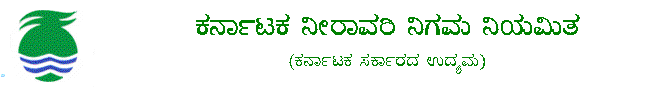 ªÀ®AiÀÄ:- ªÀÄÄ.EA PÀ¤Ã¤¤ vÀÄAUÁ ªÉÄÃ®ÝAqÉ AiÉÆÃd£Á ªÀ®AiÀÄ ²ªÀªÉÆUÀÎ.¸ÁªÀðd¤PÀ ªÀiÁ»w C¢üPÁjUÀ¼ÀÄ ºÁUÀÆ ¸ÀºÁAiÀÄPÀ ¸ÁªÀðd¤PÀ ªÀiÁ»w C¢üPÁjUÀ¼ÀÄ  ªÀÄvÀÄÛ ªÉÄÃ®ä£À« ¥Áæ¢üPÁjUÀ¼À PÀZÉÃj «ªÀgÀUÀ¼ÀÄ     www. knnlindia.com                                                                                                                                                                                                                                ªÀÄÄRå EAf¤0iÀÄgï,                                                  PÀ£ÁðlPÀ ¤ÃgÁªÀj ¤UÀªÀÄ ¤0iÀÄ«ÄvÀ,                                           vÀÄAUÁ ªÉÄÃ®ÝAqÉ 0iÉÆÃd£Á ªÀ®0iÀÄ, ²ªÀªÉÆUÀÎ								   ¸À»/- ªÀÄÄRå C©üAiÀÄAvÀgÀgÀÄ, PÀ£ÁðlPÀ ¤ÃgÁªÀj ¤UÀªÀÄ ¤AiÀÄ«ÄvÀ, ¤ÃgÁªÀj PÉÃAzÀæ ªÀ®AiÀÄ, ªÀÄÄ¤gÁ¨Ázï ªÁå¦ÛAiÀÄrAiÀÄ°è §gÀÄªÀ ªÀÈvÀÛ PÀbÉÃj, «¨sÁUÀ  PÀbÉÃj/G¥À «¨sÁUÀ PÀbÉÃjUÀ¼À  «ªÀgÀUÀ¼ÀÄ.     ªÀÄÄRå EAf¤ÃAiÀÄgÀgÀÄ,PÀ¤Ã¤¤, ¤ÃgÁªÀj PÉÃAzÀæ ªÀ®AiÀÄ,ªÀÄÄ¤gÁ¨Ázï.1.²æÃ.CfvïPÀÄªÀiÁgï.ºÉUÉØ.J¸ï.ªÀÄÄRå DqÀ½vÁ¢üPÁjUÀ¼ÀÄ. (ºÉZÀÄÑªÀj ¥Àæ¨ÁgÀ)PÀ¤Ã¤¤ DqÀ½vÀ ±ÁSÉAiÀÄ ¸ÀA¥ÀÆtð G¸ÀÄÛªÁj.2.²æÃ.«.J¸ï.ªÀiÁ¸ÀÛgï (¥Àæ)¸ÀºÁAiÀÄPÀ DqÀ½vÁ¢üPÁjUÀ¼ÀÄ.PÀ¤Ã¤¤ DqÀ½vÀ ±ÁSÉAiÀÄ ¸ÀA¥ÀÆtð G¸ÀÄÛªÁj.3.²æÃ.Dgï.J¸ï.ªÉÆgÀ§ C¢üÃPÀëPÀgÀÄ DqÀ½vÀ ±ÁSÉAiÀÄ ¹§âA¢UÀ¼ÀÄ ¤ªÀð»¸ÀÄªÀ PÉ®¸ÀUÀ¼À ªÉÄÃ°éZÁgÀuÉ.4.²æÃªÀÄw. ¸ÀÄªÀuÁð ªÀÄoÀ C¢üÃPÀëPÀgÀÄ¹-1 EDqÀ½vÀ ±ÁSÉAiÀÄ ¹§âA¢UÀ¼ÀÄ ¤ªÀð»¸ÀÄªÀ PÉ®¸ÀUÀ¼À ªÉÄÃ°éZÁgÀuÉ.5.²æÃ.JA.JA.£ÁAiÀÄPÀ ¥Àæ.zÀ.¸À. ¹-1 ªÀÄvÀÄÛ ¹-2.¥ÀvÁæAQvÀ C¢üPÁjUÀ¼ÀÄ, C¢üÃPÀëPÀgÀÄ, ¥Àæ.zÀ.¸À. ºÁUÀÆ ¢é.zÀ.¸À EªÀjUÉ ¸ÀA§AzsÀ¥ÀlÖ ¥ÀvÀæ ªÀåªÀºÁgÀUÀ¼ÀÄ ²¸ÀÄÛ ¥ÀæPÀgÀtUÀ¼ÀÄ/E.¦. ¥ÀæPÀgÀtUÀ¼ÀÄ ºÁUÀÆ ¨sÀÆ¸Áé¢üÃ£À ±ÁSÉAiÀÄ ¥ÀvÀæ ªÀåªÀºÁgÀUÀ¼ÀÄ.6.²æÃ.§¸ÀªÀgÁd ºÀÄZÀÑAiÀÄå£ÀªÀgÀ ¥Àæ.zÀ.¸À. ¹-5GUÁæt ±ÁSÉ ºÁUÀÆ ºÉÆgÀUÀÄwÛUÉ DzsÁgÀzÀ ªÉÄÃ¯É UÀÆæ¥sï “¹” ªÀÄvÀÄÛ “r” ¹§âA¢UÀ¼À£ÀÄß ¥ÀqÉAiÀÄÄªÀ PÀÄjvÀÄ.¯ÉPÀÌ C¢üÃPÀëPÀgÀÄ/¯ÉPÀÌ ¥Àj±ÉÆÃzsÀ£Á¢üPÁjUÀ¼À ¥ÀvÀæ ªÀåªÀºÁgÀ.7.²æÃ.J¸ï.Dgï.¸ÁA§AiÀÄå£ÀªÀÄoÀ ¥ÀæzÀ¸À ¹-4ªÁºÀ£À ZÁ®PÀ ªÀÄvÀÄÛ UÀÆæ¥sï “r” zÀeÉð ¹§âA¢ ¥ÀvÀæ ªÀåªÀºÁgÀ PÀqÀvÀ ºÁUÀÄ D¹Û ªÀÄvÀÄÛ IÄt ¥ÀnÖ.ºÁUÀÆ gÀºÀ¸Àå ªÀgÀ¢UÀ¼À ¤ªÀðºÀuÉ.8.²æÃ. JA.J¸ï.QvÀÆÛgÀ ¥ÀæzÀ¸À ¹-3 ªÀÄvÀÄÛ ¹-10¥ÀæzÀ¯É¸À ªÀÄvÀÄÛ ¢é.zÀ.¯É.¸À. ¹§âA¢UÀ¼À ¥ÀvÀæ ªÀåªÀºÁgÀ PÀqÀvÀ ºÁUÀÆ ªÀiÁ»w ºÀPÀÄÌ C¢ü¤AiÀÄªÀÄ ºÁUÀÆ ¸ÀÆ¥ÀgÀ£ÀÆåªÀÄgÀj ºÁUÀÆ ªÀPÀðZÁdð ¹§âA¢UÀ¼À ¥ÀvÀæ ªÀåªÀºÁgÀ.7.²æÃ.J¸ï.¦.zÁ¸Àgï ¥Àæ.zÀ.¸À. ¹-2¨sÀÆ¸Áé¢üÃ£À ¥ÀæPÀgÀtUÀ½UÉ ¸ÀA§A¢ü¹zÀAvÉ ¸ÀºÁAiÀÄPÀgÁV PÁAiÀÄð¤ªÀð»¸ÀÄªÀÅzÀÄ.8.²æÃ.gÀªÉÄÃ±À C¨ÁâgÀ ¢é.zÀ.¸À. ¹-6, ¹-7ªÉÃvÀ£À ±ÁSÉ ºÁUÀÆ r.¹.©®ÄèUÀ¼À ¤ªÀðºÀuÉ.¸ÀºÁAiÀÄPÀ EAd¤ÃAiÀÄgÀgÀÄ ºÁUÀÆ QjAiÀÄ EAd¤ÃAiÀÄgÀgÀÄUÀ¼À ¥ÀvÀæ ªÀåªÀºÁgÀ.9.²æÃ.E.f.²ªÀ¥Àæ¨sÀÄ ¢é.zÀ.¸À.  ¹-9²ªÀªÉÆUÀÎ PÀZÉÃj ªÉÊzÀåQÃAiÀÄ ªÉZÀÑ ©®Äè.«¨sÀÆ¸Áé PÀZÉÃjUÀ¼À ºÉÆgÀUÀÄwÛUÉ DzsÁgÀzÀ £ÉÃªÀÄPÁw. ¨sÀÆªÀiÁ¥ÀPÀgÀÄ EªÀjUÉ ¸ÀA§A¢ü¹zÀ PÀqÀvÀUÀ¼ÀÄ.10.²æÃ.¥ÀªÀ£À «¨sÀÆw ¢é.zÀ.¸À.   ¹-2¨sÀÆ¸Áé¢üÃ£À ¥ÀæPÀgÀtUÀ½UÉ ¸ÀA§A¢ü¹zÀAvÉ ¸ÀºÁAiÀÄPÀgÁV PÁAiÀÄð¤ªÀð»¸ÀÄªÀÅzÀÄ.11.²æÃ.AiÀÄÄ.ªÁAiÀiï.¥ÀªÁgï ¢é.zÀ.¸À. ¹-12¤UÀªÀÄzÀ AiÉÆÃd£ÉUÀ¼À ¥ÀÄ£ÀgïªÀ¸Àw ªÀÄvÀÄÛ ¥ÀÄ£Àgï ¤ªÀiÁðtPÉÌ ¸ÀA§A¢ü¹zÀ PÀqÀvÀUÀ¼ÀÄ.¤UÀªÀÄzÀ PÉÃAzÀæ PÀZÉÃjAiÀÄ PÀqÀvÀ «¯ÉÃªÁj ¥ÀæPÀgÀtUÀ¼ÀÄ.12.²æÃ.ªÀÄAdÄ£ÁxÀ ªÀÄºÁrPï ¢é.zÀ.¸À. gÀªÁ£É ±ÁSÉAiÀÄ°è ¸ÀºÁAiÀÄPÀgÁV PÁAiÀÄð¤ªÀðºÀuÉ.12,²æÃ. L.f.¥ÉÃoÉ CPÀëgÀ¸ÀÜ ¸ÀºÁAiÀÄPÀgÀÄeÁªÀPÀ ±ÁSÉAiÀÄ PÉ®¸À.13.²æÃ. J¸ï.«. ºÉ©îÃPÀgï DªÀPï ±ÁSÉAiÀÄ PÉ®¸À ºÁUÀÆ ¸ÁéUÀvÀPÁgÀgÀÄ.14.²æÃ.J¸ï.Dgï.PÁgÀeÉÆÃ¼À dªÁ£ÀgÀÄ²æÃ. PÉ.PÉ.ªÀiÁzÀgï dªÁ£ÀgÀÄ²æÃ. L.J¥sï.PÀÄµÀÖV dªÁ£ÀgÀÄ²æÃ. ©.J¸ï.aPÀÌªÀÄoÀ dªÀ£ÀgÀÄ²æÃ.J¸ï.¦.ºÀÄ®äoÀ dªÁ£ÀgÀÄ±ÁSÉ/PÉÆoÀrUÀ¼À PÀqÀvÀUÀ¼À ¤ªÀðºÀuÉ ºÁUÀÆ PÀZÉÃj ªÀÄÄRå¸ÀÜgÀÄ ªÀ»¸ÀÄªÀ E¤ßÃvÀgÉ PÉ®¸ÀUÀ¼ÀÄ.    15.²æÃ.Dgï.«.¸ÀªÀtÆgÀ PÁªÀ®ÄUÁgÀgÀÄ ¤AiÉÆÃd£É ªÉÄÃgÉUÉ PÁ.¥Á.EA £ÀA_3 ªÀÄ.§.zÀ.PÁ.£É ¨ÁåºÀnÖAiÀÄ°è ¸ÉÃªÉ ¸À°è¸ÀÄwÛzÁÝgÉ.gÁwæ PÁªÀ®ÄUÁgÀgÀÄ.PÀæ ¸ÀAºÁ° ªÉÄÃ°éZÁgÀuÉ/ ¤ªÀð»¸ÀÄwÛgÀÄªÀ C¢üPÁj/¹§âA¢ªÀiÁ¥Àðr¹zÀAvÉ ªÉÄÃ°éZÁgÀuÉ/ ¤ªÀð»¸À¨ÉÃPÁzÀ C¢üPÁj/¹§âA¢PÉ®¸ÀzÀ ºÀAaPÉAiÀÄ «ªÀgÀ1²æÃ. Dgï. ©. PÀÄ®PÀtÂð. ¯É.C. ²æÃ. J. ©. eÁzsÀªÀ. ¥Àæ.zÀ.¯É.¸À.²æÃ. Dgï. ©. PÀÄ®PÀtÂð. ¯É.C. ²æÃ. gÀ«PÀÄªÀiÁgÀ. ¥Àæ.zÀ.¯É.¸À.ªÀÄ.§.zÀA.PÁ.¤. «¨sÁUÀ £ÀA-1, £ÀgÀUÀÄAzÀ.2²æÃ. ²ªÀPÀÄªÀiÁgÀ. ¯É.C. ²æÃ. J¸ï.J¸ï.ªÀÄÄzÀPÀ«. ¥Àæ.zÀ.¯É.¸À.²æÃ. J¸ï.Dgï.J°UÁgÀ. ¯É.¥À.C.²æÃ. gÀ«PÀÄªÀiÁgÀ. ¥Àæ.zÀ.¯É.¸À.ªÀÄ.§.zÀA.PÁ.¤. «¨sÁUÀ £ÀA-3, ¨ÁåºÀnÖ.3²æÃ. ¹. f. D£ÀAzÀ. ¯É.C. ²æÃ. ±ÀAPÀæAiÀÄå »gÉÃªÀÄoÀ. ¥Àæ.zÀ.¯É.¸À.²æÃ. ¹. f. D£ÀAzÀ. ¯É.C. ²æÃ. J¸ï. JA. eÁzsÀªÀ. ¥Àæ.zÀ.¯É.¸À.WÀ.§.zÀA.PÁ.¤. «¨sÁUÀ £ÀA-2, »qÀPÀ¯ï qÁåA.PÀæ ¸ÀAºÁ° ªÉÄÃ°éZÁgÀuÉ/ ¤ªÀð»¸ÀÄwÛgÀÄªÀ C¢üPÁj/¹§âA¢ªÀiÁ¥Àðr¹zÀAvÉ ªÉÄÃ°éZÁgÀuÉ/ ¤ªÀð»¸À¨ÉÃPÁzÀ C¢üPÁj/¹§âA¢PÉ®¸ÀzÀ ºÀAaPÉAiÀÄ «ªÀgÀ4²æÃ. ¥ÀæPÁ±À ±ÉnÖ. ¯É.¥À.C.²æÃ. J¸ï. J¸ï. ªÀÄÄzÀPÀ«. ¥Àæ.zÀ.¯É.¸À.²æÃ. ¥ÀæPÁ±À ±ÉnÖ. ¯É.¥À.C.²æÃ. J¸ï. JA. eÁzsÀªÀ. ¥Àæ.zÀ.¯É.¸À.PÀ¼À¸Á£Á¯Á «¨sÁUÀ, SÁ£Á¥ÀÆgÀ.5²æÃ. ¹. f. D£ÀAzÀ. ¯É.C.²æÃ. gÀ«ÃAzÀæ ªÀÄÄzÀUÀ¯ï. ¥Àæ.zÀ.¯É.¸À.²æÃ. ¹. f. D£ÀAzÀ. ¯É.C. ²æÃ. J¸ï. JA. eÁzsÀªÀ. ¥Àæ.zÀ.¯É.¸À.1) JA.©.¹. «¨sÁUÀ UÀzÀÝ£ÀPÉÃj.2) PÉ.¦.¹. «¨sÁUÀ £ÀA-2 ¨sÁ°Ì.6²æÃ. ²ªÀPÀÄªÀiÁgÀ. ¯É.C.²æÃ. J. ©. eÁzsÀªÀ. ¥Àæ.zÀ.¯É.¸À.²æÃªÀÄw ²¯Á ¢Qëvï. ¯É.C.²æÃ. n. ©. zÉÆqÀØUËqÀgÀ. ¢é.zÀ.¯É.¸À.f.J¯ï.©.¹. «¨sÁUÀ £ÀA-1 WÀl¥Àæ¨sÁ.7²æÃ. Dgï.©. PÀÄ®PÀtÂð. ¯É.C.²æÃ. gÀ«PÀÄªÀiÁgÀ. ¥Àæ.zÀ.¯É.¸À.²æÃªÀÄw. ²¯Á ¢Qëvï. ¯É.C.²æÃ. gÀ«PÀÄªÀiÁgÀ. ¥Àæ.zÀ.¯É.¸À.ªÀÄ.§.zÀA.PÁ.¤. «¨sÁUÀ £ÀA-4, £ÀªÀ®UÀÄAzÀ.8²æÃ. UÀuÉÃ±À ¨Á§Ä. ¯É.¥À.C.²æÃ. ±ÀAPÀgÀ. J¸ï. Dgï. ¥Àæ.zÀ.¯É.¸À.²æÃ. ©. JA. ©gÁzÁgÀ. ¯É.C.²æÃ. ±ÀAPÀæAiÀÄå »gÉÃªÀÄoÀ. ¥Àæ.zÀ.¯É.¸À.AiÀÄÄ.n.¦. «¨sÁUÀ, gÁuÉ¨É£ÀÆßgÀ (zsÀªÀiÁð AiÉÆÃd£É ºÉÆgÀvÀÄ¥Àr¹)9²æÃ. UÀuÉÃ±À ¨Á§Ä. ¯É.¥À.C.²æÃ. ±ÀAPÀgÀ. J¸ï. Dgï. ¥Àæ.zÀ.¯É.¸À.²æÃ. ©. JA. ©gÁzÁgÀ. ¯É.C.²æÃ. «í. f. »gÉÃªÀÄoÀ. ¥Àæ.zÀ.¯É.¸À.AiÀÄÄ.n.¦. «¨sÁUÀ gÁuÉ¨É£ÀÆßgÀ (zsÀªÀiÁð AiÉÆÃd£É)10²æÃ. UÀuÉÃ±À ¨Á§Ä. ¯É.¥À.C.²æÃ. ©. eÉ. ºÀµÁð. ¥Àæ.zÀ.¯É.¸À.²æÃ. ¹. f. D£ÀAzÀ. ¯É.C.²æÃ. «í.f. »gÉÃªÀÄoÀ. ¥Àæ.zÀ.¯É.¸À.PÁ®ÄªÉ «¨sÁUÀ £ÀA-3 ªÀÄ¯ÉÃ¨É£ÀÆßgÀ.11²æÃ. UÀuÉÃ±À ¨Á§Ä. ¯É.¥À.C.²æÃ. ±ÀAPÀgÀ J¸ï.Dgï. ¥Àæ.zÀ.¯É.¸À²æÃ. ©. JA. ©gÁzÁgÀ. ¯É.C.²æÃ. «í. f. »gÉÃªÀÄoÀ. ¥Àæ.zÀ.¯É.¸À.¨sÀzÁæ PÁ®ÄªÉ «¨sÁUÀ £ÀA-5, zÁªÀtUÉgÉ. (¥ÁåPÉÃeïUÀ¼ÀÄ ¸ÉÃj)12²æÃ. J¸ï.Dgï.J°UÁgÀ. ¯É.¥À.C. ²æÃ. J¸ï. J¸ï. ªÀÄÄzÀPÀ«. ¥Àæ.zÀ.¯É.¸À.²æÃ. J¸ï.Dgï.J°UÁgÀ. ¯É.¥À.C. ²æÃ. gÀ«ÃAzÀæ ªÀÄÄzÀUÀ¯ï. ¥Àæ.zÀ.¯É.¸À.©.J£ï.n. «¨sÁUÀ, ºÉ¨Áâ¼À ªÀÄvÀÄÛ F «¨sÁUÀPÉÌ ¸ÀA§A¢ü¹zÀ EvÀgÉ AiÉÆÃd£ÉUÀ¼ÀÄ.13²æÃ. ©. f. ªÀÄ¯ÉèÃ±À¥Àà. ¯É.¥À.C.²æÃ. ©. f. EAzÀÆgÀ. ¥Àæ.zÀ.¯É.¸À.²æÃ. ¹. f. D£ÀAzÀ. ¯É.C.²æÃ. ©. f. EAzÀÆgÀ. ¥Àæ.zÀ.¯É.¸À.AiÀÄÄ.n.¦. «¨sÁUÀ, ²ªÀªÉÆUÀÎ.14²æÃ. ²ªÀPÀÄªÀiÁgÀ. ¯É.C.²æÃ. ±ÀAPÀæAiÀÄå »gÉÃªÀÄoÀ. ¥Àæ.zÀ.¯É.¸À.²æÃ. ¹. f. D£ÀAzÀ. ¯É.C.²æÃ. ±ÀAPÀæAiÀÄå »gÉÃªÀÄoÀ. ¥Àæ.zÀ.¯É.¸À.zÀAqÁªÀw d¯Á±ÀAiÀÄ AiÉÆÃd£É «¨sÁUÀ ²PÁj¥ÀÄgÀ.PÀæ ¸ÀAºÁ° ªÉÄÃ°éZÁgÀuÉ/ ¤ªÀð»¸ÀÄwÛgÀÄªÀ C¢üPÁj/¹§âA¢ªÀiÁ¥Àðr¹zÀAvÉ ªÉÄÃ°éZÁgÀuÉ/ ¤ªÀð»¸À¨ÉÃPÁzÀ C¢üPÁj/¹§âA¢PÉ®¸ÀzÀ ºÀAaPÉAiÀÄ «ªÀgÀ15²æÃ. ²ªÀPÀÄªÀiÁgÀ. ¯É.C.²æÃ. ±ÀAPÀæAiÀÄå »gÉÃªÀÄoÀ. ¥Àæ.zÀ.¯É.¸À.²æÃ. ©. JA. ©gÁzÁgÀ. ¯É.C.²æÃ. ±ÀAPÀæAiÀÄå »gÉÃªÀÄoÀ. ¥Àæ.zÀ.¯É.¸À.ªÀgÁ» AiÉÆÃd£Á «¨sÁUÀ £ÀA-1 ¹zÁÞ¥ÀÆgÀ.16²æÃ. ²ªÀPÀÄªÀiÁgÀ. ¯É.C.²æÃ. ©. f. EAzÀÆgÀ. ¥Àæ.zÀ.¯É.¸À.²æÃ. ©. JA. ©gÁzÁgÀ. ¯É.C.²æÃ. ©. f. EAzÀÆgÀ. ¥Àæ.zÀ.¯É.¸À.ªÀgÁ» d¯Á±ÀAiÀÄ «¨sÁUÀ £ÀA-2 ¹zÁÞ¥ÀÆgÀ.17²æÃ. ²ªÀPÀÄªÀiÁgÀ. ¯É.C.²æÃ. «í. f. »gÉÃªÀÄoÀ. ¥Àæ.zÀ.¯É.¸À.²æÃ. ©. JA. ©gÁzÁgÀ. ¯É.C.²æÃ. «í.f. »gÉÃªÀÄoÀ. ¥Àæ.zÀ.¯É.¸À.©.Dgï.J¯ï.©.¹. «¨sÁUÀ £ÀA-4, ¨sÀzÁæªÀw.18²æÃ. ²ªÀPÀÄªÀiÁgÀ. ¯É.C.²æÃ. eÉ. r. gÀd¥ÀÆvÀ. ¥Àæ.zÀ.¯É.¸À.²æÃ. PÉ. ¥ÀæPÁ±À. ¯É.C.²æÃ. eÉ.r. gÀd¥ÀÆvÀ. ¥Àæ.zÀ.¯É.¸À.1) PÁ®ÄªÉ «¨sÁUÀ £ÀA-2 MqÉØÃgÀºÀnÖ.2)¸ÀÆ¥ÀjAmÉArAUï EAd¤ÃAiÀÄgï, n.J¯ï.©.¹. ªÀÈvÀÛ, ªÀÄÄ¤gÁ¨ÁzÀ.19²æÃ. ²ªÀPÀÄªÀiÁgÀ. ¯É.C.²æÃ. ¢Ã¥ÀPÀ ªÀÄÆqÀ®V. ¥Àæ.zÀ.¯É.¸À.²æÃ. PÉ. ¥ÀæPÁ±À. ¯É.C.²æÃ. ¢Ã¥ÀPÀ ªÀÄÆqÀ®V. ¥Àæ.zÀ.¯É.¸À.L.¦.¹. «¨sÁUÀ £ÀA-1 PÀ®§ÄgÀV. (CªÀÄeÁð, UÀAqÉÆÃj£Á¯Á ªÀÄvÀÄÛ PÉ¼ÀzÀAqÉ ªÀÄÄ¯ÁèªÀiÁj AiÉÆÃd£É)20²æÃ. ²ªÀPÀÄªÀiÁgÀ. ¯É.C.²æÃ. J¸ï. ©. GfÓ£ÀPÉÆ¥Àà. ¥Àæ.zÀ.¯É.¸À.²æÃ. PÉ. ¥ÀæPÁ±À. ¯É.C.²æÃ. J¸ï. ©. GfÓ£ÀPÉÆ¥Àà. ¥Àæ.zÀ.¯É.¸À.ªÀÄ.J.zÀA.PÁ.¤. «¨sÁUÀ £ÀA-3 ¨ÁzÁ«Ä.21²æÃ. ²ªÀPÀÄªÀiÁgÀ. ¯É.C.²æÃ. eÉ. r. gÀd¥ÀÆvÀ. ¥Àæ.zÀ.¯É.¸À.²æÃ. Dgï. ©. PÀÄ®PÀtÂð. ¯É.C.²æÃ. eÉ.r. gÀd¥ÀÆvÀ. ¥Àæ.zÀ.¯É.¸À.WÀ.§.zÀA.PÁ.¤. «¨sÁUÀ £ÀA-4 aPÉÆÌÃr.22²æÃ. ²ªÀPÀÄªÀiÁgÀ. ¯É.C.²æÃ. ªÉAPÀmÉÃ±À ±ÉnÖ. ¥Àæ.zÀ.¯É.¸À.²æÃ. Dgï. ©. PÀÄ®PÀtÂð. ¯É.C.²æÃ. ªÉAPÀmÉÃ±À ±ÉnÖ. ¥Àæ.zÀ.¯É.¸À.¥ÀÄ.ªÀ ªÀÄvÀÄÛ ¥ÀÄ.¤. «¨sÁUÀ, CxÀtÂ.23²æÃ. ²ªÀPÀÄªÀiÁgÀ. ¯É.C.²æÃ. J¸ï. J£ï. WÀ¹Û. ¥Àæ.zÀ.¯É.¸À.²æÃ. JA. AiÉÆÃUÉÃAzÀæ£ÁxÀ. ¯É.C²æÃ. J¸ï.J£ï. WÀ¹Û. ¥Àæ..zÀ.¯É.¸À.²UÁÎAªÀ KvÀ ¤ÃgÁªÀj AiÉÆÃd£É «¨sÁUÀ, zsÁgÀªÁqÀ.24²æÃ. ¥ÀæPÁ±À ±ÉnÖ. ¯É.¥À.C.²æÃ. gÀ«ÃAzÀæ ªÀÄÄzÀUÀ¯ï. ¥Àæ.zÀ.¯É.¸À.²æÃ. ¥ÀæPÁ±À ±ÉnÖ. ¯É.¥À.C.²æÃ. ªÉAPÀmÉÃ±À ±ÉnÖ. ¥Àæ.zÀ.¯É.¸À.¥ÀÄ.ªÀ. ªÀÄvÀÄÛ ¥ÀÄ.¤. «¨sÁUÀ, »¥ÀàgÀV.25²æÃ. ¥ÀæPÁ±À ±ÉnÖ. ¯É.¥À.C.²æÃ. gÀ«ÃAzÀæ ªÀÄÄzÀUÀ¯ï. ¥Àæ.zÀ.¯É.¸À.²æÃ. ¥ÀæPÁ±À ±ÉnÖ. ¯É.¥À.C.²æÃ. ªÉAPÀmÉÃ±À ±ÉnÖ. ¥Àæ.zÀ.¯É.¸À.¥ÀÄ.ªÀ. ªÀÄvÀÄÛ ¥ÀÄ.¤. «¨sÁUÀ, ºÁgÀÆUÉÃj.PÀæ.  ¸ÀA.«µÀAiÀÄ«µÀAiÀÄ ¤ªÁðºÀPÀgÀÄG¸ÀÄÛªÁj ¯É.¥À.C/¯É.C.¯ÉPÁÌ¢üPÁjUÀ¼ÀÄ1ªÀÄºÁ¯ÉÃR¥Á®gÀ ¥Àj«ÃPÀëuÁ ªÀgÀ¢ / qÁæ¥ïÖ £ÉÆÃmï / qÁæ¥ïÖ ¥ÁågÁ / ¹.J.f. ªÀgÀ¢UÀ¼À ¹éÃPÁgÀ & ¥ÀvÀæ ªÀåªÀºÁgÀ²æÃ. ©. f. EAzÀÆgÀ.²æÃ. ©. JA. ©gÁzÁgÀ²æÃ. ªÀgÀzÀgÁeï2DAvÀjPÀ ¯ÉPÀÌ¥Àj±ÉÆÃzsÀ£Á ªÀgÀ¢ / ±Á¸À£À§zÀÞ ¯ÉPÀÌ¥Àj±ÉÆÃzsÀ£Á ªÀgÀ¢UÀ¼À ¹éÃPÁgÀ & PÉÆæÃrüÃPÀÈvÀ C£ÀÄ¥Á®£É ¥ÀqÉAiÀÄÄªÀzÀÄ²æÃ. ¸ÀÄ¤Ã® J£ï. WÀ¹Û. ªÀÄvÀÄÛ ²æÃ. «í. f. »gÉÃªÀÄoÀ.²æÃ. ¹. eÉ D£ÀAzÀ ²æÃ. ªÀgÀzÀgÁeï3gÁdzsÀ£À (gÁAiÀÄ°Ö) «µÀAiÀÄPÉÌ ¸ÀA§A¢ü¹zÀ ¥ÀvÀæ ªÀåªÀºÁgÀ ²æÃ. eÉ. r. gÀd¥ÀÆvÀ²æÃ. ²Ã¯Á r.¹ ²æÃ. ªÀgÀzÀgÁeï4E' ¥ÉÆæÃPÀÆågÀªÉÄAmï EA.JA.r. UÉ ¸ÀA§A¢ü¹zÀ ¥ÀvÀæ ªÀåªÀºÁgÀ²æÃ. gÀ«PÀÄªÀiÁgÀ ²æÃ. ²Ã¯Á r.¹ ²æÃ. ªÀgÀzÀgÁeï5¤ÃgÁªÀj ¤UÀªÀÄzÀ PÉÃAzÀæ PÀbÉÃj ¹.©.Dgï. & ¨ÁQ ©®ÄèUÀ½UÉ ¸ÀA§A¢ü¹zÀ ¥ÀvÀæ ªÀåªÀºÁgÀ²æÃ. ªÉAPÀmÉÃ±À ±ÉnÖ ²æÃ. JA. AiÉÆÃUÉÃAzÀæ£ÁxÀ²æÃ. ªÀgÀzÀgÁeï6¹§âA¢ü ªÉZÀÑUÀ½UÉ ¸ÀA§A¢ü¹zÀ EAqÉAmï ¸À°èPÉ / ©qÀÄUÀqÉ / ²®ÄÌUÀ½UÉ ¸ÀA§A¢ü¹zÀ ¥ÀvÀæ ªÀåªÀºÁgÀ²æÃ. ªÀÄzsÀÄPÀgÀ ²æÃ. PÉ. ¥ÀæPÁ±À²æÃ. ªÀgÀzÀgÁeï7PÁå¥ÀmÉÊ¯ÉÃd±À£ï D¥sï CPËAmïì ¤UÀªÀÄzÀ D¹ÛªÀÈ¢Þ «ªÀgÀUÀ½UÉ ¸ÀA§A¢ü¹zÀ ¥ÀvÀæ ªÀåªÀºÁgÀ²æÃ. J. ©. eÁzsÀªÀ²æÃ. ¹. f. D£ÀAzÀ²æÃ. ªÀgÀzÀgÁeï8Drmï PÀ«ÄÃn ¸À¨sÉUÉ «µÀAiÀÄ¸ÀÆa vÀAiÀiÁjPÉ «ªÀgÀUÀ¼À PÉÆæÃrüÃPÀgÀt / ZÀaðvÀ «µÀAiÀÄUÀ½UÉ C£ÀÄ¥Á®£É ¥ÀvÀæ ªÀåªÀºÁgÀ²æÃ. J¸ï. J£ï. WÀ¹Û²æÃ. ¹. f. D£ÀAzÀ²æÃ. ªÀgÀzÀgÁeï9¯ÉPÀÌ²Ã¶ðPÉ 2700, 2701, 2702 Cr C£ÀÄzÁ£À PÉÆÃjPÉ / ©qÀÄUÀqÉ / ²®ÄÌUÀ½UÉ ¸ÀA§A¢ü¹zÀ ¥ÀvÀæ ªÀåªÀºÁgÀ²æÃ. gÀ«ÃAzÀæ ªÀÄÄzÀUÀ¯ï²æÃ. ¥ÀæPÁ±À J£ï. ±ÉnÖ²æÃ. ªÀgÀzÀgÁeï10¤ÃgÀÄ §¼ÀPÉzÁgÀgÀ ¸ÀºÀPÁj ¸ÀAWÀUÀ¼À ªÀÄÄAUÀqÀUÀ¼ÀÄ vÀvÀìA§A¢ü ¥ÀvÀæ ªÀåªÀºÁgÀ ºÁUÀÆ «Ä¤ ºÉÊqÉÆæÃ°Pï ¸ÀA¸ÉÜUÀ½AzÀ ¨ÁrUÉ ¹éÃPÀÈw ¥ÀvÀæ ªÀåªÀºÁgÀ²æÃ. «. ªÉÃtÄUÉÆÃ¥Á®²æÃ. ©. JA. ©gÁzÁgÀ²æÃ. ªÀgÀzÀgÁeï11¯ÉPÀÌ²Ã¶ðPÉ 2705 PÁqÁ Cr C£ÀÄzÁ£À PÉÆÃjPÉ / ©qÀÄUÀqÉ / ²®ÄÌUÀ½UÉ ¸ÀA§A¢ü¹zÀ ¥ÀvÀæ ªÀåªÀºÁgÀ²æÃ. n. ©. zÉÆqÀUËqÀæ.²æÃ. JA. AiÉÆÃUÉÃAzÀæ£ÁxÀ²æÃ. ªÀgÀzÀgÁeï12 JA.¦.qÀ§Äè.J. ¯ÉPÀÌ²Ã¶ðPÉAiÀÄ RZÀÄð / «¤AiÉÆÃUÀ ¥ÀæªÀiÁt ¥ÀvÀæ / ªÀ¸ÀÆ¯Áw PÉÆæÃrüÃPÀÈvÀ «µÀAiÀÄUÀ¼À ¥ÀvÀæ ªÀåªÀºÁgÀ²æÃ. ¢Ã¥ÀPï ªÀÄÆqÀ®V²æÃ. JA. AiÉÆÃUÉÃAzÀæ£ÁxÀ²æÃ. ªÀgÀzÀgÁeï13±Á¸À£À§zÀÞ PÀqÀvÀUÀ¼À PÉÆæÃrüÃPÀÈvÀ ¥ÀnÖ vÀAiÀiÁjPÉ ªÀÄvÀÄÛ ¤UÀ¢üvÀ CªÀ¢üAiÀÄ°è ¨sÀgÀuÁ ªÀiÁqÀÄªÀ ºÁUÀÆ F «µÀAiÀÄPÉÌ ¸ÀA§AzsÀ¥ÀlÖ ¥ÀvÀæ ªÀåªÀºÁgÀ²æÃ. J¸ï. JA. SÁf.²æÃ. PÉ. ¥ÀæPÁ±À²æÃ. ªÀgÀzÀgÁeï14E.¦.J¥sï. «µÀAiÀÄPÉÌ ¸ÀA§AzsÀ¥ÀlÖAvÉ ªÀiÁ»wUÀ¼À PÉÆæÃrüPÀgÀt ªÀÄvÀÄÛ EªÀÅUÀ½UÉ ¸ÀA§A¢ü¹zÀ ¥ÀvÀæ ªÀåªÀºÁgÀ²æÃ. ªÀÄzsÀÄPÀgÀ ²æÃ. ¹. f. D£ÀAzÀ²æÃ. ªÀgÀzÀgÁeï15J¸ï.¹.¦. / n.J¸ï.¦. PÁªÀÄUÁjUÀ½UÉ ¤«Äðw PÉÃAzÀæ ªÀÄvÀÄÛ PÉ.Dgï.L.r.J¯ï. ¸ÀA¸ÉÜUÀ½UÉ ¤ÃqÀ¯ÁzÀ ªÀÄÄAUÀqÀUÀ¼ÀÄ / G¥ÀAiÀÄÄPÁÛ ¥ÀvÀæ / ²®ÄÌUÀ½UÉ ¸ÀA§A¢ü¹zÀAvÉ ¥ÀvÀæ ªÀåªÀºÁgÀ²æÃ. gÀ« ªÀÄÄzÀUÀ¯ï ²æÃ. JA. AiÉÆÃUÉÃAzÀæ£ÁxÀ²æÃ. ªÀgÀzÀgÁeï16DqÀ½vÀ & ¹§âA¢ ªÉZÀÑPÉÌ ¸ÀA§A¢ü¹zÀ ¤ÃgÁªÀj ¤UÀªÀÄzÀ PÉÃAzÀÀæ PÀbÉÃj ¥ÀvÀæ ªÀåªÀºÁgÀUÀ¼ÀÄ²æÃ. ªÀÄzsÀÄPÀgÀ ²æÃ. ¹. f. D£ÀAzÀ²æÃ. ªÀgÀzÀgÁeï17vÀÄAUÀ¨sÀzÁæ DzsÀÄ¤ÃPÀgÀt PÁªÀÄUÁjUÀ¼À PÉÆæÃrüÃPÀÈvÀ ªÉZÀÑzÀ ¥ÀnÖ vÀAiÀiÁjPÉ ªÀÄvÀÄÛ ªÀiÁ¹PÀ ªÀgÀ¢ PÀ¼ÀÄ»¸ÀÄªÀzÀÄ.²æÃ. ¢Ã¥ÀPï ªÀÄÆqÀ®V²æÃ. JA. AiÉÆÃUÉÃAzÀæ£ÁxÀ²æÃ. ªÀgÀzÀgÁeï18PÁAiÀÄð¤ªÁðºÀPÀ EAf¤ÃAiÀÄgÀªÀgÀ 25% ZÉPï ªÉÄÃ¸ÀgÀªÉÄAmï PÉÆæÃrüÃPÀÈvÀ ªÀiÁ¹PÀ ªÀgÀ¢ ²æÃ. J¸ï. JA. SÁf²æÃ. ©. JA. ©gÁzÁgÀ²æÃ. ªÀgÀzÀgÁeï19¤Ãj£À PÀgÀzÀ UÀÄj / PÀgÀ ¸ÀAUÀæºÀ / §gÀ¨ÉÃPÁzÀ ¨ÁQ PÀÄjvÀAvÉ ¥ÀvÀæ ªÀåªÀºÁgÀ ªÀÄvÀÄÛ ªÀiÁ¹PÀ ªÀgÀ¢²æÃ. J¸ï. J£ï. WÀ¹Û²æÃ. PÉ. ¥ÀæPÁ±À²æÃ. ªÀgÀzÀgÁeï20AiÉÆÃd£ÁªÁgÀÄ DqÀ½vÁvÀäPÀ ªÀÄvÀÄÛ PÁªÀÄUÁjUÀ¼À DAiÀÄªÀåAiÀÄ PÉÆæÃrüÃPÀÈvÀ «ªÀgÀ vÀAiÀiÁjPÉ ªÀÄvÀÄÛ ¸À°èPÉ²æÃ. «. ªÉÃtÄUÉÆÃ¥Á®²æÃ. ¥ÀÀæPÁ±À ±ÉnÖ²æÃ. ªÀgÀzÀgÁeï21J.L.©.¦. / ¦JA ¥ÁåPÉÃeï / £ÀAdÄqÀ¥Àà / ¸ÉàÃµÀ¯ï qÉªÀ®¥ïªÉÄAmï PÁAiÀÄðPÀæªÀÄUÀ½UÉ ¸ÀA§A¢ü¹zÀ ªÉZÀÑzÀ ¥ÀæUÀw ¥ÀnÖ ªÀÄvÀÄÛ ¥ÀvÀæ ªÀåªÀºÁgÀ ²æÃ. ±ÀAPÀæAiÀÄå »gÉÃªÀÄoÀ²æÃ. PÉ. ¥ÀÀæPÁ±À²æÃ. ªÀgÀzÀgÁeï22¸ÀPÁðgÀ¢AzÀ ¹éÃPÀÈvÀUÉÆAqÀ ¥ÀvÀæUÀ¼ÀÄ CzÀPÉÌ ¸ÀA§A¢ü¹zÀAvÉ GvÀÛgÀ ¹zÀÞ¥Àr¹ ¸À°è¸ÀÄªÀ PÉ®¸À ²æÃ. ¢Ã¥ÀPï ªÀÄÆqÀ®V²æÃ. J¸ï. Dgï. J°UÁgÀ²æÃ. ªÀgÀzÀgÁeï23D¹ÛªÀÈ¢Þ gÀf¸ÀÖgÀ ¤ªÀðºÀuÉ ªÀÄÄPÁÛAiÀÄUÉÆAqÀ PÁªÀÄUÁjUÀ¼À gÀf¸ÀÖgÀ ¤ªÀðºÀ£É «µÀAiÀÄzÀ°è ¸Á¢ü¹zÀ ¥ÀæUÀwAiÀÄ ¥ÀnÖ vÀAiÀiÁj¸ÀÄªÀÅzÀÄ²æÃ. gÀ«PÀÄªÀiÁgÀ²æÃ. ¥ÀæPÁ±À J£ï. ±ÉnÖ²æÃ. ªÀgÀzÀgÁeï24±Á¸À£À§zÀÀÞ «ªÀgÀUÀ¼À£ÀÄß UÀÄwÛUÉzÁgÀgÀ PÉÆÃjPÉAiÀÄ ªÉÄÃgÉUÉ ¹zÀÞ¥Àr¸ÀÄªÀÅzÀÄ ¥Àj²Ã°¸ÀÄªÀÅzÀÄ gÀªÁ¤¸ÀÄªÀÅzÀÄ²æÃ. «. f. »gÉÃªÀÄoÀ²æÃ.Dgï. ©. PÀÄ®PÀtÂð ²æÃ. ªÀgÀzÀgÁeï25PÁªÀÄUÁj ªÀÄÄAUÀqÀ ºÀt PÉÆÃjPÉ / ©qÀÄUÀqÉ EzÀPÉÌ ¸ÀA§A¢ü¹zÀ ¥ÀvÀæ ªÀåªÀºÁgÀ²æÃ. ©. f. EAzÀÆgÀ ²æÃ.Dgï. ©. PÀÄ®PÀtÂð ²æÃ. ªÀgÀzÀgÁeï26mÉAqÀgÀ ¥ÀæPÀluÉUÀ½UÉ ¸ÀA§A¢ü¹zÀ ¥ÀæPÀluÁ ©®ÄèUÀ¼À ¹éÃPÀÈw / «¯ÉÃªÁj / ²®ÄÌ «ªÀgÀUÀ¼À vÀAiÀiÁjPÉ²æÃ. ªÉÃtÄUÉÆÃ¥Á® ²æÃ. JA. AiÉÆÃUÉÃAzÀæ£ÁxÀ²æÃ. ªÀgÀzÀgÁeï27ªÀÄÄRå EAf¤ÃAiÀÄgÀgÀÄ ¤ÃgÁªÀj (GvÀÛgÀ) ªÀ®AiÀÄ ¨É¼ÀUÁ«²æÃ. n. ©. zÉÆqÀÀØUËqÀgÀ ²æÃ. PÉ. ¥ÀæPÁ±À²æÃ. ªÀgÀzÀgÁeï28ªÀÄÄRå EAf¤ÃAiÀÄgÀgÀÄ, PÀ¤Ã¤. ¤ÃgÁªÀj PÉÃAzÀæ ªÀ®AiÀÄ, ªÀÄÄ¤gÁ¨ÁzÀ.²æÃ. «í. f. »gÉÃªÀÄoÀ²æÃ. ©. JA. ©gÁzÁgÀ²æÃ. ªÀgÀzÀgÁeï29¸ÀÆ¥ÀjAmÉArAUï EAf¤ÃAiÀÄgÀgÀÄ, Dgï & Dgï ªÀÈvÀÛ, CxÀtÂ²æÃ. ªÀÉAPÀmÉÃ±À ±ÉnÖ²æÃ. J¸ï. Dgï. J°UÁgÀ²æÃ. ªÀgÀzÀgÁeï30¸ÀÆ¥ÀjAmÉArAUï EAf¤ÃAiÀÄgÀgÀÄ, f.Dgï.©.¹. ªÀÈvÀÛ, »qÀPÀ¯ï²æÃ. ¢Ã¥ÀPï ªÀÄÆqÀ®V²æÃ. Dgï. ©. PÀÄ®PÀtÂð ²æÃ. ªÀgÀzÀgÁeï31¸ÀÆ¥ÀjAmÉArAUï EAf¤ÃAiÀÄgÀgÀÄ, L.¦.¹. ªÀÈvÀÛ, UÀÄ®§UÁð²æÃ. «. f »gÉÃªÀÄoÀ²æÃ. J¸ï. Dgï. J°UÁgÀ²æÃ. ªÀgÀzÀgÁeï32¸ÀÆ¥ÀjAmÉArAUï EAf¤ÃAiÀÄgÀgÀÄ, n.J¯ï.©.¹. ªÀÈvÀÛ, ªÀÄÄ¤gÁ¨ÁzÀ²æÃ. ©. f. EAzÀÆgÀ ²æÃ. ©. JA. ©gÁzÁgÀ²æÃ. ªÀgÀzÀgÁeï33¸ÀÆ¥ÀjAmÉArAUï EAf¤ÃAiÀÄgÀgÀÄ, J¥sï.L.¹. ªÀÈvÀÛ, ¨É¼ÀUÁ«²æÃ. JA. JA. PÀ¯ÁzÀV ²æÃ. J¸ï. Dgï. J°UÁgÀ²æÃ. ªÀgÀzÀgÁeï34«±ÉÃµÀ ¨sÀÆ¸Áé¢ü£Á¢üPÁjUÀ¼ÀÄ, ºÀÆ«£ÀºÀqÀUÀ°²æÃ. J¸ï. J£ï. WÀ¹Û²æÃ. PÉ. ¥ÀæPÁ±À²æÃ. ªÀgÀzÀgÁeï35«±ÉÃµÀ ¨sÀÆ¸Áé¢ü£Á¢üPÁjUÀ¼ÀÄ, PÀ®§ÄgÀV²æÃ. eÉ. r. gÀd¥ÀÆvÀ ²æÃ. Dgï. ©. PÀÄ®PÀtÂð²æÃ. ªÀgÀzÀgÁeï36«±ÉÃµÀ ¨sÀÆ¸Áé¢ü£Á¢üPÁjUÀ¼ÀÄ, ¸ÉàÃµÀ¯ï r.¹. CxÀtÂ²æÃ. ¢Ã¥ÀPï ªÀÄÆqÀ®V²æÃ. ²Ã¯Á r.¹ ²æÃ. ªÀgÀzÀgÁeï37ªÀÄÄRå DqÀ½vÁ¢üPÁjUÀ¼ÀÄ,  PÁqÁ ¨É¼ÀUÁ«²æÃ. n. ©. zÉÆqÀØUËqÀgÀ²æÃ. J¸ï. Dgï. J°UÁgÀ²æÃ. ªÀgÀzÀgÁeï38AiÉÆÃd£ÁªÁgÀÄ PÉÆæÃrüÃPÀÈvÀ C£ÀÄzÁ£À & ªÉZÀÑzÀ ¥ÀnÖ vÀAiÀiÁjPÉ²æÃ. ±ÀAPÀÀæAiÀiÁå »gÉÃªÀÄoÀ²æÃ. ©. JA. ©gÁzÁgÀ²æÃ. J. r. PÉÆlæ¥Àà39PÁªÀÄUÁj ©®ÄèUÀ½UÉ ¸ÀA§A¢ü¹zÀ EAqÉAmï ¸À°èPÉ / ©qÀÄUÀqÉ / ²®ÄÌUÀ½UÉ ¸ÀA§A¢ü¹zÀ ¥ÀvÀæ ªÀåªÀºÁgÀ²æÃ.J¸ï.©. GfÓ£ÀPÉÆ¥Àà. ²æÃ. JA. AiÉÆÃUÉÃAzÀæ£ÁxÀ²æÃ. J. r. PÉÆlæ¥Àà40¯ÉPÀÌ²Ã¶ðPÉ 3054 Dgï&© Cr C£ÀÄzÁ£À PÉÆÃjPÉ / ©qÀÄUÀqÉ / ²®ÄÌUÀ½UÉ ¸ÀA§A¢ü¹zÀ ¥ÀvÀæ ªÀåªÀºÁgÀ²æÃ. «í. f. »gÉÃªÀÄoÀ²æÃ. ©. JA. ©gÁzÁgÀ²æÃ. J. r. PÉÆlæ¥Àà41ªÀÄÄRå DqÀ½vÁ¢üPÁjUÀ¼À ªÀÄvÀÄÛ ªÀÄÄRå ¯ÉPÁÌ¢üPÁjUÀ¼À G¸ÀÄÛªÁjAiÀÄ°è ¨ÁåAPï UÁågÀAnUÀ¼À ¤ªÀðºÀuÉ²æÃ. ¸Àa£À ¥ÀvÁÛgÀ.²æÃ. ¥ÀæPÁ±À J£ï. ±ÉnÖ²æÃ. J. r. PÉÆlæ¥Àà42ªÀÄÄRå ¯ÉPÁÌ¢üPÁjUÀ¼À ±ÁSÉUÉ ¸ÀA§A¢ü¹zÀ ¥ÀvÀæUÀ¼À ¹éÃPÀÈw ªÀÄvÀÄÛ ¸ÀA§A¢ü¹zÀ «µÀAiÀÄ ¤ªÁðºÀPÀjUÉ vÀ®Ä¦¸ÀÄªÀ PÉ®¸À²æÃ. n. ©. zÉÆqÀUËqÀæ.²æÃ. Dgï. ©. PÀÄ®PÀtÂð²æÃ. J. r. PÉÆlæ¥Àà43¸É¸ï (PÁ«ÄðPÀ PÀ¯Áåt ¤¢ü) ¸ÉÃªÁ vÉjUÉ EªÀÅUÀ½UÉ ¸ÀA§A¢ü¹zÀ ¥ÀvÀæ ªÀåªÀºÁgÀ²æÃ. ªÀÄzsÀÄPÀgÀ ²æÃ. ¹. f. D£ÀAzÀ²æÃ. J. r. PÉÆlæ¥Àà44¸ÀPÁðgÀ / ¸ÀPÁðgÉÃvÀgÀ ¸ÀA¸ÉÜ / ¸ÀPÁðgÀzÀ CAUÀ¸ÀA¸ÉÜUÀ½AzÀ ¹éÃPÀÈvÀUÉÆAqÀ ¥ÀvÀæUÀ¼ÀÄ ªÀÄvÀÄÛ EzÀPÉÌ ¸ÀA§A¢ü¹zÀ ¥ÀvÀæ ªÀåªÀºÁgÀ²æÃ. J¸ï. JA. eÁzsÀªÀ²æÃ. ¥ÀæPÁ±À J£ï. ±ÉnÖ²æÃ. J. r. PÉÆlæ¥Àà45PÁªÀÄUÁj ¤ªÀiÁðtzÀ ªÀÄÄAUÀqÀUÀ¼ÀÄ / ªÀ¸ÀÆ¯Áw / ²®ÄÌUÀ¼À PÉÆæÃrüÃPÀÈvÀ ¥ÀnÖ vÀAiÀiÁjPÉ vÀvÀìA§A¢ü ¥ÀvÀæ ªÀåªÀºÁgÀ²æÃ. ±ÀAPÀæAiÀÄå »gÉÃªÀÄoÀ²æÃ. ©. JA. ©gÁzÁgÀ²æÃ. J. r. PÉÆlæ¥Àà46§ÈºÀvÀ PÁªÀÄUÁjUÀ½UÉ ¸ÀA§A¢ü¹zÀ gÀÆ.50.00 ®PÀë «ÄÃjzÀ ªÉZÀÑzÀ ªÀiÁ¹PÀ ªÀgÀ¢²æÃ. J. ©. eÁzsÀªÀ²æÃ Dgï. ©. PÀÄ®PÀtÂð²æÃ. J. r. PÉÆlæ¥Àà47¤UÀªÀÄzÀrAiÀÄ Un Identified debit & credit PÉÆæÃrüÃPÀÈvÀ ªÀgÀ¢ ¹zÀÞ ¥Àr¸ÀÄªÀÅzÀÄ²æÃ. gÀ«ÃAzÀæ ªÀÄÄzÀUÀ¯ï²æÃ. ¹. f. D£ÀAzÀ²æÃ. J. r. PÉÆlæ¥Àà48ªÉÄÊPÉÆæÃ / ¸Áä¯ï / ªÉÄÃrAiÀÄA UÀÄwÛUÉzÁgÀgÀ ¥ÀnÖ ¹zÀÞ¥Àr¹ PÉÆæÃrüÃPÀÈvÀ ªÀgÀ¢AiÀÄ£ÀÄß £ÉÆÃAzÁ¬ÄvÀ PÀbÉÃjUÉ ¸À°è¸ÀÄªÀÅzÀÄ.²æÃ. ©. f. EAzÀÆgÀ²æÃ.Dgï. ©. PÀÄ®PÀtÂð ²æÃ. J. r. PÉÆlæ¥Àà49n.J¸ï.¹. / ¨ÉÆÃqÀð ¸À¨sÉ / ¸ÀPÁðgÀzÀ DzÉÃ±À / ¤UÀªÀÄzÀ DzÉÃ±À / ¸ÀÄvÉÆÛÃ¯ÉUÀ¼À PÉÆæÃrüPÀÈvÀ ªÀiÁ»wUÀ¼À£ÀÄß ¸ÀAUÀæ»¸ÀÄªÀÅzÀÄ ²æÃ. L. JA.¯ÉÆ¨ÉÆÃ²æÃ. ²Ã¯Á r.¹ ²æÃ. J. r. PÉÆlæ¥Àà50£À¨ÁqÀð PÁªÀÄUÁjUÀ¼À ªÉZÀÑ ªÀÄvÀÄÛ ¥ÀvÀæ ªÀåªÀºÁgÀ²æÃ. J¸ï. ©. eÁzsÀªÀ ²æÃ. ©. JA. ©gÁzÁgÀ²æÃ. J. r. PÉÆlæ¥Àà51PÉÃAzÀæ PÀbÉÃj / £ÉÆÃAzÁ¬ÄvÀ PÀbÉÃj / ¸ÀPÁðgÀzÀ ¸À¨sÉUÀ½UÉ «µÀAiÀÄ¸ÀÆa vÀAiÀiÁjPÉ £ÀqÀÄªÀ½ ¹éÃPÀÈw / C£ÀÄ¥Á®£É ¸À°è¸ÀÄ«PÉ²æÃ. eÉ. r. gÀd¥ÀÆvÀ²æÃ. J¸ï. Dgï J°UÁgÀ²æÃ. J. r. PÉÆlæ¥Àà52±Á¸À£À§zÀÞ PÀqÀvÀUÀ¼À ¨sÀgÀuÁ ªÀiÁqÀÄ«PÉ ªÀÄvÀÄÛ ¸ÀA§A¢ü¹zÀ E¯ÁSÉUÀ½UÉ ªÀgÀ¢ ¸À°è¸ÀÄ«PÉ ²æÃ. ±ÀAPÀæAiÀÄå »gÉÃªÀÄoÀ²æÃ. ²Ã¯Á r.¹ ²æÃ. J. r. PÉÆlæ¥Àà53ªÀÄÄRå EAf¤ÃAiÀÄgÀgÀÄ, PÀ¤Ã¤. ¤ÃgÁªÀj AiÉÆÃd£Á ªÀ®AiÀÄ, PÀ®§ÄgÀV²æÃ. J. ©. eÁzsÀªÀ²æÃ. J¸ï. Dgï J°UÁgÀ²æÃ. J. r. PÉÆlæ¥Àà54ªÀÄÄRå EAf¤ÃAiÀÄgÀgÀÄ, PÀ¤Ã¤. ªÀÄ®¥Àæ¨sÁ ¤ÃgÁªÀj AiÉÆÃd£Á ªÀ®AiÀÄ, zsÁgÀªÁqÀ.²æÃ. ªÉÃtÄUÉÆÃ¥Á® ²æÃ. ¥ÀæPÁ±À J£ï. ±ÉnÖ²æÃ. J. r. PÉÆlæ¥Àà55¸ÀÆ¥ÀjAmÉArAUï EAf¤ÃAiÀÄgÀgÀÄ, J¯ï.r.N. ªÀÈvÀÛ, ¨É¼ÀUÁ«²æÃ.J¸ï ©. GdÓ£ÀPÉÆ¥Àà²æÃ. JA. AiÉÆÃUÉÃAzÀæ£ÁxÀ²æÃ. J. r. PÉÆlæ¥Àà56¸ÀÆ¥ÀjAmÉArAUï EAf¤ÃAiÀÄgÀgÀÄ, n.J¯ï.©.¹. ªÀÈvÀÛ, AiÀÄgÀªÀÄgÀ¸ï²æÃ. JA. JA. PÀ¯ÁzÀV²æÃ. PÉ. ¥ÀæPÁ±À²æÃ. J. r. PÉÆlæ¥Àà57¸ÀÆ¥ÀjAmÉArAUï EAf¤ÃAiÀÄgÀgÀÄ, JA.J¯ï.©.¹. ªÀÈvÀÛ, zsÁgÀªÁqÀ²æÃ. gÀ«PÀÄªÀiÁgÀ²æÃ. ¥ÀæPÁ±À J£ï. ±ÉnÖ²æÃ. J. r. PÉÆlæ¥Àà58¸ÀÆ¥ÀjAmÉArAUï EAf¤ÃAiÀÄgÀgÀÄ, f.J¯ï.©.¹. ªÀÈvÀÛ, dªÀÄRAr.²æÃ. J¸ï. JA. eÁzsÀªÀ²æÃ. ¥ÀæPÁ±À J£ï. ±ÉnÖ²æÃ. J. r. PÉÆlæ¥Àà59¸ÀÆ¥ÀjAmÉArAUï EAf¤ÃAiÀÄgÀgÀÄ, JA.J¯ï.©.¹. ªÀÈvÀÛ, £À«®ÄwÃxÀð²æÃ. eÉ. r. gÀd¥ÀÆvÀ²æÃ. PÉ. ¥ÀæPÁ±À²æÃ. J. r. PÉÆlæ¥Àà60«±ÉÃµÀ ¨sÀÆ¸Áé¢ü£Á¢üPÁjUÀ¼ÀÄ, Dgï & Dgï «¨sÁUÀ, CxÀtÂ²æÃ. J. ©. eÁzsÀªÀ²æÃ. ¥ÀæPÁ±À J£ï. ±ÉnÖ²æÃ. J. r. PÉÆlæ¥Àà61«±ÉÃµÀ ¨sÀÆ¸Áé¢ü£Á¢üPÁjUÀ¼ÀÄ, »qÀPÀ¯ï qÁåªÀÄ²æÃ. gÀ«ÃAzÀæ ªÀÄÄzÀUÀ¯ï²æÃ. JA. AiÉÆÃUÉÃAzÀæ£ÁxÀ²æÃ. J. r. PÉÆlæ¥Àà62«±ÉÃµÀ ¨sÀÆ¸Áé¢ü£Á¢üPÁjUÀ¼ÀÄ, ºÀÉZï.©.¹. CxÀtÂ²æÃ.J¸ï.©. GdÓ£ÀPÉÆ¥Àà²æÃ. Dgï. ©. PÀÄ®PÀtÂð²æÃ. J. r. PÉÆlæ¥Àà63 ¸ÉàÃµÀ¯ï r.¹. ¨É¼ÀUÁ«²æÃ.J¸ï.©. GdÓ£ÀPÉÆ¥Àà²æÃ. ¥ÀæPÁ±À J£ï. ±ÉnÖ²æÃ. J. r. PÉÆlæ¥ÀàPÀæ. ¸ÀAPÀZÉÃj «¼Á¸À¸ÁªÀðd¤PÀ ªÀiÁ»w C¢üPÁjUÀ¼ÀÄ (²æÃAiÀÄÄvÀgÀÄ)¸ÀºÁAiÀÄPÀ ¸ÀªÀðd¤PÀ ªÀiÁ»w C¢üPÀjUÀ¼ÀÄ (²æÃAiÀÄÄvÀgÀÄ)ªÉÄÃ®ä£À« ¥Áæ¢üPÁgÀ C¢üPÁjUÀ¼ÀÄ (²æÃAiÀÄÄvÀgÀÄ)ªÉÄÃ®ä£À« ¥Áæ¢üPÁgÀ C¢üPÁjUÀ¼ÀÄ (²æÃAiÀÄÄvÀgÀÄ)E-ªÉÄÃ¯ï L.r.zÀÆgÀªÁtÂ ¸ÀASÉå123456671ªÀÄÄRå DqÀ½vÁ¢üPÁjUÀ¼À PÀ¤Ã¤¤ PÉÃAzÀæ PÀZÉÃj «dAiÀiÁ PÁA¥ÉèPïì ²æÃ£ÀUÀgÀ ªÀÈvÀÛ zsÁgÀªÁqÀ. 580003ªÀÄÄRå DqÀ½vÁ¢üPÁjUÀ¼ÀÄ PÀ¤Ã¤¤ PÉÃAzÀæ PÀZÉÃj «dAiÀiÁ PÁA¥ÉèPïì ²æÃ£ÀUÀgÀ ªÀÈvÀÛ zsÁgÀªÁqÀ.¸ÀºÁAiÀÄPÀ DqÀ½vÁ¢üPÁjUÀ¼ÀÄ PÀ¤Ã¤¤ PÉÃAzÀæ PÀZÉÃj «dAiÀiÁ PÁA¥ÉèPïì ²æÃ£ÀUÀgÀ ªÀÈvÀÛ zsÁgÀªÁqÀ.ªÀåªÀ¸ÁÜ¥ÀPÀ ¤zÉÃð±ÀPÀgÀÄ PÀ¤Ã¤¤ £ÉÆAzÁAiÀÄvÀ PÀZÉÃj PÁ¦üÃ ¨ÉÆÃqÀð ©°ØAUï ¨ÉAUÀ¼ÀÆgÀÄ.                 Knnl.co.cao@gmail.com                 Knnl.co.cao@gmail.com0836-2776661Fax: 0836-2776992PÀæ.¸ÀA.ªÉÄÃ®ä£À« ¥Áæ¢üPÁjUÀ¼À PÀbÉÃj ºÉ¸ÀgÀÄ ºÁUÀÆ E-ªÉÄÃ¯ï ¸ÀASÉå, zÀÆgÀªÁtÂ ¸ÀASÉå¸ÁªÀðd¤PÀ ªÀiÁ»w C¢üPÁjUÀ¼ÀÄ PÀbÉÃj ºÉ¸ÀgÀÄ ºÁUÀÆ E-ªÉÄÃ¯ï ¸ÀASÉå, zÀÆgÀªÁtÂ ¸ÀASÉå¸ÁªÀðd¤PÀ ªÀiÁ»w C¢üPÁjUÀ¼ÀÄ PÀbÉÃj ºÉ¸ÀgÀÄ ºÁUÀÆ E-ªÉÄÃ¯ï ¸ÀASÉå, zÀÆgÀªÁtÂ ¸ÀASÉå¸ÀºÁAiÀÄPÀ ¸ÁªÀðd¤PÀ ªÀiÁ»w C¢üPÁjUÀ¼ÀÄ PÀbÉÃj ºÉ¸ÀgÀÄ ºÁUÀÆ E-ªÉÄÃ¯ï ¸ÀASÉå, zÀÆgÀªÁtÂ ¸ÀASÉåI) 1ªÀÄÄRå EAf¤ÃAiÀÄgÀgÀÄ, PÀ¤Ã¤¤, ¤ÃPÉÃªÀ, ªÀÄÄ¤gÁ¨Ázï E-ªÉÄÃ¯ï ¸ÀA: ceiczmrb@yahoo.co.inPhone No:08539-2702121PÁAiÀÄð¥Á®PÀ C©üAiÀÄAvÀgÀgÀÄ(«£Áå¸À)ªÀÄÄ.EA.PÀ¤Ã¤¤,¤ÃPÉÃªÀ,ªÀÄÄ¤gÁ¨ÁzïE-ªÉÄÃ¯ï ¸ÀA: ceiczmrb@yahoo.co.inPhone No:08539-2702121) ¸ÀA§A¢ü¹zÀ vÁAwæPÀ ¸ÀºÁAiÀÄPÀgÀÄE-ªÉÄÃ¯ï ¸ÀA: ceiczmrb@yahoo.co.inPhone No:08539-2702122) ¯ÉPÀÌ  C¢üÃPÀëPÀgÀÄªÀÄÄ.EA.PÀ¤Ã¤¤,¤ÃPÉÃªÀ,ªÀÄÄ¤gÁ¨ÁzïE-ªÉÄÃ¯ï ¸ÀA: ceiczmrb@yahoo.co.inPhone No:08539-270212.ªÀÄÄRå EAf¤ÃAiÀÄgÀgÀÄ, PÀ¤Ã¤¤, ¤ÃPÉÃªÀ, ªÀÄÄ¤gÁ¨Ázï E-ªÉÄÃ¯ï ¸ÀA: ceiczmrb@yahoo.co.inPhone No:08539-270212¸ÀºÁAiÀÄPÀ DqÀ½vÁ¢üPÁjUÀ¼ÀÄE-ªÉÄÃ¯ï ¸ÀA: ceiczmrb@yahoo.co.inPhone No:08539-270212C¢üÃPÀëPÀgÀÄ- 1 & 2ªÀÄÄ.EA.PÀ¤Ã¤¤,¤ÃPÉÃªÀ,ªÀÄÄ¤gÁ¨ÁzïE-ªÉÄÃ¯ï ¸ÀA: ceiczmrb@yahoo.co.inPhone No:08539-270212.II)ªÀÄÄRå EAf¤ÃAiÀÄgÀgÀÄ, PÀ¤Ã¤¤, ¤ÃPÉÃªÀ, ªÀÄÄ¤gÁ¨Ázï E-ªÉÄÃ¯ï ¸ÀA: ceiczmrb@yahoo.co.inPhone No:08539-270212C¢üÃPÀëPÀ C©üAiÀÄAvÀgÀgÀÄ,PÀ¤Ã¤¤,vÀÄA.AiÉÆÃ.ªÀÈ, ªÀÄÄ¤gÁ¨Ázï E-ªÉÄÃ¯ï ¸ÀA: setpcmrb@gmail.comPhone No:08539-2702361) vÁAwæPÀ ¸ÀºÁAiÀÄPÀgÀÄ(vÁAwæPÀ ±ÁSÉ)2)¸ÀºÁAiÀÄPÀ DqÀ½vÁ¢üPÁjUÀ¼ÀÄ,DqÀ½vÀ ±ÁSÉ)E-ªÉÄÃ¯ï ¸ÀA: setpcmrb@gmail.comPhone No:08539-270236III)C¢üÃPÀëPÀ C©üAiÀÄAvÀgÀgÀÄ,PÀ¤Ã¤¤,vÀÄA.AiÉÆÃ.ªÀÈ, ªÀÄÄ¤gÁ¨Ázï E-ªÉÄÃ¯ï ¸ÀA: setpcmrb@gmail.comPhone No:08539-270236PÁ.¥Á.EA. PÀ¤Ã¤¤, £ÀA.1, n.Dgï.r«d£ï, ªÀÄÄ¤gÁ¨ÁzïE-ªÉÄÃ¯ï ¸ÀA: trdmrb@gmail.comPhone No:08539-2703061) C¢üÃPÀëPÀgÀÄ IV)PÁ.¥Á.EA. PÀ¤Ã¤¤, £ÀA.1, n.Dgï.r«d£ï,ªÀÄÄ¤gÁ¨ÁzïE-ªÉÄÃ¯ï ¸ÀA: trdmrb@gmail.comPhone No:08539-270306¸À.PÁ.¥Á.EA.PÀ¤Ã¤¤,ªÀÄÄ.PÁ.G.«. ªÀÄÄ¤gÁ¨Ázï E-ªÉÄÃ¯ï ¸ÀA: hwsdmrb7@gmail.comzÀÆgÀªÁtÂ ¸ÀA:¥ÀæxÀªÀÄ zÀeÉð ¸ÀºÁAiÀÄPÀgÀÄPÁ.¥Á.EA. PÀ¤Ã¤¤, £ÀA.1, n.Dgï.r«d£ï,ªÀÄÄ¤gÁ¨ÁzïE-ªÉÄÃ¯ï ¸ÀA: trdmrb@gmail.comPhone No:08539-270306¸À.PÁ.¥Á.EA.PÀ¤Ã¤¤, «.d.PÁ.G. «¨sÁUÀ, PÀªÀÄ¯Á¥ÀÄgÀE-ªÉÄÃ¯ï ¸ÀA: aeekamalapura@gmail.comzÀÆgÀªÁtÂ ¸ÀA:¥ÀæxÀªÀÄ zÀeÉð ¸ÀºÁAiÀÄPÀgÀÄPÁ.¥Á.EA. PÀ¤Ã¤¤, £ÀA.1, n.Dgï.r«d£ï,ªÀÄÄ¤gÁ¨ÁzïE-ªÉÄÃ¯ï ¸ÀA: trdmrb@gmail.comPhone No:08539-270306¸À.PÁ.¥Á.EA. PÀ¤Ã¤¤, £ÀA.1, PÁ.G.«. PÀA¦èE-ªÉÄÃ¯ï ¸ÀA: aeekampli@gmail.com zÀÆgÀªÁtÂ ¸ÀA:¥ÀæxÀªÀÄ zÀeÉð ¸ÀºÁAiÀÄPÀgÀÄV)C¢üÃPÀëPÀ C©üAiÀÄAvÀgÀgÀÄ,PÀ¤Ã¤¤,vÀÄA.AiÉÆÃ.ªÀÈ, ªÀÄÄ¤gÁ¨Ázï E-ªÉÄÃ¯ï ¸ÀA: setpcmrb@gmail.comPhone No:08539-270236PÁ.¥Á.EA. PÀ¤Ã¤¤, £ÀA.2, PÁ®ÄªÉ «¨sÁUÀ, ªÀqÀØgÀºÀnÖ.E-ªÉÄÃ¯ï ¸ÀA: eeoddarahatti@rediffmail.comPhone No:C¢üÃPÀëPÀgÀÄVI)PÁ.¥Á.EA. PÀ¤Ã¤¤, £ÀA.2, PÁ®ÄªÉ «¨sÁUÀ, ªÀqÀØgÀºÀnÖ.E-ªÉÄÃ¯ï ¸ÀA: eeoddarahatti@rediffmail.comPhone No:¸À.PÁ.¥Á.EA.PÀ¤Ã¤¤, £ÀA.1,PÁ.G.«. ªÀqÀØgÀºÀnÖE-ªÉÄÃ¯ï ¸ÀA:zÀÆgÀªÁtÂ ¸ÀA: ¥ÀæxÀªÀÄ zÀeÉð ¸ÀºÁAiÀÄPÀgÀÄ.PÁ.¥Á.EA. PÀ¤Ã¤¤, £ÀA.2, PÁ®ÄªÉ «¨sÁUÀ, ªÀqÀØgÀºÀnÖ.E-ªÉÄÃ¯ï ¸ÀA: eeoddarahatti@rediffmail.comPhone No:¸À.PÁ.¥Á.EA.PÀ¤Ã¤¤, £ÀA.2,PÁ.G.«. PÁgÀlVE-ªÉÄÃ¯ï ¸ÀA: aeeno2krt@gmail.comzÀÆgÀªÁtÂ ¸ÀA: 085332-275455¥ÀæxÀªÀÄ zÀeÉð ¸ÀºÁAiÀÄPÀgÀÄ.PÁ.¥Á.EA. PÀ¤Ã¤¤, £ÀA.2, PÁ®ÄªÉ «¨sÁUÀ, ªÀqÀØgÀºÀnÖ.E-ªÉÄÃ¯ï ¸ÀA: eeoddarahatti@rediffmail.comPhone No:¸ÀA:¸À.PÁ.¥Á.EA.PÀ¤Ã¤¤,r-31 PÁ.G.«. PÁgÀlVE-ªÉÄÃ¯ï ¸ÀA: aeed31krt@gmail.comzÀÆgÀªÁtÂ ¸ÀA:085332-275798¥ÀæxÀªÀÄ zÀeÉð ¸ÀºÁAiÀÄPÀgÀÄ.PÁ.¥Á.EA. PÀ¤Ã¤¤, £ÀA.2, PÁ®ÄªÉ «¨sÁUÀ, ªÀqÀØgÀºÀnÖ.E-ªÉÄÃ¯ï ¸ÀA: eeoddarahatti@rediffmail.comPhone No:¸À.PÁ.¥Á.EA.PÀ¤Ã¤¤, £ÀA.2, vÀÄA.d.G.«. CUÀ¼ÀPÉÃgÁE-ªÉÄÃ¯ï ¸ÀA:zÀÆgÀªÁtÂ ¸ÀA:¥ÀæxÀªÀÄ zÀeÉð ¸ÀºÁAiÀÄPÀgÀÄ.VII)C¢üÃPÀëPÀ C©üAiÀÄAvÀgÀgÀÄ,PÀ¤Ã¤¤,vÀÄA.AiÉÆÃ.ªÀÈ, ªÀÄÄ¤gÁ¨Ázï E-ªÉÄÃ¯ï ¸ÀA: setpcmrb@gmail.comPhone No:08539-270236PÁ.¥Á.EA. PÀ¤Ã¤¤, £ÀA.6, PÁ®ÄªÉ «¨sÁUÀ, §¼Áîj E-ªÉÄÃ¯ï ¸ÀA: eeno6cdbly@yahoo.comPhone No:C¢üÃPÀëPÀgÀÄVIIIPÁ.¥Á.EA. PÀ¤Ã¤¤, £ÀA.6, PÁ®ÄªÉ «¨sÁUÀ, §¼Áîj E-ªÉÄÃ¯ï ¸ÀA: eeno6cdbly@yahoo.comPhone No:¸À.PÁ.¥Á.EA.PÀ¤Ã¤¤, £ÀA.3, J¯ï.J¯ï.¹. G.«.§¼Áîj.E-ªÉÄÃ¯ï ¸ÀA: zÀÆgÀªÁtÂ ¸ÀA:¥ÀæxÀªÀÄ zÀeÉð ¸ÀºÁAiÀÄPÀgÀÄ.PÁ.¥Á.EA. PÀ¤Ã¤¤, £ÀA.6, PÁ®ÄªÉ «¨sÁUÀ, §¼Áîj E-ªÉÄÃ¯ï ¸ÀA: eeno6cdbly@yahoo.comPhone No:¸À.PÁ.¥Á.EA.PÀ¤Ã¤¤, £ÀA.3, ºÉZï.J¯ï.¹. G.«.§¼ÁîjE-ªÉÄÃ¯ï ¸ÀA: no3hlcsdbly@gmail.comzÀÆgÀªÁtÂ ¸ÀA:08392-276085¥ÀæxÀªÀÄ zÀeÉð ¸ÀºÁAiÀÄPÀgÀÄ.PÁ.¥Á.EA. PÀ¤Ã¤¤, £ÀA.6, PÁ®ÄªÉ «¨sÁUÀ, §¼Áîj E-ªÉÄÃ¯ï ¸ÀA: eeno6cdbly@yahoo.comPhone No:¸À.PÁ.¥Á.EA.PÀ¤Ã¤¤, £ÀA.2, J¯ï.J¯ï.¹. G.«.¹gÀÄUÀÄ¥ÀàE-ªÉÄÃ¯ï ¸ÀA:zÀÆgÀªÁtÂ ¸ÀA:¥ÀæxÀªÀÄ zÀeÉð ¸ÀºÁAiÀÄPÀgÀÄ.PÁ.¥Á.EA. PÀ¤Ã¤¤, £ÀA.6, PÁ®ÄªÉ «¨sÁUÀ, §¼Áîj E-ªÉÄÃ¯ï ¸ÀA: eeno6cdbly@yahoo.comPhone No:¸À.PÁ.¥Á.EA.PÀ¤Ã¤¤, £ÀA.2, ºÉZï.J¯ï.¹. G.«. PÀÄgÀÄUÉÆÃqÀÄ E-ªÉÄÃ¯ï ¸ÀA:zÀÆgÀªÁtÂ ¸ÀA:¥ÀæxÀªÀÄ zÀeÉð ¸ÀºÁAiÀÄPÀgÀÄ.IX)C¢üÃPÀëPÀ C©üAiÀÄAvÀgÀgÀÄ,PÀ¤Ã¤¤,vÀÄA.AiÉÆÃ.ªÀÈ, ªÀÄÄ¤gÁ¨Ázï E-ªÉÄÃ¯ï ¸ÀA: setpcmrb@gmail.comPhone No:08539-270236PÁ.¥Á.EA. PÀ¤Ã¤¤, £ÀA.1, ¹A.K.¤.AiÉÆÃ. ªÀÄÄAqÀgÀVE-ªÉÄÃ¯ï ¸ÀA: eeslidmdg@gmail.comPhone No:C¢üÃPÀëPÀgÀÄX)PÁ.¥Á.EA. PÀ¤Ã¤¤, £ÀA.1, ¹A.K.¤.AiÉÆÃ. ªÀÄÄAqÀgÀVE-ªÉÄÃ¯ï ¸ÀA: eeslidmdg@gmail.comPhone No:¸À.PÁ.¥Á.EA.PÀ¤Ã¤¤, £ÀA.1, ¹AK¤AiÉÆÃ, G.«. ¹AUÀmÁ®ÆgÀÄE-ªÉÄÃ¯ï ¸ÀA:zÀÆgÀªÁtÂ ¸ÀA:¥ÀæxÀªÀÄ zÀeÉð ¸ÀºÁAiÀÄPÀgÀÄ.PÁ.¥Á.EA. PÀ¤Ã¤¤, £ÀA.1, ¹A.K.¤.AiÉÆÃ. ªÀÄÄAqÀgÀVE-ªÉÄÃ¯ï ¸ÀA: eeslidmdg@gmail.comPhone No:¸À.PÁ.¥Á.EA.PÀ¤Ã¤¤, £ÀA.2, ¹AK¤AiÉÆÃ, G.«. ªÀÄÄAqÀgÀVE-ªÉÄÃ¯ï ¸ÀA:zÀÆgÀªÁtÂ ¸ÀA:¥ÀæxÀªÀÄ zÀeÉð ¸ÀºÁAiÀÄPÀgÀÄ.PÁ.¥Á.EA. PÀ¤Ã¤¤, £ÀA.1, ¹A.K.¤.AiÉÆÃ. ªÀÄÄAqÀgÀVE-ªÉÄÃ¯ï ¸ÀA: eeslidmdg@gmail.comPhone No:¸À.PÁ.¥Á.EA.PÀ¤Ã¤¤, £ÀA.3, ¹AK¤AiÉÆÃ, G.«. C¼ÀªÀArE-ªÉÄÃ¯ï ¸ÀA:zÀÆgÀªÁtÂ ¸ÀA:¥ÀæxÀªÀÄ zÀeÉð ¸ÀºÁAiÀÄPÀgÀÄ.PÁ.¥Á.EA. PÀ¤Ã¤¤, £ÀA.1, ¹A.K.¤.AiÉÆÃ. ªÀÄÄAqÀgÀVE-ªÉÄÃ¯ï ¸ÀA: eeslidmdg@gmail.comPhone No:¸À.PÁ.¥Á.EA.PÀ¤Ã¤¤, ¹AK¤AiÉÆÃ, UÀzÀUÀ ±ÁSÉ UÀzÀUÀ E-ªÉÄÃ¯ï ¸ÀA:aeeslisgdg@gmail.comzÀÆgÀªÁtÂ ¸ÀA:¥ÀæxÀªÀÄ zÀeÉð ¸ÀºÁAiÀÄPÀgÀÄ.PÁ.¥Á.EA. PÀ¤Ã¤¤, £ÀA.1, ¹A.K.¤.AiÉÆÃ. ªÀÄÄAqÀgÀVE-ªÉÄÃ¯ï ¸ÀA: eeslidmdg@gmail.comPhone No:¸À.PÁ.¥Á.EA.PÀ¤Ã¤¤, ¹AK¤AiÉÆÃ, Dgï & Dgï G.«. ªÀÄÄAqÀgÀVE-ªÉÄÃ¯ï ¸ÀA:aeerrslismdg@gmail.comzÀÆgÀªÁtÂ ¸ÀA:08371-262174¥ÀæxÀªÀÄ zÀeÉð ¸ÀºÁAiÀÄPÀgÀÄ.PÁ.¥Á.EA. PÀ¤Ã¤¤, £ÀA.1, ¹A.K.¤.AiÉÆÃ. ªÀÄÄAqÀgÀVE-ªÉÄÃ¯ï ¸ÀA: eeslidmdg@gmail.comPhone No:¸À.PÁ.¥Á.EA.PÀ¤Ã¤¤, »gÉÃºÀ¼Àî AiÉÆÃd£É G.«. Q£Áß¼À.E-ªÉÄÃ¯ï ¸ÀA:aee.hhpkinnal@yahoo.comzÀÆgÀªÁtÂ ¸ÀA:08539-284719¥ÀæxÀªÀÄ zÀeÉð ¸ÀºÁAiÀÄPÀgÀÄ.XIC¢üÃPÀëPÀ C©üAiÀÄAvÀgÀgÀÄ,PÀ¤Ã¤¤,vÀÄA.AiÉÆÃ.ªÀÈ, ªÀÄÄ¤gÁ¨Ázï E-ªÉÄÃ¯ï ¸ÀA: setpcmrb@gmail.comPhone No:08539-270236PÁ.¥Á.EA. PÀ¤Ã¤¤, £ÀA.2, ¹A.K.¤.AiÉÆÃ. ºÀÆ«£ÀºÀqÀUÀ°E-ªÉÄÃ¯ï ¸ÀA: eeslid2hdl@gmail.comPhone No:C¢üÃPÀëPÀgÀÄXIIPÁ.¥Á.EA. PÀ¤Ã¤¤, £ÀA.2, ¹A.K.¤.AiÉÆÃ. ºÀÆ«£ÀºÀqÀUÀ°E-ªÉÄÃ¯ï ¸ÀA: eeslid2hdl@gmail.comPhone No:¸À.PÁ.¥Á.EA.PÀ¤Ã¤¤, ¹AK¤AiÉÆÃ, G.«.£ÀA.1, ºÀÆ«£ÀºÀqÀUÀ°E-ªÉÄÃ¯ï ¸ÀA:zÀÆgÀªÁtÂ ¸ÀA:¥ÀæxÀªÀÄ zÀeÉð ¸ÀºÁAiÀÄPÀgÀÄ.PÁ.¥Á.EA. PÀ¤Ã¤¤, £ÀA.2, ¹A.K.¤.AiÉÆÃ. ºÀÆ«£ÀºÀqÀUÀ°E-ªÉÄÃ¯ï ¸ÀA: eeslid2hdl@gmail.comPhone No:¸À.PÁ.¥Á.EA.PÀ¤Ã¤¤, ¹AK¤AiÉÆÃ, G.«.£ÀA.2, ºÀÆ«£ÀºÀqÀUÀ°E-ªÉÄÃ¯ï ¸ÀAzÀÆgÀªÁtÂ ¸ÀA:¥ÀæxÀªÀÄ zÀeÉð ¸ÀºÁAiÀÄPÀgÀÄ.XIIIªÀÄÄRå EAf¤ÃaiÀÄgÀgÀÄ, PÀ¤Ã¤¤, ¤ÃPÉÃªÀ, ªÀÄÄ¤gÁ¨Ázï E-ªÉÄÃ¯ï ¸ÀA: ceiczmrb@yahoo.co.inPhone No:08539-270212C¢üÃPÀëPÀ C©üAiÀÄAvÀgÀgÀÄ,PÀ¤Ã¤¤,vÀÄA.PÁ.¤.ªÀÈ, AiÀÄgÀªÀÄgÀ¸ï  E-ªÉÄÃ¯ï ¸ÀA: tcccircle@yahoo.comPhone No: 08352-251369vÁAwæPÀ ¸ÀºÁAiÀÄPÀgÀÄ(vÁAwæPÀ ±ÁSÉ)¸ÀºÁAiÀÄPÀ DqÀ½vÁ¢üPÁjUÀ¼ÀÄ(DqÀ½vÀ ±ÁSÉ)XIVC¢üÃPÀëPÀ C©üAiÀÄAvÀgÀgÀÄ,PÀ¤Ã¤¤,vÀÄA.PÁ.¤.ªÀÈ, AiÀÄgÀªÀÄgÀ¸ï  E-ªÉÄÃ¯ï ¸ÀA: tcccircle@yahoo.comPhone No: 08352-251369PÁ.¥Á.EA. PÀ¤Ã¤¤, £ÀA.3, PÁ.«. ¹AzsÀ£ÀÆgÀÄ E-ªÉÄÃ¯ï ¸ÀA: 	eesindhanur3@yahoo.comPhone No:C¢üÃPÀëPÀgÀÄXVPÁ.¥Á.EA. PÀ¤Ã¤¤, £ÀA.3, PÁ.«. ¹AzsÀ£ÀÆgÀÄ E-ªÉÄÃ¯ï ¸ÀA: 	eesindhanur3@yahoo.comPhone No:¸À.PÁ.¥Á.EA.PÀ¤Ã¤¤, £ÀA.1, PÁ.G.«.vÀÄ«ðºÁ¼ÀE-ªÉÄÃ¯ï ¸ÀA:zÀÆgÀªÁtÂ ¸ÀA:¢éwÃAiÀÄ zÀeÉð ¸ÀºÁAiÀÄPÀgÀÄ.PÁ.¥Á.EA. PÀ¤Ã¤¤, £ÀA.3, PÁ.«. ¹AzsÀ£ÀÆgÀÄ E-ªÉÄÃ¯ï ¸ÀA: 	eesindhanur3@yahoo.comPhone No:¸À.PÁ.¥Á.EA.PÀ¤Ã¤¤, £ÀA.2, ¹Ã¼ÀÄ PÁ.G.«. dªÀ¼ÀUÉÃgÁE-ªÉÄÃ¯ï ¸ÀA:zÀÆgÀªÁtÂ ¸ÀA:¥ÀæxÀªÀÄ zÀeÉð ¸ÀºÁAiÀÄPÀgÀÄ.PÁ.¥Á.EA. PÀ¤Ã¤¤, £ÀA.3, PÁ.«. ¹AzsÀ£ÀÆgÀÄ E-ªÉÄÃ¯ï ¸ÀA: 	eesindhanur3@yahoo.comPhone No:¸À.PÁ.¥Á.EA.PÀ¤Ã¤¤, £ÀA.3, PÁ.G.«. ¹AzsÀ£ÀÆgÀÄE-ªÉÄÃ¯ï ¸ÀA:zÀÆgÀªÁtÂ ¸ÀA:¥ÀæxÀªÀÄ zÀeÉð ¸ÀºÁAiÀÄPÀgÀÄ.PÁ.¥Á.EA. PÀ¤Ã¤¤, £ÀA.3, PÁ.«. ¹AzsÀ£ÀÆgÀÄ E-ªÉÄÃ¯ï ¸ÀA: 	eesindhanur3@yahoo.comPhone No:¸À.PÁ.¥Á.EA.PÀ¤Ã¤¤, £ÀA.4, PÁ.G.«. ªÀÄ¹ÌE-ªÉÄÃ¯ï ¸ÀA:zÀÆgÀªÁtÂ ¸ÀA:¥ÀæxÀªÀÄ zÀeÉð ¸ÀºÁAiÀÄPÀgÀÄ.PÁ.¥Á.EA. PÀ¤Ã¤¤, £ÀA.3, PÁ.«. ¹AzsÀ£ÀÆgÀÄ E-ªÉÄÃ¯ï ¸ÀA: 	eesindhanur3@yahoo.comPhone No:¸À.PÁ.¥Á.EA.PÀ¤Ã¤¤, ªÀÄ¹Ì£Á¯Á AiÉÆÃd£Á G.«. ªÀÄ¹ÌE-ªÉÄÃ¯ï ¸ÀA:zÀÆgÀªÁtÂ ¸ÀA:¥ÀæxÀªÀÄ zÀeÉð ¸ÀºÁAiÀÄPÀgÀÄ.XVIC¢üÃPÀëPÀ C©üAiÀÄAvÀgÀgÀÄ,PÀ¤Ã¤¤,vÀÄA.PÁ.¤.ªÀÈ, AiÀÄgÀªÀÄgÀ¸ï  E-ªÉÄÃ¯ï ¸ÀA: tcccircle@yahoo.comPhone No: 08352-251369PÁ.¥Á.EA. PÀ¤Ã¤¤, £ÀA.4, PÁ.«. ¹gÀªÁgÀ E-ªÉÄÃ¯ï ¸ÀA: 	ee4tbp@yahoo.inPhone No:C¢üÃPÀëPÀgÀÄXVIIPÁ.¥Á.EA. PÀ¤Ã¤¤, £ÀA.4, PÁ.«. ¹gÀªÁgÀ E-ªÉÄÃ¯ï ¸ÀA: 	ee4tbp@yahoo.inPhone No:¸À.PÁ.¥Á.EA.PÀ¤Ã¤¤, £ÀA.1, PÁ.G.«. ¹gÀªÁgÀ E-ªÉÄÃ¯ï ¸ÀA: zÀÆgÀªÁtÂ ¸ÀA:¢éwÃAiÀÄ zÀeÉð ¸ÀºÁAiÀÄPÀgÀÄ.PÁ.¥Á.EA. PÀ¤Ã¤¤, £ÀA.4, PÁ.«. ¹gÀªÁgÀ E-ªÉÄÃ¯ï ¸ÀA: 	ee4tbp@yahoo.inPhone No:¸À.PÁ.¥Á.EA.PÀ¤Ã¤¤, £ÀA.2, PÁ.G.«. PÀ«vÁ¼ÀE-ªÉÄÃ¯ï ¸ÀA:zÀÆgÀªÁtÂ ¸ÀA:¢éwÃAiÀÄ zÀeÉð ¸ÀºÁAiÀÄPÀgÀÄ.PÁ.¥Á.EA. PÀ¤Ã¤¤, £ÀA.4, PÁ.«. ¹gÀªÁgÀ E-ªÉÄÃ¯ï ¸ÀA: 	ee4tbp@yahoo.inPhone No:¸À.PÁ.¥Á.EA.PÀ¤Ã¤¤, £ÀA.3, PÁ.G.«. ªÀiÁ¤éE-ªÉÄÃ¯ï ¸ÀA:zÀÆgÀªÁtÂ ¸ÀA:¥ÀæxÀªÀÄ zÀeÉð ¸ÀºÁAiÀÄPÀgÀÄ.PÁ.¥Á.EA. PÀ¤Ã¤¤, £ÀA.4, PÁ.«. ¹gÀªÁgÀ E-ªÉÄÃ¯ï ¸ÀA: 	ee4tbp@yahoo.inPhone No:¸À.PÁ.¥Á.EA.PÀ¤Ã¤¤, £ÀA.4, PÁ.G.«. »gÉÃPÉÆmÉßÃPÀ¯ï E-ªÉÄÃ¯ï ¸ÀA:zÀÆgÀªÁtÂ ¸ÀA:¥ÀæxÀªÀÄ zÀeÉð ¸ÀºÁAiÀÄPÀgÀÄ.XVIIIC¢üÃPÀëPÀ C©üAiÀÄAvÀgÀgÀÄ,PÀ¤Ã¤¤,vÀÄA.PÁ.¤.ªÀÈ, AiÀÄgÀªÀÄgÀ¸ï  E-ªÉÄÃ¯ï ¸ÀA: tcccircle@yahoo.comPhone No: 08352-251369PÁ.¥Á.EA. PÀ¤Ã¤¤, £ÀA.5, PÁ.«. AiÀÄgÀªÀÄgÀ¸ï E-ªÉÄÃ¯ï ¸ÀA: 	ee5divisionyer@gmail.comPhone No:C¢üÃPÀëPÀgÀÄXIXPÁ.¥Á.EA. PÀ¤Ã¤¤, £ÀA.5, PÁ.«. AiÀÄgÀªÀÄgÀ¸ï E-ªÉÄÃ¯ï ¸ÀA: 	ee5divisionyer@gmail.comPhone No:¸À.PÁ.¥Á.EA.PÀ¤Ã¤¤,£ÀA.1, PÁ.G.«.PÀ®ÆègÀÄ E-ªÉÄÃ¯ï ¸ÀA:zÀÆgÀªÁtÂ ¸ÀA:¥ÀæxÀªÀÄ zÀeÉð ¸ÀºÁAiÀÄPÀgÀÄ.PÁ.¥Á.EA. PÀ¤Ã¤¤, £ÀA.5, PÁ.«. AiÀÄgÀªÀÄgÀ¸ï E-ªÉÄÃ¯ï ¸ÀA: 	ee5divisionyer@gmail.comPhone No:¸À.PÁ.¥Á.EA.PÀ¤Ã¤¤, £ÀA.2, PÁ.G.«. AiÀÄgÀªÀÄgÀ¸ï   E-ªÉÄÃ¯ï ¸ÀA:zÀÆgÀªÁtÂ ¸ÀA:¥ÀæxÀªÀÄ zÀeÉð ¸ÀºÁAiÀÄPÀgÀÄ.PÁ.¥Á.EA. PÀ¤Ã¤¤, £ÀA.5, PÁ.«. AiÀÄgÀªÀÄgÀ¸ï E-ªÉÄÃ¯ï ¸ÀA: 	ee5divisionyer@gmail.comPhone No:¸À.PÁ.¥Á.EA.PÀ¤Ã¤¤, Dgï.r.J¸ï.G.«. V¯ÉèÃ¸ÀÆUÀÆgÀÄE-ªÉÄÃ¯ï ¸ÀA:zÀÆgÀªÁtÂ ¸ÀA:¥ÀæxÀªÀÄ zÀeÉð ¸ÀºÁAiÀÄPÀgÀÄ.XXªÀÄÄRå EAf¤ÃAiÀÄgÀgÀÄ, PÀ¤Ã¤¤, ¤ÃPÉÃªÀ, ªÀÄÄ¤gÁ¨Ázï E-ªÉÄÃ¯ï ¸ÀA: ceiczmrb@yahoo.co.inPhone No:08539-270212PÁ.¥Á.EA. PÀ¤Ã¤¤, UÀÄ.¤.«. ªÀÄÄ¤gÁ¨Ázï E-ªÉÄÃ¯ï ¸ÀA: 	eeqcmrb@gmail.com Phone No:vÁAwæPÀ ¸ÀºÁAiÀÄPÀgÀÄ(vÁAwæPÀ ±ÁSÉ)C¢üÃPÀëPÀgÀÄ(DqÀ½vÀ ±ÁSÉ)XXIPÁ.¥Á.EA. PÀ¤Ã¤¤, UÀÄ.¤.«. ªÀÄÄ¤gÁ¨Ázï E-ªÉÄÃ¯ï ¸ÀA: 	eeqcmrb@gmail.com Phone No:¸À.PÁ.¥Á.EA.PÀ¤Ã¤¤, UÀÄ.¤.G«. ªÀÄÄ¤gÁ¨ÁzïE-ªÉÄÃ¯ï ¸ÀA: aeeqcsdmrb@yahoo.inzÀÆgÀªÁtÂ ¸ÀA:¥ÀæxÀªÀÄ zÀeÉð ¸ÀºÁAiÀÄPÀgÀÄ.PÁ.¥Á.EA. PÀ¤Ã¤¤, UÀÄ.¤.«. ªÀÄÄ¤gÁ¨Ázï E-ªÉÄÃ¯ï ¸ÀA: 	eeqcmrb@gmail.com Phone No:¸À.PÁ.¥Á.EA.PÀ¤Ã¤¤, UÀÄ.¤.G«. §¼Áîj E-ªÉÄÃ¯ï ¸ÀA: aeeqcsubdivbly@yahoo.inzÀÆgÀªÁtÂ ¸ÀA:¥ÀæxÀªÀÄ zÀeÉð ¸ÀºÁAiÀÄPÀgÀÄ.PÀæ.
¸ÀA.C¢üPÁjAiÀÄªÀgÀ ºÉ¸ÀgÀÄºÀÄzÉÝPÀbÉÃj «¼Á¸À/ zÀÆgÀªÁtÂ ¸ÀASÉå / E-ªÉÄÃ¯ï «¼Á¸À¤ªÀð»¸ÀÄwÛgÀÄªÀ ±ÁSÉAiÀÄ ºÉ¸ÀgÀÄ ªÀÄvÀÄÛ ¤ªÀð»¸ÀÄwÛgÀÄªÀ «µÀAiÀÄUÀ¼ÀÄªÀiÁ»w C¢ü¤AiÀÄªÀÄzÀr £ÉÃ«Ä¹gÀÄªÀ ºÀÄzÉÝµÀgÁ1²æÃ ªÀÄ°èPÁdÄð£À ©. UÀÄAUÉ ªÀåªÀ¸ÁÜ¥ÀPÀ ¤zÉÃð±ÀPÀgÀÄªÀåªÀ¸ÁÜ¥ÀPÀ ¤zÉÃð±ÀPÀgÀÄ, PÀ¤Ã¤¤, 4£ÉÃ ªÀÄºÀr, PÁ¦ü ¨ÉÆÃqÀð PÀlÖqÀ, qÁ|| ©.Dgï.CA¨ÉÃqÀÌgï «Ã¢ü, ¨ÉAUÀ¼ÀÆgÀÄ-560001.(zÀÆ.)-080-22283074-78,(¥sÁåPÀì)-080-22386015 knnl@knnlindia.comPÁgÀAeÁ AiÉÆÃd£É/¨ÉuÉÚvÉÆÃgÁ AiÉÆÃd£É / CªÀÄeÁð / ©üÃªÀiÁ KvÀ ¤ÃgÁªÀj / UÀAqÉÆÃj£Á¯Á ªÀÄvÀÄÛ PÉ¼ÀzÀAqÉ ªÀÄÄ¯ÁèªÀiÁj AiÉÆÃd£ÉUÀ¼À ¤ªÀiÁðtªÉÄÃ®ä£À« ¥Áæ¢üPÁjUÀ¼ÀÄ2²æÃ dUÀ£ÁßxÀ ºÀ°AUÉªÀÄÄRå C©üAiÀÄAvÀgÀgÀÄ (¥Àæ¨sÁgÀ)ªÀÄÄRå C©üAiÀÄAvÀgÀgÀÄ, PÀ¤Ã¤¤, ¤ÃgÁªÀj AiÉÆÃd£ÉUÀ¼À ªÀ®AiÀÄ, PÀ®§ÄgÀV.(zÀÆ.) 08472-256561 (¥sÁåPÀì-08472-256561)ceg_ipz@rediffmail.comPÁgÀAeÁ AiÉÆÃd£É/¨ÉuÉÚvÉÆÃgÁ AiÉÆÃd£É / CªÀÄeÁð / ©üÃªÀiÁ KvÀ ¤ÃgÁªÀj / UÀAqÉÆÃj£Á¯Á ªÀÄvÀÄÛ PÉ¼ÀzÀAqÉ ªÀÄÄ¯ÁèªÀiÁj AiÉÆÃd£ÉUÀ¼À ¤ªÀiÁðt¸ÁªÀðd¤PÀ ªÀiÁ»w C¢üPÁjUÀ¼ÀÄ3²æÃ f.¹.w¥ÉàÃ²G¥À-ªÀÄÄRå C©üAiÀÄAvÀgÀgÀÄ-¸ÀzÀj-vÁAwæPÀ ±ÁSÉUÉ ¸ÀA§A¢ü¹zÀ ¥ÀvÀæ ªÀåªÀºÁgÀUÀ¼ÀÄ ªÀÄvÀÄÛ ªÉÄÃ°éZÁgÀuÉ¸ÀºÁAiÀÄPÀ ¸ÁªÀðd¤PÀ ªÀiÁ»w C¢üPÁjUÀ¼ÀÄ4²æÃ PÉ.«ÃgÀtÚ¸ÀºÁAiÀÄPÀ DqÀ½vÁ¢üPÁjUÀ¼ÀÄ(¥Àæ¨sÁgÀ)-¸ÀzÀj-DqÀ½vÀ ±ÁSÉUÉ ¸ÀA§A¢ü¹zÀ ¥ÀvÀæ ªÀåªÀºÁgÀUÀ¼ÀÄ ªÀÄvÀÄÛ ªÉÄÃ°éZÁgÀuÉ¸ÀºÁAiÀÄPÀ ¸ÁªÀðd¤PÀ ªÀiÁ»w C¢üPÁjUÀ¼ÀÄ5²æÃ dUÀ£ÁßxÀ ºÀ°AUÉªÀÄÄRå C©üAiÀÄAvÀgÀgÀÄªÀÄÄRå C©üAiÀÄAvÀgÀgÀÄ, PÀ¤Ã¤¤, ¤ÃgÁªÀj AiÉÆÃd£ÉUÀ¼À ªÀ®AiÀÄ, PÀ®§ÄgÀV.PÁgÀAeÁ AiÉÆÃd£É/¨ÉuÉÚvÉÆÃgÁ AiÉÆÃd£É / CªÀÄeÁð / ©üÃªÀiÁ KvÀ ¤ÃgÁªÀj / UÀAqÉÆÃj£Á¯Á ªÀÄvÀÄÛ PÉ¼ÀzÀAqÉ ªÀÄÄ¯ÁèªÀiÁj AiÉÆÃd£ÉUÀ¼À ¤ªÀiÁðtªÉÄÃ®ä£À« ¥Áæ¢üPÁjUÀ¼ÀÄ6²æÃ dUÀ£ÁßxÀ ºÀ°AUÉC¢üÃPÀëPÀ C©üAiÀÄAvÀgÀgÀÄC¢üÃPÀëPÀ C©üAiÀÄAvÀgÀgÀÄ, PÀ¤Ã¤¤, ¤ÃgÁªÀj AiÉÆÃd£É ¤ªÀiÁðt ªÀÈvÀÛ, PÀ®§ÄgÀV. vÁ & f¯Áè: PÀ®§ÄgÀV. 
(zÀÆ.) 08472-220342 seipccglb@gmail.com PÁgÀAeÁ AiÉÆÃd£É/¨ÉuÉÚvÉÆÃgÁ AiÉÆÃd£É / CªÀÄeÁð / ©üÃªÀiÁ KvÀ ¤ÃgÁªÀj / UÀAqÉÆÃj£Á¯Á ªÀÄvÀÄÛ PÉ¼ÀzÀAqÉ ªÀÄÄ¯ÁèªÀiÁj AiÉÆÃd£ÉUÀ¼À ¤ªÀiÁðt¸ÁªÀðd¤PÀ ªÀiÁ»w C¢üPÁjUÀ¼ÀÄ7²æÃ gÉÃªÀt¹zÀÝ¥Àà UÀÄgÁUÉÆÃ¼ÀvÁAwæPÀ ¸ÀºÁAiÀÄPÀgÀÄ-¸ÀzÀj-vÁAwæPÀ ±ÁSÉUÉ ¸ÀA§A¢ü¹zÀ ¥ÀvÀæ ªÀåªÀºÁgÀUÀ¼ÀÄ ªÀÄvÀÄÛ ªÉÄÃ°éZÁgÀuÉ¸ÀºÁAiÀÄPÀ ¸ÁªÀðd¤PÀ ªÀiÁ»w C¢üPÁjUÀ¼ÀÄ8²æÃ PÉ.«ÃgÀtÚ¸ÀºÁAiÀÄPÀ DqÀ½vÁ¢üPÁjUÀ¼ÀÄ (¥Àæ¨sÁgÀ)-¸ÀzÀj-DqÀ½vÀ ±ÁSÉUÉ ¸ÀA§A¢ü¹zÀ ¥ÀvÀæ ªÀåªÀºÁgÀUÀ¼ÀÄ ªÀÄvÀÄÛ ªÉÄÃ°éZÁgÀuÉ¸ÀºÁAiÀÄPÀ ¸ÁªÀðd¤PÀ ªÀiÁ»w C¢üPÁjUÀ¼ÀÄ9²æÃ dUÀ£ÁßxÀ ºÀ°AUÉC¢üÃPÀëPÀ C©üAiÀÄAvÀgÀgÀÄC¢üÃPÀëPÀ C©üAiÀÄAvÀgÀgÀÄ, PÀ¤Ã¤¤, ¤ÃgÁªÀj AiÉÆÃd£É ¤ªÀiÁðt ªÀÈvÀÛ, PÀ®§ÄgÀV. vÁ & f¯Áè: PÀ®§ÄgÀV.  CªÀÄeÁð / PÉ¼ÀzÀAqÉ ªÀÄÄ¯ÁèªÀiÁj / UÀAqÉÆÃj£Á¯Á AiÉÆÃd£ÉUÀ¼ÀÄªÉÄÃ®ä£À« ¥Áæ¢üPÁjUÀ¼ÀÄ10²æÃ ¸ÀÆAiÀÄðPÁAvÀ ªÀiÁ¯ÉPÁAiÀÄð¥Á®PÀ C©üAiÀÄAvÀgÀgÀÄPÁAiÀÄð¤ªÁðºÀPÀ C©üAiÀÄAvÀgÀgÀÄ, PÀ¤Ã¤¤, ¤ÃgÁªÀj AiÉÆÃd£É ¤ªÀiÁðt «¨sÁUÀ £ÀA.1, PÀ®§ÄgÀV. vÁ & f¯Áè: PÀ®§ÄgÀV.(zÀÆ.) 08472-220590 knnlipcdiv1@yahoo.co.in-¸ÀzÀj-¸ÁªÀðd¤PÀ ªÀiÁ»w C¢üPÁjUÀ¼ÀÄ11²æÃ ¦.n. ªÉÆÃºÀ£À¸ÀºÁAiÀÄPÀ C©üAiÀÄAvÀgÀgÀÄ-¸ÀzÀj-vÁAwæPÀ ±ÁSÉUÉ ¸ÀA§A¢ü¹zÀ ¥ÀvÀæ ªÀåªÀºÁgÀUÀ¼ÀÄ ªÀÄvÀÄÛ ªÉÄÃ°éZÁgÀuÉ¸ÀºÁAiÀÄPÀ ¸ÁªÀðd¤PÀ ªÀiÁ»w C¢üPÁjUÀ¼ÀÄ12²æÃ ²ªÀ±ÀgÀt¥ÁàC¢üÃPÀëPÀgÀÄ-¸ÀzÀj-DqÀ½vÀ ±ÁSÉUÉ ¸ÀA§A¢ü¹zÀ ¥ÀvÀæ ªÀåªÀºÁgÀUÀ¼ÀÄ ªÀÄvÀÄÛ ªÉÄÃ°éZÁgÀuÉ¸ÀºÁAiÀÄPÀ ¸ÁªÀðd¤PÀ ªÀiÁ»w C¢üPÁjUÀ¼ÀÄ13²æÃ ¸ÀÆAiÀÄðPÁAvÀ ªÀiÁ¯ÉPÁAiÀÄð¥Á®PÀ C©üAiÀÄAvÀgÀgÀÄPÁAiÀÄð¤ªÁðºÀPÀ C©üAiÀÄAvÀgÀgÀÄ, PÀ¤Ã¤¤, ¤ÃgÁªÀj AiÉÆÃd£É ¤ªÀiÁðt «¨sÁUÀ £ÀA.1, PÀ®§ÄgÀV. vÁ & f¯Áè: PÀ®§ÄgÀV.CªÀÄeÁð AiÉÆÃd£ÉªÉÄÃ®ä£À« ¥Áæ¢üPÁjUÀ¼ÀÄ14²æÃ n.¹.C®¢¸ÀºÁAiÀÄPÀ PÁAiÀÄð¥Á®PÀ C©üAiÀÄAvÀgÀgÀÄ¸ÀºÁAiÀÄPÀ PÁAiÀÄð¤ªÁðºÀPÀ C©üAiÀÄAvÀgÀgÀÄ, PÀ¤Ã¤¤, CªÀÄeÁð AiÉÆÃd£É PÁ®ÄªÉ G¥À-«¨sÁUÀ, ¤A§UÁð. vÁ:D¼ÀAzÀ, f¯Áè:PÀ®§ÄgÀV.-¸ÀzÀj-¸ÁªÀðd¤PÀ ªÀiÁ»w C¢üPÁjUÀ¼ÀÄ15²æÃ C±ÉÆÃPÀPÀÄªÀiÁgÀ ¸ÀºÁAiÀÄPÀ C©üAiÀÄAvÀgÀgÀÄ-¸ÀzÀj-vÁAwæPÀ ±ÁSÉUÉ ¸ÀA§A¢ü¹zÀ ¥ÀvÀæ ªÀåªÀºÁgÀUÀ¼ÀÄ ªÀÄvÀÄÛ ªÉÄÃ°éZÁgÀuÉ¸ÀºÁAiÀÄPÀ ¸ÁªÀðd¤PÀ ªÀiÁ»w C¢üPÁjUÀ¼ÀÄ16²æÃ ¥ÁªÉÄÃ±À¥ÀæzÀ¸À-¸ÀzÀj-DqÀ½vÀ ±ÁSÉUÉ ¸ÀA§A¢ü¹zÀ ¥ÀvÀæ ªÀåªÀºÁgÀUÀ¼ÀÄ ªÀÄvÀÄÛ ªÉÄÃ°éZÁgÀuÉ¸ÀºÁAiÀÄPÀ ¸ÁªÀðd¤PÀ ªÀiÁ»w C¢üPÁjUÀ¼ÀÄ17²æÃ ¸ÀÆAiÀÄðPÁAvÀ ªÀiÁ¯ÉPÁAiÀÄð¥Á®PÀ C©üAiÀÄAvÀgÀgÀÄPÁAiÀÄð¤ªÁðºÀPÀ C©üAiÀÄAvÀgÀgÀÄ, PÀ¤Ã¤¤, ¤ÃgÁªÀj AiÉÆÃd£É ¤ªÀiÁðt «¨sÁUÀ £ÀA.1, PÀ®§ÄgÀV. vÁ & f¯Áè: PÀ®§ÄgÀV.CªÀÄeÁð AiÉÆÃd£ÉªÉÄÃ®ä£À« ¥Áæ¢üPÁjUÀ¼ÀÄ18²æÃ n.¹.C®¢ ¸ÀºÁAiÀÄPÀ PÁAiÀÄð¥Á®PÀ C©üAiÀÄAvÀgÀgÀÄ (¥Àæ¨sÁgÀ)¸ÀºÁAiÀÄPÀ PÁAiÀÄð¤ªÁðºÀPÀ C©üAiÀÄAvÀgÀgÀÄ(¥Àæ¨sÁgÀ), PÀ¤Ã¤¤,                   CªÀÄeÁð AiÉÆÃd£É DuÉPÀlÄÖ G¥À-«¨sÁUÀ, PÉÆÃgÀ½î, PÁåA¥ï: ¨sÀÆ¸À£ÀÆgÀÄ, vÁ:D¼ÀAzÀ, f¯Áè:PÀ®§ÄgÀV.  -¸ÀzÀj-¸ÁªÀðd¤PÀ ªÀiÁ»w C¢üPÁjUÀ¼ÀÄ19²æÃ UÀÄgÀÄ£ÁxÀ¸ÀºÁAiÀÄPÀ C©üAiÀÄAvÀgÀgÀÄ-¸ÀzÀj-vÁAwæPÀ ±ÁSÉUÉ ¸ÀA§A¢ü¹zÀ ¥ÀvÀæ ªÀåªÀºÁgÀUÀ¼ÀÄ ªÀÄvÀÄÛ ªÉÄÃ°éZÁgÀuÉ¸ÀºÁAiÀÄPÀ ¸ÁªÀðd¤PÀ ªÀiÁ»w C¢üPÁjUÀ¼ÀÄ20²æÃ ¸ÀÄ¤Ã®PÀÄªÀiÁgÀ¥ÀæzÀ¸À-¸ÀzÀj-DqÀ½vÀ ±ÁSÉUÉ ¸ÀA§A¢ü¹zÀ ¥ÀvÀæ ªÀåªÀºÁgÀUÀ¼ÀÄ ªÀÄvÀÄÛ ªÉÄÃ°éZÁgÀuÉ¸ÀºÁAiÀÄPÀ ¸ÁªÀðd¤PÀ ªÀiÁ»w C¢üPÁjUÀ¼ÀÄ21²æÃ ¸ÀÆAiÀÄðPÁAvÀ ªÀiÁ¯ÉPÁAiÀÄð¥Á®PÀ C©üAiÀÄAvÀgÀgÀÄPÁAiÀÄð¤ªÁðºÀPÀ C©üAiÀÄAvÀgÀgÀÄ, PÀ¤Ã¤¤, ¤ÃgÁªÀj AiÉÆÃd£É ¤ªÀiÁðt «¨sÁUÀ £ÀA.1, PÀ®§ÄgÀV. vÁ & f¯Áè: PÀ®§ÄgÀV.UÀAqÉÆÃj £Á¯Á AiÉÆÃd£É ªÉÄÃ®ä£À« ¥Áæ¢üPÁjUÀ¼ÀÄ22²æÃ ªÀÄºÀäzÀ ¥sÁgÀÆPï µÀzÀ¨ï¸ÀºÁAiÀÄPÀ PÁAiÀÄð¥Á®PÀ C©üAiÀÄAvÀgÀgÀÄ (¥Àæ¨sÁgÀ)¸ÀºÁAiÀÄPÀ PÁAiÀÄð¤ªÁðºÀPÀ C©üAiÀÄAvÀgÀgÀÄ(¥Àæ¨sÁgÀ), PÀ¤Ã¤¤, UÀAqÉÆÃj£Á¯Á AiÉÆÃd£É G¥À-«¨sÁUÀ, ªÀÄºÁUÁAªÀ PÁæ¸ï. vÁ & f¯Áè:PÀ®§ÄgÀV.-¸ÀzÀj-¸ÁªÀðd¤PÀ ªÀiÁ»w C¢üPÁjUÀ¼ÀÄ23²æÃ ²æÃPÁAvÀ ºÉÆAqÁ¼É¸ÀºÁAiÀÄPÀ C©üAiÀÄAvÀgÀgÀÄ-¸ÀzÀj-vÁAwæPÀ ±ÁSÉUÉ ¸ÀA§A¢ü¹zÀ ¥ÀvÀæ ªÀåªÀºÁgÀUÀ¼ÀÄ ªÀÄvÀÄÛ ªÉÄÃ°éZÁgÀuÉ¸ÀºÁAiÀÄPÀ ¸ÁªÀðd¤PÀ ªÀiÁ»w C¢üPÁjUÀ¼ÀÄ24²æÃ C±ÉÆÃPÀ PÀ°vÀ ¸ÀºÁAiÀÄPÀgÀÄ -¸ÀzÀj-DqÀ½vÀ ±ÁSÉUÉ ¸ÀA§A¢ü¹zÀ ¥ÀvÀæ ªÀåªÀºÁgÀUÀ¼ÀÄ ªÀÄvÀÄÛ ªÉÄÃ°éZÁgÀuÉ¸ÀºÁAiÀÄPÀ ¸ÁªÀðd¤PÀ ªÀiÁ»w C¢üPÁjUÀ¼ÀÄ25²æÃ ¸ÀÆAiÀÄðPÁAvÀ ªÀiÁ¯ÉPÁAiÀÄð¥Á®PÀ C©üAiÀÄAvÀgÀgÀÄPÁAiÀÄð¤ªÁðºÀPÀ C©üAiÀÄAvÀgÀgÀÄ, PÀ¤Ã¤¤, ¤ÃgÁªÀj AiÉÆÃd£É ¤ªÀiÁðt «¨sÁUÀ £ÀA.1, PÀ®§ÄgÀV. vÁ & f¯Áè: PÀ®§ÄgÀV.UÀAqÉÆÃj £Á¯Á AiÉÆÃd£ÉªÉÄÃ®ä£À« ¥Áæ¢üPÁjUÀ¼ÀÄ26²æÃ ¸ÉÊAiÀÄzï C¯ÁÛ¥sï ºÀÄ¸ÉÃ£ï¸ÀºÁAiÀÄPÀ PÁAiÀÄð¥Á®PÀ C©üAiÀÄAvÀgÀgÀÄ (¥Àæ¨sÁgÀ)¸ÀºÁAiÀÄPÀ PÁAiÀÄð¤ªÁðºÀPÀ C©üAiÀÄAvÀgÀgÀÄ(¥Àæ¨sÁgÀ), PÀ¤Ã¤¤, UÀAqÉÆÃj£Á¯Á AiÉÆÃd£É G¥À-«¨sÁUÀ £ÀA.3, ªÀÄºÁUÁAªÀ PÁæ¸ï. vÁ & f¯Áè:PÀ®§ÄgÀV.-¸ÀzÀj-¸ÁªÀðd¤PÀ ªÀiÁ»w C¢üPÁjUÀ¼ÀÄ27²æÃ F±ÀégÀ ¸ÀºÁAiÀÄPÀ C©üAiÀÄAvÀgÀgÀÄ-¸ÀzÀj-vÁAwæPÀ ±ÁSÉUÉ ¸ÀA§A¢ü¹zÀ ¥ÀvÀæ ªÀåªÀºÁgÀUÀ¼ÀÄ ªÀÄvÀÄÛ ªÉÄÃ°éZÁgÀuÉ¸ÀºÁAiÀÄPÀ ¸ÁªÀðd¤PÀ ªÀiÁ»w C¢üPÁjUÀ¼ÀÄ28²æÃ ²æÃPÁAvÀ¥ÀæzÀ¸À-¸ÀzÀj-DqÀ½vÀ ±ÁSÉUÉ ¸ÀA§A¢ü¹zÀ ¥ÀvÀæ ªÀåªÀºÁgÀUÀ¼ÀÄ ªÀÄvÀÄÛ ªÉÄÃ°éZÁgÀuÉ¸ÀºÁAiÀÄPÀ ¸ÁªÀðd¤PÀ ªÀiÁ»w C¢üPÁjUÀ¼ÀÄ29²æÃ ¸ÀÆAiÀÄðPÁAvÀ ªÀiÁ¯ÉPÁAiÀÄð¥Á®PÀ C©üAiÀÄAvÀgÀgÀÄPÁAiÀÄð¤ªÁðºÀPÀ C©üAiÀÄAvÀgÀgÀÄ, PÀ¤Ã¤¤, ¤ÃgÁªÀj AiÉÆÃd£É ¤ªÀiÁðt «¨sÁUÀ £ÀA.1, PÀ®§ÄgÀV. vÁ & f¯Áè: PÀ®§ÄgÀV.PÉ¼ÀzÀAqÉ ªÀÄÄ¯ÁèªÀiÁj  AiÉÆÃd£ÉªÉÄÃ®ä£À« ¥Áæ¢üPÁjUÀ¼ÀÄ30²æÃ PÀÈµÁÚ CVßºÉÆÃwæ¸ÀºÁAiÀÄPÀ PÁAiÀÄð¥Á®PÀ C©üAiÀÄAvÀgÀgÀÄ¸ÀºÁAiÀÄPÀ PÁAiÀÄð¤ªÁðºÀPÀ C©üAiÀÄAvÀgÀgÀÄ, PÀ¤Ã¤¤,          PÉ¼ÀzÀAqÉ ªÀÄÄ¯ÁèªÀiÁj AiÉÆÃd£É DuÉPÀlÄÖ G¥À «¨sÁUÀ, aªÀÄä£ÀZÉÆÃqÀ. vÁ:aAZÉÆÃ½, f¯Áè:PÀ®§ÄgÀV.  -¸ÀzÀj-¸ÁªÀðd¤PÀ ªÀiÁ»w C¢üPÁjUÀ¼ÀÄ31²æÃ £ÁUÉÃAzÀæ¥Àà¸ÀºÁAiÀÄPÀ C©üAiÀÄAvÀgÀgÀÄ-¸ÀzÀj-vÁAwæPÀ ±ÁSÉUÉ ¸ÀA§A¢ü¹zÀ ¥ÀvÀæ ªÀåªÀºÁgÀUÀ¼ÀÄ ªÀÄvÀÄÛ ªÉÄÃ°éZÁgÀuÉ¸ÀºÁAiÀÄPÀ ¸ÁªÀðd¤PÀ ªÀiÁ»w C¢üPÁjUÀ¼ÀÄ32²æÃ gÁdPÀÄªÀiÁgÀ ¥ÀæzÀ¸À-¸ÀzÀj-DqÀ½vÀ ±ÁSÉUÉ ¸ÀA§A¢ü¹zÀ ¥ÀvÀæ ªÀåªÀºÁgÀUÀ¼ÀÄ ªÀÄvÀÄÛ ªÉÄÃ°éZÁgÀuÉ¸ÀºÁAiÀÄPÀ ¸ÁªÀðd¤PÀ ªÀiÁ»w C¢üPÁjUÀ¼ÀÄ33²æÃ dUÀ£ÁßxÀ ºÀ°AUÉC¢üÃPÀëPÀ C©üAiÀÄAvÀgÀgÀÄC¢üÃPÀëPÀ C©üAiÀÄAvÀgÀgÀÄ, PÀ¤Ã¤¤, ¤ÃgÁªÀj AiÉÆÃd£É ¤ªÀiÁðt ªÀÈvÀÛ, PÀ®§ÄgÀV. vÁ & f¯Áè: PÀ®§ÄgÀV.  ¨ÉuÉÚvÉÆÃgÁ AiÉÆÃd£ÉªÉÄÃ®ä£À« ¥Áæ¢üPÁjUÀ¼ÀÄ34²æÃ ¥ÉæÃªÀÄ¹AUïPÁAiÀÄð¥Á®PÀ C©üAiÀÄAvÀgÀgÀÄPÁAiÀÄð¤ªÁðºÀPÀ C©üAiÀÄAvÀgÀgÀÄ, PÀ¤Ã¤¤, ¨ÉuÉÚvÉÆÃgÁ AiÉÆÃd£É «¨sÁUÀ £ÀA.4, ºÉ¨Áâ¼À.                    vÁ:avÁÛ¥ÀÄgÀ, f¯Áè:PÀ®§ÄgÀV.eeknnlhebbal@gmail.com  -¸ÀzÀj-¸ÁªÀðd¤PÀ ªÀiÁ»w C¢üPÁjUÀ¼ÀÄ35²æÃ CAiÀiÁå½ CQÌ¸ÀºÁAiÀÄPÀ C©üAiÀÄAvÀgÀgÀÄ -¸ÀzÀj-vÁAwæPÀ ±ÁSÉUÉ ¸ÀA§A¢ü¹zÀ ¥ÀvÀæ ªÀåªÀºÁgÀUÀ¼ÀÄ ªÀÄvÀÄÛ ªÉÄÃ°éZÁgÀuÉ¸ÀºÁAiÀÄPÀ ¸ÁªÀðd¤PÀ ªÀiÁ»w C¢üPÁjUÀ¼ÀÄ36²æÃªÀÄw C¤Ã¸À ¥sÁwªÀiÁ¥ÀæzÀ¸À-¸ÀzÀj- DqÀ½vÀ ±ÁSÉUÉ ¸ÀA§A¢ü¹zÀ ¥ÀvÀæ ªÀåªÀºÁgÀUÀ¼ÀÄ ªÀÄvÀÄÛ ªÉÄÃ°éZÁgÀuÉ¸ÀºÁAiÀÄPÀ ¸ÁªÀðd¤PÀ ªÀiÁ»w C¢üPÁjUÀ¼ÀÄ37²æÃ ¥ÉæÃªÀÄ¹AUïPÁAiÀÄð¥Á®PÀ C©üAiÀÄAvÀgÀgÀÄPÁAiÀÄð¤ªÁðºÀPÀ C©üAiÀÄAvÀgÀgÀÄ, PÀ¤Ã¤¤, ¨ÉuÉÚvÉÆÃgÁ AiÉÆÃd£É «¨sÁUÀ £ÀA.4, ºÉ¨Áâ¼À.                    vÁ:avÁÛ¥ÀÄgÀ, f¯Áè:PÀ®§ÄgÀV.  ¨ÉuÉÚvÉÆÃgÁ AiÉÆÃd£ÉªÉÄÃ®ä£À« ¥Áæ¢üPÁjUÀ¼ÀÄ38²æÃ ªÀÄ°èPÁdÄð£À zÀAr£ï¸ÀºÁAiÀÄPÀ PÁAiÀÄð¥Á®PÀ C©üAiÀÄAvÀgÀgÀÄ¸ÀºÁAiÀÄPÀ PÁAiÀÄð¤ªÁðºÀPÀ C©üAiÀÄAvÀgÀgÀÄ, PÀ¤Ã¤¤, ¨ÉuÉÚvÉÆÃgÁ AiÉÆÃd£É DuÉPÀlÄÖ G¥À-«¨sÁUÀ, ºÀgÀ¸ÀÆgÀÄ.   vÁ & f¯Áè:PÀ®§ÄgÀV.-¸ÀzÀj-¸ÁªÀðd¤PÀ ªÀiÁ»w C¢üPÁjUÀ¼ÀÄ39²æÃ «dAiÀÄPÀÄªÀiÁgÀ ¥ÁnÃ¯ï¸ÀºÁAiÀÄPÀ C©üAiÀÄAvÀgÀgÀÄ-¸ÀzÀj-vÁAwæPÀ ±ÁSÉUÉ ¸ÀA§A¢ü¹zÀ ¥ÀvÀæ ªÀåªÀºÁgÀUÀ¼ÀÄ ªÀÄvÀÄÛ ªÉÄÃ°éZÁgÀuÉ¸ÀºÁAiÀÄPÀ ¸ÁªÀðd¤PÀ ªÀiÁ»w C¢üPÁjUÀ¼ÀÄ40²æÃ ²ªÀ±ÀgÀt gÉrØ ¥ÀæzÀ¸À-¸ÀzÀj-DqÀ½vÀ ±ÁSÉUÉ ¸ÀA§A¢ü¹zÀ ¥ÀvÀæ ªÀåªÀºÁgÀUÀ¼ÀÄ ªÀÄvÀÄÛ ªÉÄÃ°éZÁgÀuÉ¸ÀºÁAiÀÄPÀ ¸ÁªÀðd¤PÀ ªÀiÁ»w C¢üPÁjUÀ¼ÀÄ41²æÃ ¥ÉæÃªÀÄ¹AUïPÁAiÀÄð¥Á®PÀ C©üAiÀÄAvÀgÀgÀÄPÁAiÀÄð¤ªÁðºÀPÀ C©üAiÀÄAvÀgÀgÀÄ, PÀ¤Ã¤¤, ¨ÉuÉÚvÉÆÃgÁ AiÉÆÃd£É «¨sÁUÀ £ÀA.4, ºÉ¨Áâ¼À.                    vÁ:avÁÛ¥ÀÄgÀ, f¯Áè:PÀ®§ÄgÀV.  ¨ÉuÉÚvÉÆÃgÁ  AiÉÆÃd£ÉªÉÄÃ®ä£À« ¥Áæ¢üPÁjUÀ¼ÀÄ42²æÃ UËvÀªÀÄä PÁA§¼É¸ÀºÁAiÀÄPÀ PÁAiÀÄð¥Á®PÀ C©üAiÀÄAvÀgÀgÀÄ(¥Àæ¨sÁgÀ)¸ÀºÁAiÀÄPÀ PÁAiÀÄð¤ªÁðºÀPÀ C©üAiÀÄAvÀgÀgÀÄ(¥Àæ¨sÁgÀ), PÀ¤Ã¤¤, ¨ÉuÉÚvÉÆÃgÁ AiÉÆÃd£É ¥ÀÄ£ÀªÀð¸Àw G¥À-«¨sÁUÀ, ºÉ¨Áâ¼À.             vÁ:avÁÛ¥ÀÄgÀ, f¯Áè:PÀ®§ÄgÀV.-¸ÀzÀj-¸ÁªÀðd¤PÀ ªÀiÁ»w C¢üPÁjUÀ¼ÀÄ43²æÃ C±ÉÆÃPÀ n¼ÉÃPÀgÀ¸ÀºÁAiÀÄPÀ C©üAiÀÄAvÀgÀgÀÄ-¸ÀzÀj-vÁAwæPÀ ±ÁSÉUÉ ¸ÀA§A¢ü¹zÀ ¥ÀvÀæ ªÀåªÀºÁgÀUÀ¼ÀÄ ªÀÄvÀÄÛ ªÉÄÃ°éZÁgÀuÉ¸ÀºÁAiÀÄPÀ ¸ÁªÀðd¤PÀ ªÀiÁ»w C¢üPÁjUÀ¼ÀÄ44²æÃªÀÄw £ÁUÀgÀvÀß¥ÀæzÀ¸À-¸ÀzÀj-DqÀ½vÀ ±ÁSÉUÉ ¸ÀA§A¢ü¹zÀ ¥ÀvÀæ ªÀåªÀºÁgÀUÀ¼ÀÄ ªÀÄvÀÄÛ ªÉÄÃ°éZÁgÀuÉ¸ÀºÁAiÀÄPÀ ¸ÁªÀðd¤PÀ ªÀiÁ»w C¢üPÁjUÀ¼ÀÄ45²æÃ ¥ÉæÃªÀÄ¹AUïPÁAiÀÄð¥Á®PÀ C©üAiÀÄAvÀgÀgÀÄPÁAiÀÄð¤ªÁðºÀPÀ C©üAiÀÄAvÀgÀgÀÄ, PÀ¤Ã¤¤, ¨ÉuÉÚvÉÆÃgÁ AiÉÆÃd£É «¨sÁUÀ £ÀA.4, ºÉ¨Áâ¼À.                    vÁ:avÁÛ¥ÀÄgÀ, f¯Áè:PÀ®§ÄgÀV.  ¨ÉuÉÚvÉÆÃgÁ AiÉÆÃd£ÉªÉÄÃ®ä£À« ¥Áæ¢üPÁjUÀ¼ÀÄ46²æÃ «.ºÉZï.²æÃzsÀgï¸ÀºÁAiÀÄPÀ PÁAiÀÄð¥Á®PÀ C©üAiÀÄAvÀgÀgÀÄ¸ÀºÁAiÀÄPÀ PÁAiÀÄð¤ªÁðºÀPÀ C©üAiÀÄAvÀgÀgÀÄ, PÀ¤Ã¤¤, ¨ÉuÉÚvÉÆÃgÁ AiÉÆÃd£É JqÀzÀAqÉ PÁ®ÄªÉ G¥À-«¨sÁUÀ, ºÉ¨Áâ¼À. vÁ:avÁÛ¥ÀÄgÀ, f¯Áè:PÀ®§ÄgÀV.-¸ÀzÀj-¸ÁªÀðd¤PÀ ªÀiÁ»w C¢üPÁjUÀ¼ÀÄ47²æÃ ¸ÀAvÉÆÃµÀ JA. EAUÀ¼ÀV ¸ÀºÁAiÀÄPÀ C©üAiÀÄAvÀgÀgÀÄ-¸ÀzÀj-vÁAwæPÀ ±ÁSÉUÉ ¸ÀA§A¢ü¹zÀ ¥ÀvÀæ ªÀåªÀºÁgÀUÀ¼ÀÄ ªÀÄvÀÄÛ ªÉÄÃ°éZÁgÀuÉ¸ÀºÁAiÀÄPÀ ¸ÁªÀðd¤PÀ ªÀiÁ»w C¢üPÁjUÀ¼ÀÄ48²æÃ zÉÆqÀØ¥Àà ¥ÀæzÀ¸À-¸ÀzÀj-DqÀ½vÀ ±ÁSÉUÉ ¸ÀA§A¢ü¹zÀ ¥ÀvÀæ ªÀåªÀºÁgÀUÀ¼ÀÄ ªÀÄvÀÄÛ ªÉÄÃ°éZÁgÀuÉ¸ÀºÁAiÀÄPÀ ¸ÁªÀðd¤PÀ ªÀiÁ»w C¢üPÁjUÀ¼ÀÄ49²æÃ ¥ÉæÃªÀÄ¹AUïPÁAiÀÄð¥Á®PÀ C©üAiÀÄAvÀgÀgÀÄPÁAiÀÄð¤ªÁðºÀPÀ C©üAiÀÄAvÀgÀgÀÄ, PÀ¤Ã¤¤, ¨ÉuÉÚvÉÆÃgÁ AiÉÆÃd£É «¨sÁUÀ £ÀA.4, ºÉ¨Áâ¼À.                    vÁ:avÁÛ¥ÀÄgÀ, f¯Áè:PÀ®§ÄgÀV.  ZÀAzÀæ¥À½î AiÉÆÃd£ÉªÉÄÃ®ä£À« ¥Áæ¢üPÁjUÀ¼ÀÄ50²æÃ ¢£ÉÃ±À¸ÀºÁAiÀÄPÀ PÁAiÀÄð¥Á®PÀ C©üAiÀÄAvÀgÀgÀÄ(¥Àæ¨sÁgÀ)¸ÀºÁAiÀÄPÀ PÁAiÀÄð¤ªÁðºÀPÀ C©üAiÀÄAvÀgÀgÀÄ(¥Àæ¨sÁgÀ), PÀ¤Ã¤¤,                             ZÀAzÀæA¥À½î AiÉÆÃd£É G¥À-«¨sÁUÀ, ZÀAzÁ¥ÀÄgÀ.                   vÁ:aAZÉÆÃ½, f¯Áè:PÀ®§ÄgÀV.-¸ÀzÀj-¸ÁªÀðd¤PÀ ªÀiÁ»w C¢üPÁjUÀ¼ÀÄ51²æÃ ¸ÀÄ¤Ã®PÀÄPÀªÀiÁgÀ gÁoÉÆÃqÀ¸ÀºÁAiÀÄPÀ C©üAiÀÄAvÀgÀgÀÄ-¸ÀzÀj-vÁAwæPÀ ±ÁSÉUÉ ¸ÀA§A¢ü¹zÀ ¥ÀvÀæ ªÀåªÀºÁgÀUÀ¼ÀÄ ªÀÄvÀÄÛ ªÉÄÃ°éZÁgÀuÉ¸ÀºÁAiÀÄPÀ ¸ÁªÀðd¤PÀ ªÀiÁ»w C¢üPÁjUÀ¼ÀÄ52²æÃ ¹zÀÞ°AUÀ¢é.zÀ.¸À. -¸ÀzÀj-DqÀ½vÀ ±ÁSÉUÉ ¸ÀA§A¢ü¹zÀ ¥ÀvÀæ ªÀåªÀºÁgÀUÀ¼ÀÄ ªÀÄvÀÄÛ ªÉÄÃ°éZÁgÀuÉ¸ÀºÁAiÀÄPÀ ¸ÁªÀðd¤PÀ ªÀiÁ»w C¢üPÁjUÀ¼ÀÄ53²æÃ dUÀ£ÁßxÀ ºÀ°AUÉC¢üÃPÀëPÀ C©üAiÀÄAvÀgÀgÀÄC¢üÃPÀëPÀ C©üAiÀÄAvÀgÀgÀÄ, PÀ¤Ã¤¤, ¤ÃgÁªÀj AiÉÆÃd£É ¤ªÀiÁðt ªÀÈvÀÛ, PÀ®§ÄgÀV. vÁ & f¯Áè: PÀ®§ÄgÀV.  ©üÃªÀiÁ KvÀ ¤ÃgÁªÀj AiÉÆÃd£ÉªÉÄÃ®ä£À« ¥Áæ¢üPÁjUÀ¼ÀÄ54²æÃ PÉ.J¸ï.¸Á°ªÀÄoÀPÁAiÀÄð¥Á®PÀ C©üAiÀÄAvÀgÀgÀÄPÁAiÀÄð¤ªÁðºÀPÀ C©üAiÀÄAvÀgÀgÀÄ, PÀ¤Ã¤¤, ©üÃªÀiÁ KvÀ ¤ÃgÁªÀj AiÉÆÃd£É «¨sÁUÀ, C¥sÀd®¥ÀÄgÀ. vÁ: C¥sÀd®¥ÀÄgÀ, f¯Áè:PÀ®§ÄgÀV.eeblis@rediffmail.com-¸ÀzÀj-¸ÁªÀðd¤PÀ ªÀiÁ»w C¢üPÁjUÀ¼ÀÄ 55²æÃ zÉÃªÉÃAzÀæPÀÄªÀiÁgÀ ¸ÀºÁAiÀÄPÀ C©üAiÀÄAvÀgÀgÀÄ-¸ÀzÀj-vÁAwæPÀ ±ÁSÉUÉ ¸ÀA§A¢ü¹zÀ ¥ÀvÀæ ªÀåªÀºÁgÀUÀ¼ÀÄ ªÀÄvÀÄÛ ªÉÄÃ°éZÁgÀuÉ¸ÀºÁAiÀÄPÀ ¸ÁªÀðd¤PÀ ªÀiÁ»w C¢üPÁjUÀ¼ÀÄ56²æÃ C¤Ã®PÀÄªÀiÁgÀ ¥ÀæzÀ¸À-¸ÀzÀj-DqÀ½vÀ ±ÁSÉUÉ ¸ÀA§A¢ü¹zÀ ¥ÀvÀæ ªÀåªÀºÁgÀUÀ¼ÀÄ ªÀÄvÀÄÛ ªÉÄÃ°éZÁgÀuÉ¸ÀºÁAiÀÄPÀ ¸ÁªÀðd¤PÀ ªÀiÁ»w C¢üPÁjUÀ¼ÀÄ57²æÃ PÉ.J¸ï.¸Á°ªÀÄoÀPÁAiÀÄð¥Á®PÀ C©üAiÀÄAvÀgÀgÀÄPÁAiÀÄð¤ªÁðºÀPÀ C©üAiÀÄAvÀgÀgÀÄ, PÀ¤Ã¤¤, ©üÃªÀiÁ KvÀ ¤ÃgÁªÀj AiÉÆÃd£É «¨sÁUÀ, C¥sÀd®¥ÀÄgÀ. vÁ: C¥sÀd®¥ÀÄgÀ, f¯Áè:PÀ®§ÄgÀV.©üÃªÀiÁ KvÀ ¤ÃgÁªÀj AiÉÆÃd£ÉªÉÄÃ®ä£À« ¥Áæ¢üPÁjUÀ¼ÀÄ58²æÃ ®QëöäÃPÁAvÀ¸ÀºÁAiÀÄPÀ PÁAiÀÄð¥Á®PÀ C©üAiÀÄAvÀgÀgÀÄ(¥Àæ¨sÁgÀ)¸ÀºÁAiÀÄPÀ PÁAiÀÄð¤ªÁðºÀPÀ C©üAiÀÄAvÀgÀgÀÄ(¥Àæ¨sÁgÀ), PÀ¤Ã¤¤, ©üÃªÀiÁ KvÀ ¤ÃgÁªÀj AiÉÆÃd£É G¥À-«¨sÁUÀ, C¥sÀd®¥ÀÄgÀ. vÁ: C¥sÀd®¥ÀÄgÀ, f¯Áè:PÀ®§ÄgÀV.-¸ÀzÀj-¸ÁªÀðd¤PÀ ªÀiÁ»w C¢üPÁjUÀ¼ÀÄ59²æÃ ¸ÀÄgÉÃ±À UÁtÂUÉÃgÀ¸ÀºÁAiÀÄPÀ C©üAiÀÄAvÀgÀgÀÄ-¸ÀzÀj-vÁAwæPÀ ±ÁSÉUÉ ¸ÀA§A¢ü¹zÀ ¥ÀvÀæ ªÀåªÀºÁgÀUÀ¼ÀÄ ªÀÄvÀÄÛ ªÉÄÃ°éZÁgÀuÉ¸ÀºÁAiÀÄPÀ ¸ÁªÀðd¤PÀ ªÀiÁ»w C¢üPÁjUÀ¼ÀÄ60²æÃ ¸ÀAvÉÆÃµÀ JA. C±ÀzÀPÀgÀ ¥ÀæzÀ¸À-¸ÀzÀj-DqÀ½vÀ ±ÁSÉUÉ ¸ÀA§A¢ü¹zÀ ¥ÀvÀæ ªÀåªÀºÁgÀUÀ¼ÀÄ ªÀÄvÀÄÛ ªÉÄÃ°éZÁgÀuÉ¸ÀºÁAiÀÄPÀ ¸ÁªÀðd¤PÀ ªÀiÁ»w C¢üPÁjUÀ¼ÀÄ61²æÃ PÉ.J¸ï.¸Á°ªÀÄoÀPÁAiÀÄð¥Á®PÀ C©üAiÀÄAvÀgÀgÀÄPÁAiÀÄð¤ªÁðºÀPÀ C©üAiÀÄAvÀgÀgÀÄ, PÀ¤Ã¤¤, ©üÃªÀiÁ KvÀ ¤ÃgÁªÀj AiÉÆÃd£É «¨sÁUÀ, C¥sÀd®¥ÀÄgÀ. vÁ: C¥sÀd®¥ÀÄgÀ, f¯Áè:PÀ®§ÄgÀV.©üÃªÀiÁ KvÀ ¤ÃgÁªÀj AiÉÆÃd£ÉªÉÄÃ®ä£À« ¥Áæ¢üPÁjUÀ¼ÀÄ62²æÃ ©üÃªÀÄgÁAiÀÄ J¸ï. L£Á¥ÀÆgÀ¸ÀºÁAiÀÄPÀ PÁAiÀÄð¥Á®PÀ C©üAiÀÄAvÀgÀgÀÄ¸ÀºÁAiÀÄPÀ PÁAiÀÄð¤ªÁðºÀPÀ C©üAiÀÄAvÀgÀgÀÄ, PÀ¤Ã¤¤, ©üÃªÀiÁ KvÀ ¤ÃgÁªÀj AiÉÆÃd£É G¥À-«¨sÁUÀ £ÀA.3, C¥sÀd®¥ÀÄgÀ. vÁ: C¥sÀd®¥ÀÄgÀ, f¯Áè:PÀ®§ÄgÀV.  -¸ÀzÀj-¸ÁªÀðd¤PÀ ªÀiÁ»w C¢üPÁjUÀ¼ÀÄ63²æÃ ¤d°AUÀ¥Àà ¸ÀºÁAiÀÄPÀ C©üAiÀÄAvÀgÀgÀÄ-¸ÀzÀj-vÁAwæPÀ ±ÁSÉUÉ ¸ÀA§A¢ü¹zÀ ¥ÀvÀæ ªÀåªÀºÁgÀUÀ¼ÀÄ ªÀÄvÀÄÛ ªÉÄÃ°éZÁgÀuÉ¸ÀºÁAiÀÄPÀ ¸ÁªÀðd¤PÀ ªÀiÁ»w C¢üPÁjUÀ¼ÀÄ64²æÃ ºÉÃªÀÄAvÀPÀÄªÀiÁgÀ  ¥ÀæzÀ¸À-¸ÀzÀj-DqÀ½vÀ ±ÁSÉUÉ ¸ÀA§A¢ü¹zÀ ¥ÀvÀæ ªÀåªÀºÁgÀUÀ¼ÀÄ ªÀÄvÀÄÛ ªÉÄÃ°éZÁgÀuÉ¸ÀºÁAiÀÄPÀ ¸ÁªÀðd¤PÀ ªÀiÁ»w C¢üPÁjUÀ¼ÀÄ65²æÃ PÉ.J¸ï.¸Á°ªÀÄoÀPÁAiÀÄð¥Á®PÀ C©üAiÀÄAvÀgÀgÀÄPÁAiÀÄð¤ªÁðºÀPÀ C©üAiÀÄAvÀgÀgÀÄ, PÀ¤Ã¤¤, ©üÃªÀiÁ KvÀ ¤ÃgÁªÀj AiÉÆÃd£É «¨sÁUÀ, C¥sÀd®¥ÀÄgÀ. vÁ: C¥sÀd®¥ÀÄgÀ, f¯Áè:PÀ®§ÄgÀV.UÀAqÉÆÃj£Á¯Á AiÉÆÃd£ÉªÉÄÃ®ä£À« ¥Áæ¢üPÁjUÀ¼ÀÄ66²æÃ ®QëöäÃPÁAvÀ¸ÀºÁAiÀÄPÀ PÁAiÀÄð¥Á®PÀ C©üAiÀÄAvÀgÀgÀÄ(¥Àæ¨sÁgÀ)¸ÀºÁAiÀÄPÀ PÁAiÀÄð¤ªÁðºÀPÀ C©üAiÀÄAvÀgÀgÀÄ(¥Àæ¨sÁgÀ), PÀ¤Ã¤¤, UÀAqÉÆÃj£Á¯Á AiÉÆÃd£É G¥À«¨sÁUÀ £ÀA.2,                    ªÀÄºÁUÁAªÀ PÁæ¸ï, PÁåA¥ï: C¥sÀd®¥ÀÆgÀ. vÁ:C¥sÀd®¥ÀÄgÀ, f¯Áè: PÀ®§ÄgÀV.-¸ÀzÀj-¸ÁªÀðd¤PÀ ªÀiÁ»w C¢üPÁjUÀ¼ÀÄ67²æÃ C¥ÁàgÁªÀ¸ÀºÁAiÀÄPÀ C©üAiÀÄAvÀgÀgÀÄ-¸ÀzÀj-vÁAwæPÀ ±ÁSÉUÉ ¸ÀA§A¢ü¹zÀ ¥ÀvÀæ ªÀåªÀºÁgÀUÀ¼ÀÄ ªÀÄvÀÄÛ ªÉÄÃ°éZÁgÀuÉ¸ÀºÁAiÀÄPÀ ¸ÁªÀðd¤PÀ ªÀiÁ»w C¢üPÁjUÀ¼ÀÄ68²æÃ ZÀÄ£ÀÄß«ÄÃAiÀiÁ ¥ÀæzÀ¸À-¸ÀzÀj-DqÀ½vÀ ±ÁSÉUÉ ¸ÀA§A¢ü¹zÀ ¥ÀvÀæ ªÀåªÀºÁgÀUÀ¼ÀÄ ªÀÄvÀÄÛ ªÉÄÃ°éZÁgÀuÉ¸ÀºÁAiÀÄPÀ ¸ÁªÀðd¤PÀ ªÀiÁ»w C¢üPÁjUÀ¼ÀÄ69²æÃ dUÀ£ÁßxÀ ºÀ°AUÉC¢üÃPÀëPÀ C©üAiÀÄAvÀgÀgÀÄC¢üÃPÀëPÀ C©üAiÀÄAvÀgÀgÀÄ, PÀ¤Ã¤¤, ¤ÃgÁªÀj AiÉÆÃd£É ¤ªÀiÁðt ªÀÈvÀÛ, PÀ®§ÄgÀV. vÁ & f¯Áè: PÀ®§ÄgÀV.  PÁgÀAeÁ ¤ÃgÁªÀj AiÉÆÃd£ÉªÉÄÃ®ä£À« ¥Áæ¢üPÁjUÀ¼ÀÄ70²æÃ ©.f.¨É¯ÁÝgÀPÁAiÀÄð¥Á®PÀ C©üAiÀÄAvÀgÀgÀÄPÁAiÀÄð¤ªÁðºÀPÀ C©üAiÀÄAvÀgÀgÀÄ, PÀ¤Ã¤¤, PÁgÀAeÁ AiÉÆÃd£É ¤ªÀiÁðt «¨sÁUÀ £ÀA.1, ©ÃzÀgÀ, vÁ & f¯Áè:©ÃzÀgÀ.(zÀÆ.) 08472-226498eekpcd1bidar@yahoo.co.in-¸ÀzÀj-¸ÁªÀðd¤PÀ ªÀiÁ»w C¢üPÁjUÀ¼ÀÄ71²æÃªÀÄw gÉÃtÄPÁ¸ÀºÁAiÀÄPÀ C©üAiÀÄAvÀgÀgÀÄ-¸ÀzÀj-vÁAwæPÀ ±ÁSÉUÉ ¸ÀA§A¢ü¹zÀ ¥ÀvÀæ ªÀåªÀºÁgÀUÀ¼ÀÄ ªÀÄvÀÄÛ ªÉÄÃ°éZÁgÀuÉ¸ÀºÁAiÀÄPÀ ¸ÁªÀðd¤PÀ ªÀiÁ»w C¢üPÁjUÀ¼ÀÄ72²æÃ gÀ«PÀÄªÀiÁgÀ ¥ÀæzÀ¸À-¸ÀzÀj-DqÀ½vÀ ±ÁSÉUÉ ¸ÀA§A¢ü¹zÀ ¥ÀvÀæ ªÀåªÀºÁgÀUÀ¼ÀÄ ªÀÄvÀÄÛ ªÉÄÃ°éZÁgÀuÉ¸ÀºÁAiÀÄPÀ ¸ÁªÀðd¤PÀ ªÀiÁ»w C¢üPÁjUÀ¼ÀÄ73²æÃ ©.f.¨É¯ÁÝgÀ	PÁAiÀÄð¥Á®PÀ C©üAiÀÄAvÀgÀgÀÄPÁAiÀÄð¤ªÁðºÀPÀ C©üAiÀÄAvÀgÀgÀÄ, PÀ¤Ã¤¤, PÁgÀAeÁ AiÉÆÃd£É ¤ªÀiÁðt «¨sÁUÀ £ÀA.1, ©ÃzÀgÀ, vÁ & f¯Áè:©ÃzÀgÀ.PÁgÀAeÁ ¤ÃgÁªÀj AiÉÆÃd£ÉªÉÄÃ®ä£À« ¥Áæ¢üPÁjUÀ¼ÀÄ74²æÃ ©.J¸ï.¥ÁnÃ¯ï	¸ÀºÁAiÀÄPÀ PÁAiÀÄð¥Á®PÀ C©üAiÀÄAvÀgÀgÀÄ¸ÀºÁAiÀÄPÀ PÁAiÀÄð¤ªÁðºÀPÀ C©üAiÀÄAvÀgÀgÀÄ, PÀ¤Ã¤¤,                             PÁgÀAeÁ AiÉÆÃd£É DuÉPÀlÄÖ G¥À-«¨sÁUÀ £ÀA.3, ºÁ®ºÀ½î, vÁ:¨sÁ°Ì, f¯Áè:©ÃzÀgÀ.-¸ÀzÀj-¸ÁªÀðd¤PÀ ªÀiÁ»w C¢üPÁjUÀ¼ÀÄ75²æÃ D£ÀAzÀPÀÄªÀiÁgÀ ¸ÀºÁAiÀÄPÀ C©üAiÀÄAvÀgÀgÀÄ-¸ÀzÀj-vÁAwæPÀ ±ÁSÉUÉ ¸ÀA§A¢ü¹zÀ ¥ÀvÀæ ªÀåªÀºÁgÀUÀ¼ÀÄ ªÀÄvÀÄÛ ªÉÄÃ°éZÁgÀuÉ¸ÀºÁAiÀÄPÀ ¸ÁªÀðd¤PÀ ªÀiÁ»w C¢üPÁjUÀ¼ÀÄ76²æÃ ¸ÀAdÄ «. qÁPÀÄ¼ÀV ¥ÀæzÀ¸À-¸ÀzÀj-DqÀ½vÀ ±ÁSÉUÉ ¸ÀA§A¢ü¹zÀ ¥ÀvÀæ ªÀåªÀºÁgÀUÀ¼ÀÄ ªÀÄvÀÄÛ ªÉÄÃ°éZÁgÀuÉ¸ÀºÁAiÀÄPÀ ¸ÁªÀðd¤PÀ ªÀiÁ»w C¢üPÁjUÀ¼ÀÄ77²æÃ ©.f.¨É¯ÁÝgÀ	PÁAiÀÄð¥Á®PÀ C©üAiÀÄAvÀgÀgÀÄPÁAiÀÄð¤ªÁðºÀPÀ C©üAiÀÄAvÀgÀgÀÄ, PÀ¤Ã¤¤, PÁgÀAeÁ AiÉÆÃd£É ¤ªÀiÁðt «¨sÁUÀ £ÀA.1, ©ÃzÀgÀ, vÁ & f¯Áè:©ÃzÀgÀ.PÁgÀAeÁ ¤ÃgÁªÀj AiÉÆÃd£ÉªÉÄÃ®ä£À« ¥Áæ¢üPÁjUÀ¼ÀÄ78²æÃ J¸ï. SÁeÁ ªÉÄÊ£ÀÄ¢ÝÃ£ï	¸ÀºÁAiÀÄPÀ PÁAiÀÄð¥Á®PÀ C©üAiÀÄAvÀgÀgÀÄ¸ÀºÁAiÀÄPÀ PÁAiÀÄð¤ªÁðºÀPÀ C©üAiÀÄAvÀgÀgÀÄ, PÀ¤Ã¤¤,                             PÁgÀAeÁ AiÉÆÃd£É PÁ®ÄªÉ ¤ªÀiÁðt G¥À-«¨sÁUÀ £ÀA.8, d£ÀªÁqÀ, vÁ & f¯Áè:©ÃzÀgÀ.-¸ÀzÀj-¸ÁªÀðd¤PÀ ªÀiÁ»w C¢üPÁjUÀ¼ÀÄ79²æÃ SÁeÁ«ÄAiÀiÁå¸ÀºÁAiÀÄPÀ C©üAiÀÄAvÀgÀgÀÄ-¸ÀzÀj-vÁAwæPÀ ±ÁSÉUÉ ¸ÀA§A¢ü¹zÀ ¥ÀvÀæ ªÀåªÀºÁgÀUÀ¼ÀÄ ªÀÄvÀÄÛ ªÉÄÃ°éZÁgÀuÉ¸ÀºÁAiÀÄPÀ ¸ÁªÀðd¤PÀ ªÀiÁ»w C¢üPÁjUÀ¼ÀÄ80²æÃªÀÄw DgÀw ¢é.zÀ.¸À.-¸ÀzÀj-DqÀ½vÀ ±ÁSÉUÉ ¸ÀA§A¢ü¹zÀ ¥ÀvÀæ ªÀåªÀºÁgÀUÀ¼ÀÄ ªÀÄvÀÄÛ ªÉÄÃ°éZÁgÀuÉ¸ÀºÁAiÀÄPÀ ¸ÁªÀðd¤PÀ ªÀiÁ»w C¢üPÁjUÀ¼ÀÄ81²æÃ dUÀ£ÁßxÀ ºÀ°AUÉC¢üÃPÀëPÀ C©üAiÀÄAvÀgÀgÀÄC¢üÃPÀëPÀ C©üAiÀÄAvÀgÀgÀÄ, PÀ¤Ã¤¤, ¤ÃgÁªÀj AiÉÆÃd£É ¤ªÀiÁðt ªÀÈvÀÛ, PÀ®§ÄgÀV. vÁ & f¯Áè: PÀ®§ÄgÀV.  PÁgÀAeÁ ¤ÃgÁªÀj AiÉÆÃd£É ªÉÄÃ®ä£À« ¥Áæ¢üPÁjUÀ¼ÀÄ82²æÃ vÁåV vÀÄPÁgÁªÀÄPÁAiÀÄð¥Á®PÀ C©üAiÀÄAvÀgÀgÀÄPÁAiÀÄð¤ªÁðºÀPÀ C©üAiÀÄAvÀgÀgÀÄ, PÀ¤Ã¤¤, PÁgÀAeÁ AiÉÆÃd£É ¤ªÀiÁðt «¨sÁUÀ £ÀA.2, ¨sÁ°Ì, vÁ: ¨sÁ°Ì, f¯Áè:©ÃzÀgÀ.eewrdo.2bhalki@gmail.com  -¸ÀzÀj-¸ÁªÀðd¤PÀ ªÀiÁ»w C¢üPÁjUÀ¼ÀÄ83²æÃ ªÀÄºÀäzÀ gÀ¥sÀvÀÄ¯ÁèSÁ£ï ¸ÀºÁAiÀÄPÀ C©üAiÀÄAvÀgÀgÀÄ-¸ÀzÀj-vÁAwæPÀ ±ÁSÉUÉ ¸ÀA§A¢ü¹zÀ ¥ÀvÀæ ªÀåªÀºÁgÀUÀ¼ÀÄ ªÀÄvÀÄÛ ªÉÄÃ°éZÁgÀuÉ¸ÀºÁAiÀÄPÀ ¸ÁªÀðd¤PÀ ªÀiÁ»w C¢üPÁjUÀ¼ÀÄ84²æÃ C±ÉÆÃPÀPÀÄªÀiÁgÀ  ¨ÉÆUÁgÀ¥ÀæzÀ¸À-¸ÀzÀj-DqÀ½vÀ ±ÁSÉUÉ ¸ÀA§A¢ü¹zÀ ¥ÀvÀæ ªÀåªÀºÁgÀUÀ¼ÀÄ ªÀÄvÀÄÛ ªÉÄÃ°éZÁgÀuÉ¸ÀºÁAiÀÄPÀ ¸ÁªÀðd¤PÀ ªÀiÁ»w C¢üPÁjUÀ¼ÀÄ85²æÃ vÁåV vÀÄPÁgÁªÀÄPÁAiÀÄð¥Á®PÀ C©üAiÀÄAvÀgÀgÀÄPÁAiÀÄð¤ªÁðºÀPÀ C©üAiÀÄAvÀgÀgÀÄ, PÀ¤Ã¤¤, PÁgÀAeÁ AiÉÆÃd£É ¤ªÀiÁðt «¨sÁUÀ £ÀA.2, ¨sÁ°Ì, vÁ: ¨sÁ°Ì, f¯Áè:©ÃzÀgÀ.  PÁgÀAeÁ ¤ÃgÁªÀj AiÉÆÃd£É ªÉÄÃ®ä£À« ¥Áæ¢üPÁjUÀ¼ÀÄ86²æÃ C«£Á±À ±ÉÃAqÀUÉ¸ÀºÁAiÀÄPÀ PÁAiÀÄð¥Á®PÀ C©üAiÀÄAvÀgÀgÀÄ¸ÀºÁAiÀÄPÀ PÁAiÀÄð¤ªÁðºÀPÀ C©üAiÀÄAvÀgÀgÀÄ, PÀ¤Ã¤¤,                             PÁgÀAeÁ AiÉÆÃd£É PÁ®ÄªÉ ¤ªÀiÁðt G¥À-«¨sÁUÀ £ÀA.3, ¨sÁ°Ì, vÁ: ¨sÁ°Ì, f¯Áè:©ÃzÀgÀ.  -¸ÀzÀj-¸ÁªÀðd¤PÀ ªÀiÁ»w C¢üPÁjUÀ¼ÀÄ87²æÃ ¸ÀAfÃªÀPÀÄªÀiÁgÀ¸ÀºÁAiÀÄPÀ C©üAiÀÄAvÀgÀgÀÄ-¸ÀzÀj-vÁAwæPÀ ±ÁSÉUÉ ¸ÀA§A¢ü¹zÀ ¥ÀvÀæ ªÀåªÀºÁgÀUÀ¼ÀÄ ªÀÄvÀÄÛ ªÉÄÃ°éZÁgÀuÉ¸ÀºÁAiÀÄPÀ ¸ÁªÀðd¤PÀ ªÀiÁ»w C¢üPÁjUÀ¼ÀÄ88²æÃ ªÀÄºÀäzÀ vÁeÉÆÃ¢ÝÃ£ï  ¢ézÀ¸À -¸ÀzÀj-DqÀ½vÀ ±ÁSÉUÉ ¸ÀA§A¢ü¹zÀ ¥ÀvÀæ ªÀåªÀºÁgÀUÀ¼ÀÄ ªÀÄvÀÄÛ ªÉÄÃ°éZÁgÀuÉ¸ÀºÁAiÀÄPÀ ¸ÁªÀðd¤PÀ ªÀiÁ»w C¢üPÁjUÀ¼ÀÄ89²æÃ vÁåV vÀÄPÁgÁªÀÄPÁAiÀÄð¥Á®PÀ C©üAiÀÄAvÀgÀgÀÄPÁAiÀÄð¤ªÁðºÀPÀ C©üAiÀÄAvÀgÀgÀÄ, PÀ¤Ã¤¤, PÁgÀAeÁ AiÉÆÃd£É ¤ªÀiÁðt «¨sÁUÀ £ÀA.2, ¨sÁ°Ì, vÁ: ¨sÁ°Ì, f¯Áè:©ÃzÀgÀ.  PÁgÀAeÁ DuÉPÀlÄÖ ¤ÃgÁªÀj AiÉÆÃd£É ªÉÄÃ®ä£À« ¥Áæ¢üPÁjUÀ¼ÀÄ90²æÃ ¸ÀÄgÉÃ±À ±ÉÃRgÀ ±ÉnÖ ¸ÀºÁAiÀÄPÀ PÁAiÀÄð¥Á®PÀ C©üAiÀÄAvÀgÀgÀÄ¸ÀºÁAiÀÄPÀ PÁAiÀÄð¤ªÁðºÀPÀ C©üAiÀÄAvÀgÀgÀÄ, PÀ¤Ã¤¤,                             PÁgÀAeÁ AiÉÆÃd£É DuÉPÀlÄÖ G¥À-«¨sÁUÀ £ÀA.2, ºÁ®ºÀ½î, PÁåA¥ï:¨sÁvÀA¨Áæ, vÁ:¨sÁ°Ì, f¯Áè:©ÃzÀgÀ.  -¸ÀzÀj-¸ÁªÀðd¤PÀ ªÀiÁ»w C¢üPÁjUÀ¼ÀÄ91²æÃ «Ä°AzÀ PÁªÀÄwÃPÀgÀ ¸ÀºÁAiÀÄPÀ C©üAiÀÄAvÀgÀgÀÄ-¸ÀzÀj-vÁAwæPÀ ±ÁSÉUÉ ¸ÀA§A¢ü¹zÀ ¥ÀvÀæ ªÀåªÀºÁgÀUÀ¼ÀÄ ªÀÄvÀÄÛ ªÉÄÃ°éZÁgÀuÉ¸ÀºÁAiÀÄPÀ ¸ÁªÀðd¤PÀ ªÀiÁ»w C¢üPÁjUÀ¼ÀÄ92²æÃ ZÀAzÀæPÁAvÀ ¥ÀæzÀ¸À-¸ÀzÀj-DqÀ½vÀ ±ÁSÉUÉ ¸ÀA§A¢ü¹zÀ ¥ÀvÀæ ªÀåªÀºÁgÀUÀ¼ÀÄ ªÀÄvÀÄÛ ªÉÄÃ°éZÁgÀuÉ¸ÀºÁAiÀÄPÀ ¸ÁªÀðd¤PÀ ªÀiÁ»w C¢üPÁjUÀ¼ÀÄ93²æÃ vÁåV vÀÄPÁgÁªÀÄPÁAiÀÄð¥Á®PÀ C©üAiÀÄAvÀgÀgÀÄPÁAiÀÄð¤ªÁðºÀPÀ C©üAiÀÄAvÀgÀgÀÄ, PÀ¤Ã¤¤, PÁgÀAeÁ AiÉÆÃd£É ¤ªÀiÁðt «¨sÁUÀ £ÀA.2, ¨sÁ°Ì, vÁ: ¨sÁ°Ì, f¯Áè:©ÃzÀgÀ.  PÁgÀAeÁ ¤ÃgÁªÀj AiÉÆÃd£É ªÉÄÃ®ä£À« ¥Áæ¢üPÁjUÀ¼ÀÄ94²æÃ ¸ÀÄgÉÃ±À ªÉÄÃzsÁ ¸ÀºÁAiÀÄPÀ PÁAiÀÄð¥Á®PÀ C©üAiÀÄAvÀgÀgÀÄ¸ÀºÁAiÀÄPÀ PÁAiÀÄð¤ªÁðºÀPÀ C©üAiÀÄAvÀgÀgÀÄ, PÀ¤Ã¤¤,                             PÁgÀAeÁ AiÉÆÃd£É PÁ®ÄªÉ ¤ªÀiÁðt G¥À-«¨sÁUÀ £ÀA.4, ¨sÁ°Ì, PÁåA¥ï:ºÀÄªÀÄ£Á¨ÁzÀ, vÁ: ºÀÄªÀÄ£Á¨ÁzÀ, f¯Áè:©ÃzÀgÀ.  -¸ÀzÀj-¸ÁªÀðd¤PÀ ªÀiÁ»w C¢üPÁjUÀ¼ÀÄ95²æÃ ²ªÀPÀÄªÀiÁgÀ ¸ÀºÁAiÀÄPÀ C©üAiÀÄAvÀgÀgÀÄ-¸ÀzÀj-vÁAwæPÀ ±ÁSÉUÉ ¸ÀA§A¢ü¹zÀ ¥ÀvÀæ ªÀåªÀºÁgÀUÀ¼ÀÄ ªÀÄvÀÄÛ ªÉÄÃ°éZÁgÀuÉ¸ÀºÁAiÀÄPÀ ¸ÁªÀðd¤PÀ ªÀiÁ»w C¢üPÁjUÀ¼ÀÄ96²æÃ ¸ÀÄzÀ±Àð£À¥ÀæzÀ¸À-¸ÀzÀj-DqÀ½vÀ ±ÁSÉUÉ ¸ÀA§A¢ü¹zÀ ¥ÀvÀæ ªÀåªÀºÁgÀUÀ¼ÀÄ ªÀÄvÀÄÛ ªÉÄÃ°éZÁgÀuÉ¸ÀºÁAiÀÄPÀ ¸ÁªÀðd¤PÀ ªÀiÁ»w C¢üPÁjUÀ¼ÀÄ97²æÃ dUÀ£ÁßxÀ ºÀ°AUÉC¢üÃPÀëPÀ C©üAiÀÄAvÀgÀgÀÄC¢üÃPÀëPÀ C©üAiÀÄAvÀgÀgÀÄ, PÀ¤Ã¤¤, ¤ÃgÁªÀj AiÉÆÃd£É ¤ªÀiÁðt ªÀÈvÀÛ, PÀ®§ÄgÀV. vÁ & f¯Áè: PÀ®§ÄgÀV.  J¯Áè ¤ÃgÁªÀj AiÉÆÃd£ÉUÀ¼À ¥Àj²Ã®£ÉªÉÄÃ®ä£À« ¥Áæ¢üPÁjUÀ¼ÀÄ98²æÃ gÀªÉÄÃ±À n. ªÉÄÃwæ PÁAiÀÄð¥Á®PÀ C©üAiÀÄAvÀgÀgÀÄPÁAiÀÄð¤ªÁðºÀPÀ C©üAiÀÄAvÀgÀgÀÄ, PÀ¤Ã¤¤, UÀÄt¤AiÀÄAvÀæt «¨sÁUÀ, PÀ®§ÄgÀV, vÁ & f¯Áè: PÀ®§ÄgÀV.-¸ÀzÀj-¸ÁªÀðd¤PÀ ªÀiÁ»w C¢üPÁjUÀ¼ÀÄ99²æÃ ªÉÆºÀªÀÄäzÀ C§ÄÝ® G¸ÁÛzÀ ¸ÀºÁAiÀÄPÀ C©üAiÀÄAvÀgÀgÀÄ-¸ÀzÀj-vÁAwæPÀ ±ÁSÉUÉ ¸ÀA§A¢ü¹zÀ ¥ÀvÀæ ªÀåªÀºÁgÀUÀ¼ÀÄ ªÀÄvÀÄÛ ªÉÄÃ°éZÁgÀuÉ¸ÀºÁAiÀÄPÀ ¸ÁªÀðd¤PÀ ªÀiÁ»w C¢üPÁjUÀ¼ÀÄ100²æÃ L.J£ï. C«Ä£ÀUÀqÀ C¢üÃPÀëPÀgÀÄ -¸ÀzÀj-DqÀ½vÀ ±ÁSÉUÉ ¸ÀA§A¢ü¹zÀ ¥ÀvÀæ ªÀåªÀºÁgÀUÀ¼ÀÄ ªÀÄvÀÄÛ ªÉÄÃ°éZÁgÀuÉ¸ÀºÁAiÀÄPÀ ¸ÁªÀðd¤PÀ ªÀiÁ»w C¢üPÁjUÀ¼ÀÄ101²æÃ gÀªÉÄÃ±À n. ªÉÄÃwæ PÁAiÀÄð¥Á®PÀ C©üAiÀÄAvÀgÀgÀÄPÁAiÀÄð¤ªÁðºÀPÀ C©üAiÀÄAvÀgÀgÀÄ, PÀ¤Ã¤¤, UÀÄt¤AiÀÄAvÀæt «¨sÁUÀ, PÀ®§ÄgÀV, vÁ & f¯Áè: PÀ®§ÄgÀV.J¯Áè ¤ÃgÁªÀj AiÉÆÃd£ÉUÀ¼À ¥Àj²Ã®£É  ªÉÄÃ®ä£À« ¥Áæ¢üPÁjUÀ¼ÀÄ102²æÃ J£ï.«í. ªÀÄÄgÀ½ÃzsÀgÀ ¸ÀºÁAiÀÄPÀ PÁAiÀÄð¥Á®PÀ C©üAiÀÄAvÀgÀgÀÄ¸ÀºÁAiÀÄPÀ PÁAiÀÄð¤ªÁðºÀPÀ C©üAiÀÄAvÀgÀgÀÄ, PÀ¤Ã¤¤,                               UÀÄt¤AiÀÄAvÀæt G¥À«¨sÁUÀ, PÀ®§ÄgÀV, vÁ & f¯Áè: PÀ®§ÄgÀV.-¸ÀzÀj-¸ÁªÀðd¤PÀ ªÀiÁ»w C¢üPÁjUÀ¼ÀÄ103²æÃ ªÀÄ£ÉÆÃºÀgÀ eÁzsÀªÀ ¸ÀºÁAiÀÄPÀ C©üAiÀÄAvÀgÀgÀÄ-¸ÀzÀj-vÁAwæPÀ ±ÁSÉUÉ ¸ÀA§A¢ü¹zÀ ¥ÀvÀæ ªÀåªÀºÁgÀUÀ¼ÀÄ ªÀÄvÀÄÛ ªÉÄÃ°éZÁgÀuÉ¸ÀºÁAiÀÄPÀ ¸ÁªÀðd¤PÀ ªÀiÁ»w C¢üPÁjUÀ¼ÀÄ104²æÃ ¸ÀÄfÃvÀPÀÄªÀiÁgÀ ¥ÀæzÀ¸À-¸ÀzÀj-DqÀ½vÀ ±ÁSÉUÉ ¸ÀA§A¢ü¹zÀ ¥ÀvÀæ ªÀåªÀºÁgÀUÀ¼ÀÄ ªÀÄvÀÄÛ ªÉÄÃ°éZÁgÀuÉ¸ÀºÁAiÀÄPÀ ¸ÁªÀðd¤PÀ ªÀiÁ»w C¢üPÁjUÀ¼ÀÄ105²æÃ gÀªÉÄÃ±À n. ªÉÄÃwæ PÁAiÀÄð¥Á®PÀ C©üAiÀÄAvÀgÀgÀÄPÁAiÀÄð¤ªÁðºÀPÀ C©üAiÀÄAvÀgÀgÀÄ, PÀ¤Ã¤¤, UÀÄt¤AiÀÄAvÀæt «¨sÁUÀ, PÀ®§ÄgÀV, vÁ & f¯Áè: PÀ®§ÄgÀV.J¯Áè ¤ÃgÁªÀj AiÉÆÃd£ÉUÀ¼À ¥Àj²Ã®£É  ªÉÄÃ®ä£À« ¥Áæ¢üPÁjUÀ¼ÀÄ106²æÃ C§ÄÝ¯ï RÄzÀÆÝ¸ï ¸ÀºÁAiÀÄPÀ PÁAiÀÄð¥Á®PÀ C©üAiÀÄAvÀgÀgÀÄ¸ÀºÁAiÀÄPÀ PÁAiÀÄð¤ªÁðºÀPÀ C©üAiÀÄAvÀgÀgÀÄ, PÀ¤Ã¤¤,                               UÀÄt¤AiÀÄAvÀæt G¥À«¨sÁUÀ, ºÁ®ºÀ½î, vÁ:¨sÁ°Ì,         f¯Áè: ©ÃzÀgÀ.-¸ÀzÀj-¸ÁªÀðd¤PÀ ªÀiÁ»w C¢üPÁjUÀ¼ÀÄ107²æÃ JA.J. EPÁâ¯ï ¸ÀºÁAiÀÄPÀ C©üAiÀÄAvÀgÀgÀÄ-¸ÀzÀj-vÁAwæPÀ ±ÁSÉUÉ ¸ÀA§A¢ü¹zÀ ¥ÀvÀæ ªÀåªÀºÁgÀUÀ¼ÀÄ ªÀÄvÀÄÛ ªÉÄÃ°éZÁgÀuÉ¸ÀºÁAiÀÄPÀ ¸ÁªÀðd¤PÀ ªÀiÁ»w C¢üPÁjUÀ¼ÀÄ108²æÃ ¸ÀÄzÀ±Àð£À ¥ÀæzÀ¸À-¸ÀzÀj-DqÀ½vÀ ±ÁSÉUÉ ¸ÀA§A¢ü¹zÀ ¥ÀvÀæ ªÀåªÀºÁgÀUÀ¼ÀÄ ªÀÄvÀÄÛ ªÉÄÃ°éZÁgÀuÉ¸ÀºÁAiÀÄPÀ ¸ÁªÀðd¤PÀ ªÀiÁ»w C¢üPÁjUÀ¼ÀÄPÀ£ÁðlPÀ ¤ÃgÁªÀj ¤UÀªÀÄ ¤AiÀÄ«ÄvÀ,£ÉÆAzÁ¬ÄvÀ PÀbÉÃj: 4£ÉÃ ªÀÄºÀr, PÁ¦ü ªÀÄAqÀ½ PÀlÖqÀ, £ÀA:1,qÁ|| ©.Dgï. CA¨ÉÃqÀÌgï «Ã¢ü, ¨ÉAUÀ¼ÀÆgÀÄ-560 001CIN No: U85110KA1998SGC024503Ph:  080 – 22283074-78  Fax: 080-22386015e-mail:  knnl@knnlindia.comWebsite: www.knnlindia.comªÀÄÄRå EAf¤AiÀÄgïgÀªÀgÀ PÀbÉÃj,PÀ£ÁðlPÀ ¤ÃgÁªÀj ¤UÀªÀÄ ¤AiÀÄ«ÄvÀ,vÀÄAUÁ ªÉÄÃ®ÝAqÉ AiÉÆÃd£Á ªÀ®AiÀÄ,¸ÁUÀgÀ gÀ¸ÉÛ, ²ªÀªÉÆUÀÎ-577 201,E-mail: ceutpknnlsmg@gmail.comPh: 08182-256749  Fax: 08182-258872PÀæ.¸ÀA.PÀbÉÃjAiÀÄ ºÉ¸ÀgÀÄ ªÀÄvÀÄÛ «¼Á¸À ªÀÄvÀÄÛ E-ªÉÄÃ¯ï «¼Á¸À ºÁUÀÆ zÀÆgÀªÁtÂ ¸ÀASÉå¸ÁªÀðd¤PÀ ªÀiÁ»w C¢üPÁjUÀ¼ÀÄ¸ÉPÀë£ï 5 (1)¸ÀºÁAiÀÄPÀ ¸ÁªÀðd¤PÀ ªÀiÁ»w C¢üPÁjUÀ¼ÀÄ.  ¸ÉPÀë£ï 5 (2)ªÉÄÃ®ä£À« C¢üPÁjUÀ¼ÀÄ¸ÉPÀë£ï 19 (1)123451ªÀÄÄRå EAf¤ÃAiÀÄgï PÀ£ÁðlPÀ ¤ÃgÁªÀj ¤UÀªÀÄ ¤AiÀÄ«ÄvÀ,                                                                                                                                                                 vÀÄAUÁ ªÉÄÃ®ÝAqÉ AiÉÆÃd£Á ªÀ®AiÀÄ ²ªÀªÉÆUÀÎCeutpknnlsmg@gmail.com 08182-256749²æÃ r.J¸ï. £ÁUÀgÁdG¥À ªÀÄÄRå EAf¤ÃAiÀÄgïPÀ£ÁðlPÀ ¤ÃgÁªÀj ¤UÀªÀÄ ¤AiÀÄ«ÄvÀ,                                                                                                                                                                 vÀÄAUÁ ªÉÄÃ®ÝAqÉ AiÉÆÃd£Á ªÀ®AiÀÄ, ²ªÀªÉÆUÀÎ9448159225²æÃ ©. JA. gÁd¥ÀàUËqÀ,vÁAwæPÀ ¸ÀºÁAiÀÄPÀgÀÄ,ªÀÄÄRå EAf¤ÃAiÀÄgïgÀªÀgÀ PÀbÉÃjPÀ£ÁðlPÀ ¤ÃgÁªÀj ¤UÀªÀÄ ¤AiÀÄ«ÄvÀ,                                                                                                                                                                 vÀÄAUÁ ªÉÄÃ®ÝAqÉ AiÉÆÃd£Á ªÀ®AiÀÄ, ²ªÀªÉÆUÀÎ²æÃ Dgï.¦ PÀÄ®PÀtÂð,ªÀÄÄRå EAf¤ÃAiÀÄgï PÀ£ÁðlPÀ ¤ÃgÁªÀj ¤UÀªÀÄ ¤AiÀÄ«ÄvÀ,                                                                                                                                                                 vÀÄAUÁ ªÉÄÃ®ÝAqÉ AiÉÆÃd£Á ªÀ®AiÀÄ ²ªÀªÉÆUÀÎ2¸ÀÆ¥ÀjAmÉArAUï EAf¤ÃAiÀÄgïPÀ£ÁðlPÀ ¤ÃgÁªÀj ¤UÀªÀÄ ¤AiÀÄ«ÄvÀ,                                                                                                                                                                 vÀÄAUÁ ªÉÄÃ®ÝAqÉ AiÉÆÃd£Á ªÀÈvÀÛ ²ªÀªÉÆUÀÎseutpsmg@gmail.com 08182-257635²æÃ f.J gÀWÀÄ±ÀAPÀgï vÁAwæPÀ ¸ÀºÁAiÀÄPÀgÀÄ,¸ÀÆ¥ÀjAmÉArAUï EAf¤ÃAiÀÄgï PÀbÉÃj PÀ£ÁðlPÀ ¤ÃgÁªÀj ¤UÀªÀÄ ¤AiÀÄ«ÄvÀ,                                                                                                                                                                 vÀÄAUÁ ªÉÄÃ®ÝAqÉ AiÉÆÃd£Á ªÀÈvÀÛ ²ªÀªÉÆUÀÎ²æÃ ªÉÊ. ²ªÀAiÉÆÃUÀ¥Àà, C¢üÃPÀëPÀgÀÄ¸ÀÆ¥ÀjAmÉArAUï EAf¤ÃAiÀÄgï PÀ£ÁðlPÀ ¤ÃgÁªÀj ¤UÀªÀÄ ¤AiÀÄ«ÄvÀ,                                                                                                                                                                 vÀÄAUÁ ªÉÄÃ®ÝAqÉ AiÉÆÃd£Á ªÀÈvÀÛ ²ªÀªÉÆUÀÎ²æÃ ©.J£ï. ¥sÀtÂgÁeï                                                                                                                                                                                               ¸ÀÆ¥ÀjAmÉArAUï EAf¤ÃAiÀÄgï PÀ£ÁðlPÀ ¤ÃgÁªÀj ¤UÀªÀÄ ¤AiÀÄ«ÄvÀ,                                                                                                                                                                 vÀÄAUÁ ªÉÄÃ®ÝAqÉ AiÉÆÃd£Á ªÀÈvÀÛ ²ªÀªÉÆUÀÎ3PÁAiÀÄð¥Á®PÀ EAf¤ÃAiÀÄgï PÀ£ÁðlPÀ ¤ÃgÁªÀj ¤UÀªÀÄ ¤AiÀÄ«ÄvÀ,                                                                                                                                                                 vÀÄAUÁ ªÉÄÃ®ÝAqÉ AiÉÆÃd£É «¨sÁUÀ ²ªÀªÉÆUÀÎeeutpsmg@gmail.com 08182-254832²æÃ ¦. ªÉÄºÀ§Æ¨ï ¸Á¨ï, PÁAiÀÄð¥Á®PÀ EAf¤ÃAiÀÄgï PÀ£ÁðlPÀ ¤ÃgÁªÀj ¤UÀªÀÄ ¤AiÀÄ«ÄvÀ,                                                                                                                                                                 vÀÄAUÁ ªÉÄÃ®ÝAqÉ AiÉÆÃd£É «¨sÁUÀ ²ªÀªÉÆUÀÎ²æÃ ºÉZï. J£ï. gÀ«, ¯ÉPÁÌ¢üÃPÀëPÀgÀÄ, PÁAiÀÄð¥Á®PÀ EAf¤ÃAiÀÄgï PÀ£ÁðlPÀ ¤ÃgÁªÀj ¤UÀªÀÄ ¤AiÀÄ«ÄvÀ,                                                                                                                                                                 vÀÄAUÁ ªÉÄÃ®ÝAqÉ AiÉÆÃd£É «¨sÁUÀ ²ªÀªÉÆUÀÎ²æÃ ©.J£ï. ¥sÀtÂgÁeï                                                                                                                                                                                               ¸ÀÆ¥ÀjAmÉArAUï EAf¤ÃAiÀÄgï PÀ£ÁðlPÀ ¤ÃgÁªÀj ¤UÀªÀÄ ¤AiÀÄ«ÄvÀ,                                                                                                                                                                 vÀÄAUÁ ªÉÄÃ®ÝAqÉ AiÉÆÃd£Á ªÀÈvÀÛ ²ªÀªÉÆUÀÎ4¸ÀºÁAiÀÄPÀ PÁAiÀÄð¥Á®PÀ EAf¤ÃAiÀÄgï PÀ¤Ã¤¤, ¥ÀÄ£Àgï ªÀ¸Àw G¥À«¨sÁUÀ ²ªÀªÉÆUÀÎ aeeutprrsmg@gmail.com 08182-268251²æÃ J.« «dAiÀÄPÀÄªÀiÁgï¸ÀºÁAiÀÄPÀ PÁAiÀÄð¥Á®PÀ EAf¤ÃAiÀÄgï PÀ¤Ã¤¤, ¥ÀÄ£Àgï ªÀ¸Àw G¥À«¨sÁUÀ ²ªÀªÉÆUÀÎ ²æÃ PÉ.J¯ï ¸ÀAvÉÆÃµï, ¸À.EA, ¸ÀºÁAiÀÄPÀ PÁAiÀÄð¥Á®PÀ EAf¤ÃAiÀÄgï PÀ¤Ã¤¤, ¥ÀÄ£Àgï ªÀ¸Àw G¥À«¨sÁUÀ ²ªÀªÉÆUÀÎ ²æÃ ¦. ªÉÄºÀ§Æ¨ï ¸Á¨ï, PÁAiÀÄð¥Á®PÀ EAf¤ÃAiÀÄgï PÀ£ÁðlPÀ ¤ÃgÁªÀj ¤UÀªÀÄ ¤AiÀÄ«ÄvÀ,                                                                                                                                                                 vÀÄAUÁ ªÉÄÃ®ÝAqÉ AiÉÆÃd£É «¨sÁUÀ ²ªÀªÉÆUÀÎ5¸ÀºÁAiÀÄPÀ PÁAiÀÄð¥Á®PÀ EAf¤ÃAiÀÄgï PÀ¤Ã¤¤, £ÀA-3 vÀÄAUÁ ªÉÄÃ®ÝAqÉ AiÉÆÃd£É G¥À«¨sÁUÀ UÁd£ÀÆgÀÄ ²ªÀªÉÆUÀÎ f¯Éè.aeeutp3@gmail.com 08182-234212²æÃ f.J¸ï. PÀÄªÀiÁgÀ¸Áé«Ä¸ÀºÁAiÀÄPÀ PÁAiÀÄð¥Á®PÀ EAf¤ÃAiÀÄgï PÀ¤Ã¤¤, £ÀA-3 vÀÄAUÁ ªÉÄÃ®ÝAqÉ AiÉÆÃd£É G¥À«¨sÁUÀ UÁd£ÀÆgÀÄ ²ªÀªÉÆUÀÎ f¯Éè.²æÃ ©.¹ GªÉÄÃ±À¥Àà, Q.EA, ¸ÀºÁAiÀÄPÀ PÁAiÀÄð¥Á®PÀ EAf¤ÃAiÀÄgï PÀ¤Ã¤¤, £ÀA-3 vÀÄAUÁ ªÉÄÃ®ÝAqÉ AiÉÆÃd£É G¥À«¨sÁUÀ UÁd£ÀÆgÀÄ ²ªÀªÉÆUÀÎ f¯Éè.²æÃ ¦. ªÉÄºÀ§Æ¨ï ¸Á¨ï, PÁAiÀÄð¥Á®PÀ EAf¤ÃAiÀÄgï PÀ£ÁðlPÀ ¤ÃgÁªÀj ¤UÀªÀÄ ¤AiÀÄ«ÄvÀ,                                                                                                                                                                 vÀÄAUÁ ªÉÄÃ®ÝAqÉ AiÉÆÃd£É «¨sÁUÀ ²ªÀªÉÆUÀÎ6¸ÀºÁAiÀÄPÀ PÁAiÀÄð¥Á®PÀ EAf¤ÃAiÀÄgï PÀ¤Ã¤¤, £ÀA-5 vÀÄAUÁ ªÉÄÃ®ÝAqÉ AiÉÆÃd£É G¥À«¨sÁUÀ UÁd£ÀÆgÀÄ ²ªÀªÉÆUÀÎ f¯Éè.aeeutp5@gmail.com 08182-234242²æÃ ¹. « NAPÁgÀ¥Àà,¸ÀºÁAiÀÄPÀ PÁAiÀÄð¥Á®PÀ EAf¤ÃAiÀÄgï PÀ¤Ã¤¤, £ÀA-5 vÀÄAUÁ ªÉÄÃ®ÝAqÉ AiÉÆÃd£É G¥À«¨sÁUÀ UÁd£ÀÆgÀÄ ²ªÀªÉÆUÀÎ f¯Éè.²æÃ ±À²PÁAvÀ UÀt¥Àw UËqÀ¸ÀºÁAiÀÄPÀ PÁAiÀÄð¥Á®PÀ EAf¤ÃAiÀÄgï PÀ¤Ã¤¤, £ÀA-5 vÀÄAUÁ ªÉÄÃ®ÝAqÉ AiÉÆÃd£É G¥À«¨sÁUÀ UÁd£ÀÆgÀÄ ²ªÀªÉÆUÀÎ f¯Éè.²æÃ ¦. ªÉÄºÀ§Æ¨ï ¸Á¨ï, PÁAiÀÄð¥Á®PÀ EAf¤ÃAiÀÄgï PÀ£ÁðlPÀ ¤ÃgÁªÀj ¤UÀªÀÄ ¤AiÀÄ«ÄvÀ,                                                                                                                                                                 vÀÄAUÁ ªÉÄÃ®ÝAqÉ AiÉÆÃd£É «¨sÁUÀ ²ªÀªÉÆUÀÎ7¸ÀºÁAiÀÄPÀ PÁAiÀÄð¥Á®PÀ EAf¤AiÀÄgï, £ÀA.4, vÀÄAUÁ CuÉPÀlÄÖ G¥À «¨sÁUÀ, ²ªÀªÉÆUÀÎ.08182-255353²æÃ PÉ. wªÉÄäÃUËqÀ¸ÀºÁAiÀÄPÀ PÁAiÀÄð¥Á®PÀ EAf¤AiÀÄgï, £ÀA.4, vÀÄAUÁ CuÉPÀlÄÖ G¥À «¨sÁUÀ, ²ªÀªÉÆUÀÎ.²æÃªÀÄw n. d®eÁQë, ¸À.EA, ¸ÀºÁAiÀÄPÀ PÁAiÀÄð¥Á®PÀ EAf¤AiÀÄgï, £ÀA.4, vÀÄAUÁ CuÉPÀlÄÖ G¥À «¨sÁUÀ, ²ªÀªÉÆUÀÎ.²æÃ ¦. ªÉÄºÀ§Æ¨ï ¸Á¨ï, PÁAiÀÄð¥Á®PÀ EAf¤ÃAiÀÄgï PÀ£ÁðlPÀ ¤ÃgÁªÀj ¤UÀªÀÄ ¤AiÀÄ«ÄvÀ,                                                                                                                                                                 vÀÄAUÁ ªÉÄÃ®ÝAqÉ AiÉÆÃd£É «¨sÁUÀ ²ªÀªÉÆUÀÎ8¸ÀºÁAiÀÄPÀ PÁAiÀÄð¥Á®PÀ EAf¤ÃAiÀÄgï PÀ¤Ã¤¤, £ÀA-6 vÀÄAUÁ ªÉÄÃ®ÝAqÉ AiÉÆÃd£É G¥À«¨sÁUÀ ºÉÆ£Áß½,  zÁªÀtUÉgÉ f¯Éè.9945612933²æÃ JA.gÁeÉÃAzÀæPÀÄªÀiÁgï¸ÀºÁAiÀÄPÀ PÁAiÀÄð¥Á®PÀ EAf¤ÃAiÀÄgï PÀ¤Ã¤¤, £ÀA-6 vÀÄAUÁ ªÉÄÃ®ÝAqÉ AiÉÆÃd£É G¥À«¨sÁUÀ ºÉÆ£Áß½,  zÁªÀtUÉgÉ f¯Éè.²æÃ PÉ.JA. ªÀÄAdÄ£Áxï, ¸À.EA, ¸ÀºÁAiÀÄPÀ PÁAiÀÄð¥Á®PÀ EAf¤ÃAiÀÄgï PÀ¤Ã¤¤, £ÀA-6 vÀÄAUÁ ªÉÄÃ®ÝAqÉ AiÉÆÃd£É G¥À«¨sÁUÀ ºÉÆ£Áß½,  zÁªÀtUÉgÉ f¯Éè.²æÃ ¦. ªÉÄºÀ§Æ¨ï ¸Á¨ï, PÁAiÀÄð¥Á®PÀ EAf¤ÃAiÀÄgï PÀ£ÁðlPÀ ¤ÃgÁªÀj ¤UÀªÀÄ ¤AiÀÄ«ÄvÀ,                                                                                                                                                                 vÀÄAUÁ ªÉÄÃ®ÝAqÉ AiÉÆÃd£É «¨sÁUÀ ²ªÀªÉÆUÀÎ9PÁAiÀÄð¥Á®PÀ EAf¤ÃAiÀÄgï PÀ£ÁðlPÀ ¤ÃgÁªÀj ¤UÀªÀÄ ¤AiÀÄ«ÄvÀ,                                                                                                                                                                 vÀÄAUÁ ªÉÄÃ®ÝAqÉ AiÉÆÃd£É «¨sÁUÀ gÁuÉÃ¨É£ÀÆßgÀÄ ºÁªÉÃj f¯Éè. eeutprnr@gmail.com 08373-263371²æÃ ¦.©. ZÀ£Àß§¸À¥ÀàPÁAiÀÄð¥Á®PÀ EAf¤ÃAiÀÄgï PÀ£ÁðlPÀ ¤ÃgÁªÀj ¤UÀªÀÄ ¤AiÀÄ«ÄvÀ,                                                                                                                                                                 vÀÄAUÁ ªÉÄÃ®ÝAqÉ AiÉÆÃd£É «¨sÁUÀ gÁuÉÃ¨É£ÀÆßgÀÄ ºÁªÉÃj f¯Éè.²æÃ J¸ï.J ©¯Éè, C¢üÃPÀëPÀgÀÄ,PÁAiÀÄð¥Á®PÀ EAf¤ÃAiÀÄgï PÀ£ÁðlPÀ ¤ÃgÁªÀj ¤UÀªÀÄ ¤AiÀÄ«ÄvÀ,                                                                                                                                                                 vÀÄAUÁ ªÉÄÃ®ÝAqÉ AiÉÆÃd£É «¨sÁUÀ gÁuÉÃ¨É£ÀÆßgÀÄ, ºÁªÉÃj f¯Éè.²æÃ ©.J£ï. ¥sÀtÂgÁeï                                                                                                                                                                                               ¸ÀÆ¥ÀjAmÉArAUï EAf¤ÃAiÀÄgï PÀ£ÁðlPÀ ¤ÃgÁªÀj ¤UÀªÀÄ ¤AiÀÄ«ÄvÀ,                                                                                                                                                                 vÀÄAUÁ ªÉÄÃ®ÝAqÉ AiÉÆÃd£Á ªÀÈvÀÛ ²ªÀªÉÆUÀÎ10¸ÀºÁAiÀÄPÀ PÁAiÀÄð¥Á®PÀ EAf¤ÃAiÀÄgï PÀ¤Ã¤¤, £ÀA-1 vÀÄAUÁ ªÉÄÃ®ÝAqÉ AiÉÆÃd£É G¥À«¨sÁUÀ  ªÀiÁUÉÆÃqÀÄ, gÁuÉÃ¨É£ÀÆßgÀÄ, ºÁªÉÃj f¯Éè.08373-267716²æÃ PÉ. ºÀ£ÀÄªÀÄAvÀ¥Àà¸ÀºÁAiÀÄPÀ PÁAiÀÄð¥Á®PÀ EAf¤ÃAiÀÄgï PÀ¤Ã¤¤, £ÀA-1 vÀÄAUÁ ªÉÄÃ®ÝAqÉ AiÉÆÃd£É G¥À«¨sÁUÀ  ªÀiÁUÉÆÃqÀÄ, gÁuÉÃ¨É£ÀÆßgÀÄ²æÃ PÀÈµÀÚ, ¥Àæ.zÀ.¸À ¸ÀºÁAiÀÄPÀ PÁAiÀÄð¥Á®PÀ EAf¤ÃAiÀÄgï PÀ¤Ã¤¤, £ÀA-1 vÀÄAUÁ ªÉÄÃ®ÝAqÉ AiÉÆÃd£É G¥À«¨sÁUÀ  ªÀiÁUÉÆÃqÀÄ, gÁuÉÃ¨É£ÀÆßgÀÄ²æÃ ¦.©. ZÀ£Àß§¸À¥ÀàPÁAiÀÄð¥Á®PÀ EAf¤ÃAiÀÄgï PÀ£ÁðlPÀ ¤ÃgÁªÀj ¤UÀªÀÄ ¤AiÀÄ«ÄvÀ,                                                                                                                                                                 vÀÄAUÁ ªÉÄÃ®ÝAqÉ AiÉÆÃd£É «¨sÁUÀ gÁuÉÃ¨É£ÀÆßgÀÄ ºÁªÉÃj f¯Éè.11¸ÀºÁAiÀÄPÀ PÁAiÀÄð¥Á®PÀ EAf¤ÃAiÀÄgï PÀ¤Ã¤¤, £ÀA-2 vÀÄAUÁ ªÉÄÃ®ÝAqÉ AiÉÆÃd£É G¥À«¨sÁUÀ  ªÀiÁUÉÆÃqÀÄ, gÁuÉÃ¨É£ÀÆßgÀÄ, ºÁªÉÃj f¯Éè. 08373-262032²æÃ J¸ï. Dgï. ªÀiÁqÁå¼ï, ¸ÀºÁAiÀÄPÀ PÁAiÀÄð¥Á®PÀ EAf¤ÃAiÀÄgï PÀ¤Ã¤¤, £ÀA-2 vÀÄAUÁ ªÉÄÃ®ÝAqÉ AiÉÆÃd£É G¥À«¨sÁUÀ  ªÀiÁUÉÆÃqÀÄ, gÁuÉÃ¨É£ÀÆßgÀÄ²æÃ ©. gÀ«PÀÄªÀiÁgï, ¥Àæ.zÀ.¸À ¸ÀºÁAiÀÄPÀ PÁAiÀÄð¥Á®PÀ EAf¤ÃAiÀÄgï PÀ¤Ã¤¤, £ÀA-2 vÀÄAUÁ ªÉÄÃ®ÝAqÉ AiÉÆÃd£É G¥À«¨sÁUÀ  ªÀiÁUÉÆÃqÀÄ, gÁuÉÃ¨É£ÀÆßgÀÄ²æÃ ¦.©. ZÀ£Àß§¸À¥ÀàPÁAiÀÄð¥Á®PÀ EAf¤ÃAiÀÄgï PÀ£ÁðlPÀ ¤ÃgÁªÀj ¤UÀªÀÄ ¤AiÀÄ«ÄvÀ,                                                                                                                                                                 vÀÄAUÁ ªÉÄÃ®ÝAqÉ AiÉÆÃd£É «¨sÁUÀ gÁuÉÃ¨É£ÀÆßgÀÄ ºÁªÉÃj f¯Éè.12¸ÀºÁAiÀÄPÀ PÁAiÀÄð¥Á®PÀ EAf¤ÃAiÀÄgï PÀ¤Ã¤¤, £ÀA-3 vÀÄAUÁ ªÉÄÃ®ÝAqÉ AiÉÆÃd£É G¥À«¨sÁUÀ  ºÁªÉÃj, ºÁªÉÃj f¯Éè.08373-2620329980670456 ²æÃ ©. ¸ÀÄgÉÃ±ï¸ÀºÁAiÀÄPÀ PÁAiÀÄð¥Á®PÀ EAf¤ÃAiÀÄgï PÀ¤Ã¤¤, £ÀA-3 vÀÄAUÁ ªÉÄÃ®ÝAqÉ AiÉÆÃd£É G¥À«¨sÁUÀ  ºÁªÉÃj ²æÃ PÉ. gÁªÀÄPÀÈµÀÚ, ¸À.EA,¸ÀºÁAiÀÄPÀ PÁAiÀÄð¥Á®PÀ EAf¤ÃAiÀÄgï PÀ¤Ã¤¤, £ÀA-3 vÀÄAUÁ ªÉÄÃ®ÝAqÉ AiÉÆÃd£É G¥À«¨sÁUÀ  ºÁªÉÃj ²æÃ ¦.©. ZÀ£Àß§¸À¥ÀàPÁAiÀÄð¥Á®PÀ EAf¤ÃAiÀÄgï PÀ£ÁðlPÀ ¤ÃgÁªÀj ¤UÀªÀÄ ¤AiÀÄ«ÄvÀ,                                                                                                                                                                 vÀÄAUÁ ªÉÄÃ®ÝAqÉ AiÉÆÃd£É «¨sÁUÀ gÁuÉÃ¨É£ÀÆßgÀÄ ºÁªÉÃj f¯Éè.13¸ÀºÁAiÀÄPÀ PÁAiÀÄð¥Á®PÀ EAf¤ÃAiÀÄgï PÀ¤Ã¤¤, £ÀA-4 vÀÄAUÁ ªÉÄÃ®ÝAqÉ AiÉÆÃd£É G¥À«¨sÁUÀ  ºÁªÉÃj,ºÁªÉÃj f¯Éè. 9972282279²æÃ f.JA dUÀ¢üÃ±ï,¸ÀºÁAiÀÄPÀ PÁAiÀÄð¥Á®PÀ EAf¤ÃAiÀÄgï PÀ¤Ã¤¤, £ÀA-4 vÀÄAUÁ ªÉÄÃ®ÝAqÉ AiÉÆÃd£É G¥À«¨sÁUÀ  ºÁªÉÃj ²æÃ J¸ï.©. C¼ÀUÀªÁr, ¥Àæ.zÀ.¸À ¸ÀºÁAiÀÄPÀ PÁAiÀÄð¥Á®PÀ EAf¤ÃAiÀÄgï PÀ¤Ã¤¤, £ÀA-4 vÀÄAUÁ ªÉÄÃ®ÝAqÉ AiÉÆÃd£É G¥À«¨sÁUÀ  ºÁªÉÃj ²æÃ ¦.©. ZÀ£Àß§¸À¥ÀàPÁAiÀÄð¥Á®PÀ EAf¤ÃAiÀÄgï PÀ£ÁðlPÀ ¤ÃgÁªÀj ¤UÀªÀÄ ¤AiÀÄ«ÄvÀ,                                                                                                                                                                 vÀÄAUÁ ªÉÄÃ®ÝAqÉ AiÉÆÃd£É «¨sÁUÀ gÁuÉÃ¨É£ÀÆßgÀÄ ºÁªÉÃj f¯Éè.14¸ÀºÁAiÀÄPÀ PÁAiÀÄð¥Á®PÀ EAf¤ÃAiÀÄgï PÀ¤Ã¤¤, £ÀA-5 vÀÄAUÁ ªÉÄÃ®ÝAqÉ AiÉÆÃd£É G¥À«¨sÁUÀ  ºÁªÉÃj, ºÁªÉÃj f¯Éè. 9583310749²æÃ L. ¸ÀÄgÉÃ±ï,¸ÀºÁAiÀÄPÀ PÁAiÀÄð¥Á®PÀ EAf¤ÃAiÀÄgï PÀ¤Ã¤¤, £ÀA-5 vÀÄAUÁ ªÉÄÃ®ÝAqÉ AiÉÆÃd£É G¥À«¨sÁUÀ  ºÁªÉÃj ²æÃ «.JA. «dAiÀÄPÀÄªÀiÁgï, ¸À.EA, ¸ÀºÁAiÀÄPÀ PÁAiÀÄð¥Á®PÀ EAf¤ÃAiÀÄgï PÀ¤Ã¤¤, £ÀA-5 vÀÄAUÁ ªÉÄÃ®ÝAqÉ AiÉÆÃd£É G¥À«¨sÁUÀ  ºÁªÉÃj ²æÃ ¦.©. ZÀ£Àß§¸À¥ÀàPÁAiÀÄð¥Á®PÀ EAf¤ÃAiÀÄgï PÀ£ÁðlPÀ ¤ÃgÁªÀj ¤UÀªÀÄ ¤AiÀÄ«ÄvÀ,                                                                                                                                                                 vÀÄAUÁ ªÉÄÃ®ÝAqÉ AiÉÆÃd£É «¨sÁUÀ gÁuÉÃ¨É£ÀÆßgÀÄ ºÁªÉÃj f¯Éè.16¸ÀºÁAiÀÄPÀ PÁAiÀÄð¥Á®PÀ EAf¤ÃAiÀÄgï PÀ¤Ã¤¤, £ÀA-1 vÀÄAUÁ ªÉÄÃ®ÝAqÉ AiÉÆÃd£É G¥À«¨sÁUÀ, gÀnÖÃºÀ½î, ºÁªÉÃj f¯Éè. kumarmpsmg@gmail.com 9483321612²æÃ. JA.¦ PÀÄªÀiÁgÀ¸Áé«Ä, ¸ÀºÁAiÀÄPÀ PÁAiÀÄð¥Á®PÀ EAf¤ÃAiÀÄgï PÀ¤Ã¤¤, £ÀA-1 vÀÄAUÁ ªÉÄÃ®ÝAqÉ AiÉÆÃd£É G¥À«¨sÁUÀ  gÀnÖÃºÀ½î, ºÁªÉÃj f¯Éè. ²æÃ «ÃgÉÃAzÀæ zÉÆAUÀr, ¥Àæ.zÀ.¸À ¸ÀºÁAiÀÄPÀ PÁAiÀÄð¥Á®PÀ EAf¤ÃAiÀÄgï PÀ¤Ã¤¤, £ÀA-01 vÀÄAUÁ ªÉÄÃ®ÝAqÉ AiÉÆÃd£É G¥À«¨sÁUÀ  gÀnÖÃºÀ½î, ºÁªÉÃj f¯Éè. ²æÃ ¦.©. ZÀ£Àß§¸À¥ÀàPÁAiÀÄð¥Á®PÀ EAf¤ÃAiÀÄgï PÀ£ÁðlPÀ ¤ÃgÁªÀj ¤UÀªÀÄ ¤AiÀÄ«ÄvÀ,                                                                                                                                                                 vÀÄAUÁ ªÉÄÃ®ÝAqÉ AiÉÆÃd£É «¨sÁUÀ gÁuÉÃ¨É£ÀÆßgÀÄ ºÁªÉÃj f¯Éè.17PÁAiÀÄð¥Á®PÀ EAf¤ÃAiÀÄgï PÀ£ÁðlPÀ ¤ÃgÁªÀj ¤UÀªÀÄ ¤AiÀÄ«ÄvÀ,                                                                                                                                                                 zÀAqÁªÀw d¯Á±ÀAiÀÄ AiÉÆÃd£É «¨sÁUÀ                                                                                                    ²PÁj¥ÀÄgÀ,  ²ªÀªÉÆUÀÎ f¯Éè.eedrpskp@gmail.com 08187-222206²æÃ Dgï. ¸ÀwÃ±ïPÁAiÀÄð¥Á®PÀ EAf¤ÃAiÀÄgï PÀ£ÁðlPÀ ¤ÃgÁªÀj ¤UÀªÀÄ ¤AiÀÄ«ÄvÀ,                                                                                                                                                                 zÀAqÁªÀw d¯Á±ÀAiÀÄ AiÉÆÃd£É «¨sÁUÀ                                                                                                    ²PÁj¥ÀÄgÀ,  ²ªÀªÉÆUÀÎ f¯Éè.²æÃ JA. ²ªÀPÀÄªÀiÁgï, ¥Àæ.zÀ.¸À PÁAiÀÄð¥Á®PÀ EAf¤ÃAiÀÄgï PÀ£ÁðlPÀ ¤ÃgÁªÀj ¤UÀªÀÄ ¤AiÀÄ«ÄvÀ,                                                                                                                                                                 zÀAqÁªÀw d¯Á±ÀAiÀÄ AiÉÆÃd£É «¨sÁUÀ                                                                                                    ²PÁj¥ÀÄgÀ,  ²ªÀªÉÆUÀÎ f¯Éè.²æÃ ©.J£ï. ¥sÀtÂgÁeï                                                                                                                                                                                               ¸ÀÆ¥ÀjAmÉArAUï EAf¤ÃAiÀÄgï PÀ£ÁðlPÀ ¤ÃgÁªÀj ¤UÀªÀÄ ¤AiÀÄ«ÄvÀ,                                                                                                                                                                 vÀÄAUÁ ªÉÄÃ®ÝAqÉ AiÉÆÃd£Á ªÀÈvÀÛ ²ªÀªÉÆUÀÎ18¸ÀºÁAiÀÄPÀ PÁAiÀÄð¥Á®PÀ EAf¤ÃAiÀÄgï PÀ¤Ã¤¤ £ÀA-1 zÀAqÁªÀw d¯Á±ÀAiÀÄ AiÉÆÃd£É G¥À«¨sÁUÀ  ²PÁj¥ÀÄgÀ, ²ªÀªÉÆUÀÎ f¯Éè. 8762288680²æÃ f. ²æÃzsÀgï¸ÀºÁAiÀÄPÀ PÁAiÀÄð¥Á®PÀ EAf¤ÃAiÀÄgï PÀ¤Ã¤¤ £ÀA-1 zÀAqÁªÀw d¯Á±ÀAiÀÄ AiÉÆÃd£É G¥À«¨sÁUÀ  ²PÁj¥ÀÄgÀ, ²ªÀªÉÆUÀÎ f¯Éè. ²æÃ r.JA. ¢Ã£ÀzÀAiÀiÁ¼ï, ¸À.EA, ¸ÀºÁAiÀÄPÀ PÁAiÀÄð¥Á®PÀ EAf¤ÃAiÀÄgï PÀ¤Ã¤¤ £ÀA-1 zÀAqÁªÀw d¯Á±ÀAiÀÄ AiÉÆÃd£É G¥À«¨sÁUÀ  ²PÁj¥ÀÄgÀ, ²ªÀªÉÆUÀÎ f¯Éè. ²æÃ Dgï. ¸ÀwÃ±ïPÁAiÀÄð¥Á®PÀ EAf¤ÃAiÀÄgï PÀ£ÁðlPÀ ¤ÃgÁªÀj ¤UÀªÀÄ ¤AiÀÄ«ÄvÀ,                                                                                                                                                                 zÀAqÁªÀw d¯Á±ÀAiÀÄ AiÉÆÃd£É «¨sÁUÀ                                                                                                    ²PÁj¥ÀÄgÀ,  ²ªÀªÉÆUÀÎ f¯Éè.19¸ÀºÁAiÀÄPÀ PÁAiÀÄð¥Á®PÀ EAf¤ÃAiÀÄgï PÀ¤Ã¤¤ £ÀA-2 zÀAqÁªÀw d¯Á±ÀAiÀÄ AiÉÆÃd£É G¥À«¨sÁUÀ  ¸ÉÆgÀ§²ªÀªÉÆUÀÎ f¯Éè.8762288680²æÃ f. ²æÃzsÀgï (¥Àæ¨sÁgÀ)¸ÀºÁAiÀÄPÀ PÁAiÀÄð¥Á®PÀ EAf¤ÃAiÀÄgï PÀ¤Ã¤¤ £ÀA-2 zÀAqÁªÀw d¯Á±ÀAiÀÄ AiÉÆÃd£É G¥À«¨sÁUÀ  ¸ÉÆgÀ§ ²ªÀªÉÆUÀÎ f¯Éè.²æÃ J¸ï.©. ¥ÁnÃ¯ï, Q.EA, ¸ÀºÁAiÀÄPÀ PÁAiÀÄð¥Á®PÀ EAf¤ÃAiÀÄgï PÀ¤Ã¤¤ £ÀA-2 zÀAqÁªÀw d¯Á±ÀAiÀÄ AiÉÆÃd£É G¥À«¨sÁUÀ  ¸ÉÆgÀ§ ²ªÀªÉÆUÀÎ f¯Éè.²æÃ Dgï. ¸ÀwÃ±ïPÁAiÀÄð¥Á®PÀ EAf¤ÃAiÀÄgï PÀ£ÁðlPÀ ¤ÃgÁªÀj ¤UÀªÀÄ ¤AiÀÄ«ÄvÀ,                                                                                                                                                                 zÀAqÁªÀw d¯Á±ÀAiÀÄ AiÉÆÃd£É «¨sÁUÀ                                                                                                    ²PÁj¥ÀÄgÀ,  ²ªÀªÉÆUÀÎ f¯Éè.20¸ÀºÁAiÀÄPÀ PÁAiÀÄð¥Á®PÀ EAf¤AiÀÄgï, £ÀA.5, ¤ÃgÁªÀj G¥À «¨sÁUÀ, ²PÁj¥ÀÄgÀ.²ªÀªÉÆUÀÎ f¯Éè. aeeirgnSKP@gmail.com 08187-290260²æÃ  r. gÁdPÀÄªÀiÁgï¸ÀºÁAiÀÄPÀ PÁAiÀÄð¥Á®PÀ EAf¤AiÀÄgï, £ÀA.5, ¤ÃgÁªÀj G¥À «¨sÁUÀ, ²PÁj¥ÀÄgÀ.²æÃ  £ÁUÀgÁeï n. C£ÉéÃPÀgï, ¸À.EA, ¸ÀºÁAiÀÄPÀ PÁAiÀÄð¥Á®PÀ EAf¤AiÀÄgï, £ÀA.5, ¤ÃgÁªÀj G¥À «¨sÁUÀ, ²PÁj¥ÀÄgÀ.²æÃ Dgï. ¸ÀwÃ±ïPÁAiÀÄð¥Á®PÀ EAf¤ÃAiÀÄgï PÀ£ÁðlPÀ ¤ÃgÁªÀj ¤UÀªÀÄ ¤AiÀÄ«ÄvÀ,                                                                                                                                                                 zÀAqÁªÀw d¯Á±ÀAiÀÄ AiÉÆÃd£É «¨sÁUÀ                                                                                                    ²PÁj¥ÀÄgÀ,  ²ªÀªÉÆUÀÎ f¯Éè.21C¢üÃPÀëPÀ C©üAiÀÄAvÀgÀÄ, PÀ¤Ã¤¤, ¨sÀzÁæ AiÉÆÃd£Á ªÀÈvÀÛ, ©.Dgï. ¥ÁæeÉPïÖ. ²ªÀªÉÆUÀÎ f¯Éè. SSebpcbrp@yahoo.com 08282-256231²æÃ £ÀlgÁeï J¸ï. ¥ÁnÃ¯ï, vÁAwæPÀ ¸ÀºÁAiÀÄPÀgÀÄ, C¢üÃPÀëPÀ C©üAiÀÄAvÀgÀÄ, PÀ¤Ã¤¤, ¨sÀzÁæ AiÉÆÃd£Á ªÀÈvÀÛ, ©.Dgï. ¥ÁæeÉPïÖ.²æÃ ºÉZï.PÉ ¢ªÁPÀgï £ÁAiÀiïÌC¢üÃPÀëPÀ C©üAiÀÄAvÀgÀÄ, PÀ¤Ã¤¤, ¨sÀzÁæ AiÉÆÃd£Á ªÀÈvÀÛ, ©.Dgï. ¥ÁæeÉPïÖ.²æÃ Dgï.¦ PÀÄ®PÀtÂð,ªÀÄÄRå EAf¤ÃAiÀÄgï PÀ£ÁðlPÀ ¤ÃgÁªÀj ¤UÀªÀÄ ¤AiÀÄ«ÄvÀ,                                                                                                                                                                 vÀÄAUÁ ªÉÄÃ®ÝAqÉ AiÉÆÃd£Á ªÀ®AiÀÄ ²ªÀªÉÆUÀÎ22PÁAiÀÄð¥Á®PÀ EAf¤AiÀÄgï, £ÀA.3, ¨sÀzÁæ £Á¯Á «¨sÁUÀ, ªÀÄ¯É¨É£ÀÆßgÀÄ. zÁªÀtUÉgÉ f¯Éè.eeknnlmbr@gmail.com 08192-268754²æÃ J¸ï.ºÉZï. ¥ÁnÃ¯ï,PÁAiÀÄð¥Á®PÀ EAf¤AiÀÄgï, £ÀA.3, ¨sÀzÁæ £Á¯Á «¨sÁUÀ, ªÀÄ¯É¨É£ÀÆßgÀÄ. zÁªÀtUÉgÉ f¯Éè.²æÃ £ÁUÀgÁeï JA. ªÀiÁ¸À¼ÀV, ¯ÉPÁÌ¢üÃPÀëPÀgÀÄPÁAiÀÄð¥Á®PÀ EAf¤AiÀÄgï, £ÀA.3, ¨sÀzÁæ £Á¯Á «¨sÁUÀ, ªÀÄ¯É¨É£ÀÆßgÀÄ. zÁªÀtUÉgÉ f¯Éè.²æÃ ©.ºÉZï. ¢ªÁPÀgï £ÁAiÀÄPï,C¢üÃPÀëPÀ C©üAiÀÄAvÀgÀÄ, PÀ¤Ã¤¤, ¨sÀzÁæ AiÉÆÃd£Á ªÀÈvÀÛ, ©.Dgï. ¥ÁæeÉPïÖ.23¸ÀºÁAiÀÄPÀ PÁAiÀÄð¥Á®PÀ EAf¤AiÀÄgï, £ÀA.1, ¨sÀzÁæ £Á¯Á G¥À «¨sÁUÀ, §¸ÀªÁ¥ÀlÖt, zÁªÀtUÉgÉ f¯Éè. aeeknnlbrp@gmail.com 08180-272556²æÃ ºÉZï. ªÀÄ°èPÁdÄð£À¸ÀºÁAiÀÄPÀ PÁAiÀÄð¥Á®PÀ EAf¤AiÀÄgï, £ÀA.1, ¨sÀzÁæ £Á¯Á G¥À «¨sÁUÀ, §¸ÀªÁ¥ÀlÖt, zÁªÀtUÉgÉ f¯Éè. ²æÃ ªÉÊ. ºÀ£ÀÄªÀÄAvÀ¥Àà, ¸À.EA, ¸ÀºÁAiÀÄPÀ PÁAiÀÄð¥Á®PÀ EAf¤AiÀÄgï, £ÀA.1, ¨sÀzÁæ £Á¯Á G¥À «¨sÁUÀ, §¸ÀªÁ¥ÀlÖt, zÁªÀtUÉgÉ f¯Éè. ²æÃ J¸ï.ºÉZï. ¥ÁnÃ¯ï,PÁAiÀÄð¥Á®PÀ EAf¤AiÀÄgï, £ÀA.3, ¨sÀzÁæ £Á¯Á «¨sÁUÀ, ªÀÄ¯É¨É£ÀÆßgÀÄ. zÁªÀtUÉgÉ f¯Éè.24¸ÀºÁAiÀÄPÀ PÁAiÀÄð¥Á®PÀ EAf¤AiÀÄgï, £ÀA.3, ¨sÀzÁæ £Á¯Á G¥À «¨sÁUÀ, ªÀÄ¯É¨É£ÀÆßgÀÄ, zÁªÀtUÉgÉ f¯Éè.aeeknnlmbr@gmail.com 08192-268110 ²æÃ JA. UÀ«¹zÉÝÃ±ÀégÀ ¸ÀºÁAiÀÄPÀ PÁAiÀÄð¥Á®PÀ EAf¤AiÀÄgï, £ÀA.3, ¨sÀzÁæ £Á¯Á G¥À «¨sÁUÀ, ªÀÄ¯É¨É£ÀÆßgÀÄ.²æÃ f. PÀÈµÀÚ £ÁAiÀÄPï, ¸À.EA¸ÀºÁAiÀÄPÀ PÁAiÀÄð¥Á®PÀ EAf¤AiÀÄgï, £ÀA.3, ¨sÀzÁæ £Á¯Á G¥À «¨sÁUÀ, ªÀÄ¯É¨É£ÀÆßgÀÄ.²æÃ J¸ï.ºÉZï. ¥ÁnÃ¯ï,PÁAiÀÄð¥Á®PÀ EAf¤AiÀÄgï, £ÀA.3, ¨sÀzÁæ £Á¯Á «¨sÁUÀ, ªÀÄ¯É¨É£ÀÆßgÀÄ. zÁªÀtUÉgÉ f¯Éè.25¸ÀºÁAiÀÄPÀ PÁAiÀÄð¥Á®PÀ EAf¤AiÀÄgï, £ÀA.4, ¨sÀzÁæ £Á¯Á G¥À «¨sÁUÀ, ¸Á¸ÉéÃºÀ½î. zÁªÀtUÉgÉ f¯Éè. aeeknnlsasvehalli@gmail.com 08188-263641²æÃ £ÁUÉÃAzÀæ JA. PÀfðV¸ÀºÁAiÀÄPÀ PÁAiÀÄð¥Á®PÀ EAf¤AiÀÄgï, £ÀA.4, ¨sÀzÁæ £Á¯Á G¥À «¨sÁUÀ, ¸Á¸ÉéÃºÀ½î.²æÃ «£ÁAiÀÄPÀ ¨Áå®ºÀÄt¹, ¸À.EA, ¸ÀºÁAiÀÄPÀ PÁAiÀÄð¥Á®PÀ EAf¤AiÀÄgï, £ÀA.4, ¨sÀzÁæ £Á¯Á G¥À «¨sÁUÀ, ¸Á¸ÉéÃºÀ½î.²æÃ J¸ï.ºÉZï. ¥ÁnÃ¯ï,PÁAiÀÄð¥Á®PÀ EAf¤AiÀÄgï, £ÀA.3, ¨sÀzÁæ £Á¯Á «¨sÁUÀ, ªÀÄ¯É¨É£ÀÆßgÀÄ. zÁªÀtUÉgÉ f¯Éè.26PÁAiÀÄð¥Á®PÀ EAf¤AiÀÄgï, £ÀA.4, ©.Dgï.J¯ï.©.¹., «¨sÁUÀ, ¨sÀzÁæªÀw. ²ªÀªÉÆUÀÎ f¯Éè. eeknnlbdvt@gmail.com 08282-271063²æÃ n. ªÉAPÀmÉÃ±ïPÁAiÀÄð¥Á®PÀ EAf¤AiÀÄgï, £ÀA.4, ©.Dgï.J¯ï.©.¹., «¨sÁUÀ, ¨sÀzÁæªÀw.²æÃ PÉ.n. ºÀjÃ±ï, ¯ÉPÁÌ¢üÃPÀëPÀgÀÄ,PÁAiÀÄð¥Á®PÀ EAf¤AiÀÄgï, £ÀA.4, ©.Dgï.J¯ï.©.¹., «¨sÁUÀ, ¨sÀzÁæªÀw.²æÃ ©.ºÉZï. ¢ªÁPÀgï £ÁAiÀÄPï,C¢üÃPÀëPÀ C©üAiÀÄAvÀgÀÄ, PÀ¤Ã¤¤, ¨sÀzÁæ AiÉÆÃd£Á ªÀÈvÀÛ, ©.Dgï. ¥ÁæeÉPïÖ.27¸ÀºÁAiÀÄPÀ PÁAiÀÄð¥Á®PÀ EAf¤AiÀÄgï, £ÀA.1, ©.Dgï.J¯ï.©.¹.,  G¥À «¨sÁUÀ, ©.Dgï.¥ÁæeÉPïÖ. ²ªÀªÉÆUÀÎ f¯Éè. aeesdlbrlbcbrp@gmail.com 08282-257235²æÃ ªÀÄAdÄ£Áxï¸ÀºÁAiÀÄPÀ PÁAiÀÄð¥Á®PÀ EAf¤AiÀÄgï, £ÀA.1, ©.Dgï.J¯ï.©.¹.,  G¥À «¨sÁUÀ, ©.Dgï.¥ÁæeÉPïÖ.²æÃ J¸ï. ¥ÀÄ¤Ãvï, ¸À.EA, ¸ÀºÁAiÀÄPÀ PÁAiÀÄð¥Á®PÀ EAf¤AiÀÄgï, £ÀA.1, ©.Dgï.J¯ï.©.¹.,  G¥À «¨sÁUÀ, ©.Dgï.¥ÁæeÉPïÖ.²æÃ n. ªÉAPÀmÉÃ±ïPÁAiÀÄð¥Á®PÀ EAf¤AiÀÄgï, £ÀA.4, ©.Dgï.J¯ï.©.¹., «¨sÁUÀ, ¨sÀzÁæªÀw.28¸ÀºÁAiÀÄPÀ PÁAiÀÄð¥Á®PÀ EAf¤AiÀÄgï, £ÀA.2, ©.Dgï.Dgï.©.¹., G¥À «¨sÁUÀ, r.©.ºÀ½î. ²ªÀªÉÆUÀÎ f¯Éè.Aeesd2brlbcdbhalli@gmail.com 08282-236870²æÃ ¹. £ÀlgÁeï (¥Àæ¨sÁgÀ) ¸ÀºÁAiÀÄPÀ PÁAiÀÄð¥Á®PÀ EAf¤AiÀÄgï, £ÀA.2, ©.Dgï.Dgï.©.¹., G¥À «¨sÁUÀ, r.©.ºÀ½î.²æÃ PÉ. Dgï. ²ªÀgÁeï, ¸À.EA, ¸ÀºÁAiÀÄPÀ PÁAiÀÄð¥Á®PÀ EAf¤AiÀÄgï, £ÀA.2, ©.Dgï.Dgï.©.¹., G¥À «¨sÁUÀ, r.©.ºÀ½î.²æÃ n. ªÉAPÀmÉÃ±ïPÁAiÀÄð¥Á®PÀ EAf¤AiÀÄgï, £ÀA.4, ©.Dgï.J¯ï.©.¹., «¨sÁUÀ, ¨sÀzÁæªÀw.29¸ÀºÁAiÀÄPÀ PÁAiÀÄð¥Á®PÀ EAf¤AiÀÄgï, £ÀA.3, ©.Dgï.J¯ï.©.¹., G¥À «¨sÁUÀ, ¨sÀzÁæªÀw. ²ªÀªÉÆUÀÎ f¯Éè.Eesd3brlbcbhadravathi@gmail.com08282-274437²æÃ ¹. £ÀlgÁeï ¸ÀºÁAiÀÄPÀ PÁAiÀÄð¥Á®PÀ EAf¤AiÀÄgï, £ÀA.3, ©.Dgï.J¯ï.©.¹., G¥À «¨sÁUÀ, ¨sÀzÁæªÀw.²æÃ «.ªÀ. ªÀÄºÁ«ÃgÀ, ¢£ÀUÀÆ° ¥ÀzÀ«ÃzsÀgÀ ¸ÀºÁAiÀÄPÀ EAf¤AiÀÄgï, ¸ÀºÁAiÀÄPÀ PÁAiÀÄð¥Á®PÀ EAf¤AiÀÄgï, £ÀA.3, ©.Dgï.J¯ï.©.¹., G¥À «¨sÁUÀ, ¨sÀzÁæªÀw.²æÃ n. ªÉAPÀmÉÃ±ïPÁAiÀÄð¥Á®PÀ EAf¤AiÀÄgï, £ÀA.4, ©.Dgï.J¯ï.©.¹., «¨sÁUÀ, ¨sÀzÁæªÀw.30PÁAiÀÄð¥Á®PÀ EAf¤AiÀÄgï, £ÀA.5, ¨sÀzÁæ £Á¯Á «¨sÁUÀ, zÁªÀtUÉgÉ.eebcddvg@gmail.com 08192-264669²æÃ J¸ï.ºÉZï. ¥ÁnÃ¯ï (¥Àæ¨sÁgÀ)PÁAiÀÄð¥Á®PÀ EAf¤AiÀÄgï, £ÀA.5, ¨sÀzÁæ £Á¯Á «¨sÁUÀ, zÁªÀtUÉgÉ.²æÃªÀÄw PÉ. PÀªÀ£À, ¸À.EA, PÁAiÀÄð¥Á®PÀ EAf¤AiÀÄgï, £ÀA.5, ¨sÀzÁæ £Á¯Á «¨sÁUÀ, zÁªÀtUÉgÉ.²æÃ ©.ºÉZï. ¢ªÁPÀgï £ÁAiÀÄPï,C¢üÃPÀëPÀ C©üAiÀÄAvÀgÀÄ, PÀ¤Ã¤¤, ¨sÀzÁæ AiÉÆÃd£Á ªÀÈvÀÛ, ©.Dgï. ¥ÁæeÉPïÖ.31¸ÀºÁAiÀÄPÀ PÁAiÀÄð¥Á®PÀ EAf¤AiÀÄgï, £ÀA.1, ¨sÀzÁæ £Á¯Á G¥À «¨sÁUÀ, zÁªÀtUÉgÉ,   9448523740²æÃ f.Dgï. PÉÆmÉæÃ±ï (¥Àæ¨sÁgÀ)¸ÀºÁAiÀÄPÀ PÁAiÀÄð¥Á®PÀ EAf¤AiÀÄgï, £ÀA.1, ¨sÀzÁæ £Á¯Á G¥À «¨sÁUÀ, zÁªÀtUÉgÉ,   ²æÃªÀÄw ¦. VÃvÁzÉÃ«, ¥Àæ.zÀ.¸À ¸ÀºÁAiÀÄPÀ PÁAiÀÄð¥Á®PÀ EAf¤AiÀÄgï, £ÀA.1, ¨sÀzÁæ £Á¯Á G¥À «¨sÁUÀ, zÁªÀtUÉgÉ,   ²æÃ J¸ï.ºÉZï. ¥ÁnÃ¯ï (¥Àæ¨sÁgÀ)PÁAiÀÄð¥Á®PÀ EAf¤AiÀÄgï, £ÀA.5, ¨sÀzÁæ £Á¯Á «¨sÁUÀ, zÁªÀtUÉgÉ.32¸ÀºÁAiÀÄPÀ PÁAiÀÄð¥Á®PÀ EAf¤AiÀÄgï, £ÀA.2, ¨sÀzÁæ £Á¯Á G¥À «¨sÁUÀ, zÁªÀtUÉgÉ..9448523740²æÃ f. Dgï PÉÆmÉæÃ±ï ¸ÀºÁAiÀÄPÀ PÁAiÀÄð¥Á®PÀ EAf¤AiÀÄgï, £ÀA.2, ¨sÀzÁæ £Á¯Á G¥À «¨sÁUÀ, zÁªÀtUÉgÉ..²æÃ ªÉÊ.© ¥ÀæPÁ±ï, ¥Àæ.zÀ.¸À¸ÀºÁAiÀÄPÀ PÁAiÀÄð¥Á®PÀ EAf¤AiÀÄgï, £ÀA.2, ¨sÀzÁæ £Á¯Á G¥À «¨sÁUÀ, zÁªÀtUÉgÉ..²æÃ J¸ï.ºÉZï. ¥ÁnÃ¯ï (¥Àæ¨sÁgÀ)PÁAiÀÄð¥Á®PÀ EAf¤AiÀÄgï, £ÀA.5, ¨sÀzÁæ £Á¯Á «¨sÁUÀ, zÁªÀtUÉgÉ.33¸ÀºÁAiÀÄPÀ PÁAiÀÄð¥Á®PÀ EAf¤AiÀÄgï, £ÀA.3, ¨sÀzÁæ £Á¯Á G¥À «¨sÁUÀ, vÁåªÀtÂUÉ. zÁªÀtUÉgÉ f¯Éè. 08180-295335²æÃ J£ï. ºÀ£ÀÄªÀÄAvÀ¥Àà (¥Àæ¨sÁgÀ)¸ÀºÁAiÀÄPÀ PÁAiÀÄð¥Á®PÀ EAf¤AiÀÄgï, £ÀA.3, ¨sÀzÁæ £Á¯Á G¥À «¨sÁUÀ, vÁåªÀtÂUÉ.²æÃ J£ï. ºÀ£ÀÄªÀÄAvÀ¥Àà, ¸À.EA,¸ÀºÁAiÀÄPÀ PÁAiÀÄð¥Á®PÀ EAf¤AiÀÄgï, £ÀA.3, ¨sÀzÁæ £Á¯Á G¥À «¨sÁUÀ, vÁåªÀtÂUÉ.²æÃ J¸ï.ºÉZï. ¥ÁnÃ¯ï (¥Àæ¨sÁgÀ)PÁAiÀÄð¥Á®PÀ EAf¤AiÀÄgï, £ÀA.5, ¨sÀzÁæ £Á¯Á «¨sÁUÀ, zÁªÀtUÉgÉ.34¸ÀºÁAiÀÄPÀ PÁAiÀÄð¥Á®PÀ EAf¤AiÀÄgï, £ÀA.4, ºÀjºÀgÀ ±ÁSÁ  £Á¯Á G¥À «¨sÁUÀ, ºÀjºÀgÀ. zÁªÀtUÉgÉ f¯Éè. 08192-240014²æÃ J¯ï ºÉZï. gÀÄzÉæÃ±ï £ÁAiÀiïÌ (¥Àæ¨sÁgÀ)¸ÀºÁAiÀÄPÀ PÁAiÀÄð¥Á®PÀ EAf¤AiÀÄgï, £ÀA.4, ºÀjºÀgÀ ±ÁSÁ  £Á¯Á G¥À «¨sÁUÀ, ºÀjºÀgÀ.²æÃªÀÄw ¹.PÉ ªÀÄAdÄ¼À, ¥Àæ.zÀ.¸À¸ÀºÁAiÀÄPÀ PÁAiÀÄð¥Á®PÀ EAf¤AiÀÄgï, £ÀA.4, ºÀjºÀgÀ ±ÁSÁ  £Á¯Á G¥À «¨sÁUÀ, ºÀjºÀgÀ.²æÃ J¸ï.ºÉZï. ¥ÁnÃ¯ï (¥Àæ¨sÁgÀ)PÁAiÀÄð¥Á®PÀ EAf¤AiÀÄgï, £ÀA.5, ¨sÀzÁæ £Á¯Á «¨sÁUÀ, zÁªÀtUÉgÉ.35PÁAiÀÄð¥Á®PÀ EAf¤AiÀÄgï, PÀ.¤Ã.¤.¤. UÀÄt ¤AiÀÄAvÀæt «¨sÁUÀ, ²ªÀªÉÆUÀÎeeqcdnsmg@gmail.com 08182-255484²æÃ JA. ±À²zsÀgï£ÁAiÀÄPï,PÁAiÀÄð¥Á®PÀ EAf¤AiÀÄgï, PÀ.¤Ã.¤.¤. UÀÄt ¤AiÀÄAvÀæt «¨sÁUÀ, ²ªÀªÉÆUÀÎ²æÃ n.f ¸ÀvÀå£ÁgÁAiÀÄt, ¥Àæ.zÀ.¸À PÁAiÀÄð¥Á®PÀ EAf¤AiÀÄgï, PÀ.¤Ã.¤.¤. UÀÄt ¤AiÀÄAvÀæt «¨sÁUÀ, ²ªÀªÉÆUÀÎ²æÃ Dgï.¦ PÀÄ®PÀtÂðªÀÄÄRå EAf¤ÃAiÀÄgï ªÀÄÄRå EAf¤AiÀÄgï, PÀ¤Ã¤¤ vÀÄAUÁ ªÉÄÃ®ÝAqÉ AiÉÆÃd£Á ªÀ®AiÀÄ ²ªÀªÉÆUÀÎ.36¸ÀºÁAiÀÄPÀ PÁAiÀÄð¥Á®PÀ EAf¤AiÀÄgï,  PÀ¤Ã¤¤. UÀÄt ¤AiÀÄAvÀæt G¥À-«¨sÁUÀ, gÁuÉÃ¨É£ÀÆßgÀÄ, ºÁªÉÃj f¯Éè. 9916146827²æÃ ²æÃ¤ªÁ¸ÀgÀrØ ªÀÄ°èUÀªÁqÀ ¸ÀºÁAiÀÄPÀ PÁAiÀÄð¥Á®PÀ EAf¤AiÀÄgï,  PÀ¤Ã¤¤. UÀÄt ¤AiÀÄAvÀæt G¥À-«¨sÁUÀ, gÁuÉÃ¨É£ÀÆßgÀÄ²æÃ ±ÁAvÀPÀÄªÀiÁgï, ¥Àæ.zÀ.¸À¸ÀºÁAiÀÄPÀ PÁAiÀÄð¥Á®PÀ EAf¤AiÀÄgï,  PÀ¤Ã¤¤. UÀÄt ¤AiÀÄAvÀæt G¥À-«¨sÁUÀ, gÁuÉÃ¨É£ÀÆßgÀÄ²æÃ JA. ±À²zsÀgï£ÁAiÀÄPï,PÁAiÀÄð¥Á®PÀ EAf¤AiÀÄgï, PÀ.¤Ã.¤.¤. UÀÄt ¤AiÀÄAvÀæt «¨sÁUÀ, ²ªÀªÉÆUÀÎ37¸ÀºÁAiÀÄPÀ PÁAiÀÄð¥Á®PÀ EAf¤AiÀÄgï,                    PÀ¤Ã¤¤. £ÀA.3 UÀÄt ¤AiÀÄAvÀæt G¥À-«¨sÁUÀ, UÁd£ÀÆgÀÄ ²ªÀªÉÆUÀÎ f¯Éè08182-2340659448207889²æÃ ¥ÉæÃªÀiïPÀÄªÀiÁgï JA.J¸ï.¸ÀºÁAiÀÄPÀ PÁAiÀÄð¥Á®PÀ EAf¤AiÀÄgï,                    PÀ¤Ã¤¤. £ÀA.3 UÀÄt ¤AiÀÄAvÀæt G¥À-«¨sÁUÀ, UÁd£ÀÆgÀÄ²æÃ r.© ªÀÄÄUÀ½, ¢é.zÀ.¸À ¸ÀºÁAiÀÄPÀ PÁAiÀÄð¥Á®PÀ EAf¤AiÀÄgï,                    PÀ¤Ã¤¤. £ÀA.3 UÀÄt ¤AiÀÄAvÀæt G¥À-«¨sÁUÀ, UÁd£ÀÆgÀÄ²æÃ JA. ±À²zsÀgï£ÁAiÀÄPï,PÁAiÀÄð¥Á®PÀ EAf¤AiÀÄgï, PÀ.¤Ã.¤.¤. UÀÄt ¤AiÀÄAvÀæt «¨sÁUÀ, ²ªÀªÉÆUÀÎ38¸ÀºÁAiÀÄPÀ PÁAiÀÄð¥Á®PÀ EAf¤AiÀÄgï, PÀ¤Ã¤¤ £ÀA.2 UÀÄt ¤AiÀÄAvÀæt G¥À-«¨sÁUÀ, ¨sÀzÁæªÀw, ²ªÀªÉÆUÀÎ f¯Éèaeeqc.bdvt@gmail.com 08282-270611²æÃ ©.Dgï. GªÉÄÃ±ï¸ÀºÁAiÀÄPÀ PÁAiÀÄð¥Á®PÀ EAf¤AiÀÄgï, PÀ¤Ã¤¤ £ÀA.2 UÀÄt ¤AiÀÄAvÀæt G¥À-«¨sÁUÀ, ¨sÀzÁæªÀw²æÃ £ÁUÉÃAzÀæAiÀÄå, ¥Àæ.zÀ.¸À ¸ÀºÁAiÀÄPÀ PÁAiÀÄð¥Á®PÀ EAf¤AiÀÄgï, PÀ¤Ã¤¤ £ÀA.2 UÀÄt ¤AiÀÄAvÀæt G¥À-«¨sÁUÀ, ¨sÀzÁæªÀw²æÃ JA. ±À²zsÀgï£ÁAiÀÄPï,PÁAiÀÄð¥Á®PÀ EAf¤AiÀÄgï, PÀ.¤Ã.¤.¤. UÀÄt ¤AiÀÄAvÀæt «¨sÁUÀ, ²ªÀªÉÆUÀÎ39¸ÀºÁAiÀÄPÀ PÁAiÀÄð¥Á®PÀ EAf¤AiÀÄgï, PÀ.¤Ã.¤.¤, ªÁgÁ» AiÉÆÃd£É,£ÀA.1 UÀÄt ¤AiÀÄAvÀæt G¥À «¨sÁUÀ, ¹zÁÞ¥ÀÄgÀ GqÀÄ¦ f¯Éè.08259-28440²æÃ ©.PÉ §¸À°AUÀ£ÀUËqÀ,¸ÀºÁAiÀÄPÀ PÁAiÀÄð¥Á®PÀ EAf¤AiÀÄgï, PÀ.¤Ã.¤.¤, ªÁgÁ» AiÉÆÃd£É,£ÀA.1 UÀÄt ¤AiÀÄAvÀæt G¥À «¨sÁUÀ, ¹zÁÞ¥ÀÄgÀ²æÃ ±ÉÃRgÀ ºÉÆzÀÆègÀÄ, ¢é.zÀ.¸À ¸ÀºÁAiÀÄPÀ PÁAiÀÄð¥Á®PÀ EAf¤AiÀÄgï, PÀ.¤Ã.¤.¤, ªÁgÁ» AiÉÆÃd£É,£ÀA.1 UÀÄt ¤AiÀÄAvÀæt G¥À «¨sÁUÀ, ¹zÁÞ¥ÀÄgÀ²æÃ JA. ±À²zsÀgï£ÁAiÀÄPï,PÁAiÀÄð¥Á®PÀ EAf¤AiÀÄgï, PÀ.¤Ã.¤.¤. UÀÄt ¤AiÀÄAvÀæt «¨sÁUÀ, ²ªÀªÉÆUÀÎ40¸ÀÆ¥ÀjAmÉArAUï EAf¤ÃAiÀÄgï                                                                                                                                                                                                                                                                                   PÀ£ÁðlPÀ ¤ÃgÁªÀj ¤UÀªÀÄ ¤AiÀÄ«ÄvÀ,ªÁgÁ» AiÉÆÃd£Á ªÀÈvÀÛ,¹zÁÞ¥ÀÄgÀ GqÀÄ¦ f¯Éè. Sevpc.knnlsiddapura@gmail.com 08259-28440²æÃ ©. ¥ÀzÀä£Á¨sÀ, ¸ÀÆ¥ÀjAmÉArAUï EAf¤ÃAiÀÄgï                                                                                                                                                                                                                                                                                   PÀ£ÁðlPÀ ¤ÃgÁªÀj ¤UÀªÀÄ ¤AiÀÄ«ÄvÀ,ªÁgÁ» AiÉÆÃd£Á ªÀÈvÀÛ,¹zÁÞ¥ÀÄgÀ GqÀÄ¦ f¯Éè. ²æÃ ¥ÀÄlÖAiÀÄå, ¸À.EA, ¸ÀÆ¥ÀjAmÉArAUï EAf¤ÃAiÀÄgï                                                                                                                                                                                                                                                                                   PÀ£ÁðlPÀ ¤ÃgÁªÀj ¤UÀªÀÄ ¤AiÀÄ«ÄvÀ,ªÁgÁ» AiÉÆÃd£Á ªÀÈvÀÛ,¹zÁÞ¥ÀÄgÀ GqÀÄ¦ f¯Éè. ²æÃ Dgï.¦ PÀÄ®PÀtÂðªÀÄÄRå EAf¤ÃAiÀÄgïPÀ£ÁðlPÀ ¤ÃgÁªÀj ¤UÀªÀÄ ¤AiÀÄ«ÄvÀ,                                                                                                                                                                 vÀÄAUÁ ªÉÄÃ®ÝAqÉ AiÉÆÃd£Á ªÀ®AiÀÄ, ²ªÀªÉÆUÀÎ41PÁAiÀÄð¥Á®PÀ EAf¤AiÀÄgï, PÀ.¤Ã.¤.¤, ªÁgÁ» AiÉÆÃd£Á «¨sÁUÀ, ¹zÁÞ¥ÀÄgÀ, GqÀÄ¦ f¯Éè. 08259-284240eevpzone@gmail.com ²æÃ ªÉÊ.J¸ï.  PÀÈµÀÚgÁªï,PÁAiÀÄð¥Á®PÀ EAf¤AiÀÄgï, PÀ.¤Ã.¤.¤, ªÁgÁ» AiÉÆÃd£Á «¨sÁUÀ, ¹zÁÞ¥ÀÄgÀ, GqÀÄ¦ f¯Éè. ²æÃ gÁfÃªï £ÁAiÀÄPï, ¸À.EA, PÁAiÀÄð¥Á®PÀ EAf¤AiÀÄgï, PÀ.¤Ã.¤.¤, ªÁgÁ» AiÉÆÃd£Á «¨sÁUÀ, ¹zÁÞ¥ÀÄgÀ, GqÀÄ¦ f¯Éè. ²æÃ ©. ¥ÀzÀä£Á¨sÀ, ¸ÀÆ¥ÀjAmÉArAUï EAf¤ÃAiÀÄgï                                                                                                                                                                                                                                                                                   PÀ£ÁðlPÀ ¤ÃgÁªÀj ¤UÀªÀÄ ¤AiÀÄ«ÄvÀ,ªÁgÁ» AiÉÆÃd£Á ªÀÈvÀÛ,¹zÁÞ¥ÀÄgÀ GqÀÄ¦ f¯Éè. 42¸ÀºÁAiÀÄPÀ PÁAiÀÄð¥Á®PÀ EAf¤AiÀÄgï, PÀ.¤Ã.¤.¤,£ÀA.1 ªÁgÁ» AiÉÆÃd£Á G¥À «¨sÁUÀ, ¹zÁÞ¥ÀÄgÀ GqÀÄ¦ f¯Éè.08259-284791aee1vpzone@gmail.com ²æÃ PÉ.JA. ºÉUÀqÉ,¸ÀºÁAiÀÄPÀ PÁAiÀÄð¥Á®PÀ EAf¤AiÀÄgï, PÀ.¤Ã.¤.¤,£ÀA.1 ªÁgÁ» AiÉÆÃd£Á G¥À «¨sÁUÀ, ¹zÁÞ¥ÀÄgÀ²æÃ £ÁUÉÃ±ï, Q.EA, ¸ÀºÁAiÀÄPÀ PÁAiÀÄð¥Á®PÀ EAf¤AiÀÄgï, PÀ.¤Ã.¤.¤,£ÀA.1 ªÁgÁ» AiÉÆÃd£Á G¥À «¨sÁUÀ, ¹zÁÞ¥ÀÄgÀ²æÃ ªÉÊ. J¸ï. PÀÈµÀÚgÁªï,PÁAiÀÄð¥Á®PÀ EAf¤AiÀÄgï, PÀ.¤Ã.¤.¤, ªÁgÁ» AiÉÆÃd£Á «¨sÁUÀ, ¹zÁÞ¥ÀÄgÀ, GqÀÄ¦ f¯Éè. 43¸ÀºÁAiÀÄPÀ PÁAiÀÄð¥Á®PÀ EAf¤AiÀÄgï, PÀ.¤Ã.¤.¤,£ÀA.2 ªÁgÁ» AiÉÆÃd£Á G¥À «¨sÁUÀ, ¹zÁÞ¥ÀÄgÀ GqÀÄ¦ f¯Éè.08259-284792no2subdivisionknnl@gmail.com ²æÃ JA. « ¹zÀÞ°AUÀ¥Àæ¸Ázï,  ¸ÀºÁAiÀÄPÀ PÁAiÀÄð¥Á®PÀ EAf¤AiÀÄgï, PÀ.¤Ã.¤.¤,£ÀA.2 ªÁgÁ» AiÉÆÃd£Á G¥À «¨sÁUÀ, ¹zÁÞ¥ÀÄgÀ²æÃ C±ÉÆÃPï, ¸À.EA, ¸ÀºÁAiÀÄPÀ PÁAiÀÄð¥Á®PÀ EAf¤AiÀÄgï, PÀ.¤Ã.¤.¤,£ÀA.2 ªÁgÁ» AiÉÆÃd£Á G¥À «¨sÁUÀ, ¹zÁÞ¥ÀÄgÀ²æÃ ªÉÊ. J¸ï. PÀÈµÀÚgÁªï,PÁAiÀÄð¥Á®PÀ EAf¤AiÀÄgï, PÀ.¤Ã.¤.¤, ªÁgÁ» AiÉÆÃd£Á «¨sÁUÀ, ¹zÁÞ¥ÀÄgÀ, GqÀÄ¦ f¯Éè. 44PÁAiÀÄð¥Á®PÀ EAf¤AiÀÄgï, PÀ.¤Ã.¤.¤, £ÀA.2 ªÁgÁ» d¯Á±ÀAiÀÄ AiÉÆÃd£Á «¨sÁUÀ, ¹zÁÞ¥ÀÄgÀ, GqÀÄ¦ f¯Éè. 08259-284644eevrpd@gmail.com ²æÃ «.r eÉÊgÁªÀiï PÁAiÀÄð¥Á®PÀ EAf¤AiÀÄgï, PÀ.¤Ã.¤.¤, £ÀA.2 ªÁgÁ» d¯Á±ÀAiÀÄ AiÉÆÃd£Á «¨sÁUÀ, ¹zÁÞ¥ÀÄgÀ, GqÀÄ¦ f¯Éè. ²æÃ gÁªÀÄ£ÁxÀ «µÀÄÚ ¨sÀmï, ¯ÉPÁÌ¢üÃPÀëPÀgÀÄ,PÁAiÀÄð¥Á®PÀ EAf¤AiÀÄgï, PÀ.¤Ã.¤.¤, £ÀA.2 ªÁgÁ» d¯Á±ÀAiÀÄ AiÉÆÃd£Á «¨sÁUÀ, ¹zÁÞ¥ÀÄgÀ, GqÀÄ¦ f¯Éè. ²æÃ ©. ¥ÀzÀä£Á¨sÀ, ¸ÀÆ¥ÀjAmÉArAUï EAf¤ÃAiÀÄgï                                                                                                                                                                                                                                                                                   PÀ£ÁðlPÀ ¤ÃgÁªÀj ¤UÀªÀÄ ¤AiÀÄ«ÄvÀ,ªÁgÁ» AiÉÆÃd£Á ªÀÈvÀÛ,¹zÁÞ¥ÀÄgÀ GqÀÄ¦ f¯Éè. 45¸ÀºÁAiÀÄPÀ PÁAiÀÄð¥Á®PÀ EAf¤AiÀÄgï, PÀ.¤Ã.¤.¤,£ÀA.3 ªÁgÁ» AiÉÆÃd£Á G¥À «¨sÁUÀ, ¹zÁÞ¥ÀÄgÀ GqÀÄ¦ f¯Éè.08259-284016Varahisubdivisionno3@gmail.com ²æÃ ¥Àæ¸À£Àß PÀÄªÀiÁgï ±ÉÃoï, ¸À.EA (¥Àæ¨sÁgÀ)¸ÀºÁAiÀÄPÀ PÁAiÀÄð¥Á®PÀ EAf¤AiÀÄgï, PÀ.¤Ã.¤.¤,£ÀA.3 ªÁgÁ» AiÉÆÃd£Á G¥À «¨sÁUÀ, ¹zÁÞ¥ÀÄgÀ²æÃ J£ï. f ¨sÀmï, ¸À.EA¸ÀºÁAiÀÄPÀ PÁAiÀÄð¥Á®PÀ EAf¤AiÀÄgï, PÀ.¤Ã.¤.¤,£ÀA.3 ªÁgÁ» AiÉÆÃd£Á G¥À «¨sÁUÀ, ¹zÁÞ¥ÀÄgÀ²æÃ «.r eÉÊgÁªÀiï PÁAiÀÄð¥Á®PÀ EAf¤AiÀÄgï, PÀ.¤Ã.¤.¤, £ÀA.2 ªÁgÁ» d¯Á±ÀAiÀÄ AiÉÆÃd£Á «¨sÁUÀ, ¹zÁÞ¥ÀÄgÀ, GqÀÄ¦ f¯Éè. 46¸ÀºÁAiÀÄPÀ PÁAiÀÄð¥Á®PÀ EAf¤AiÀÄgï, PÀ.¤Ã.¤.¤,£ÀA4 ªÁgÁ» AiÉÆÃd£Á G¥À «¨sÁUÀ, ¹zÁÞ¥ÀÄgÀ GqÀÄ¦ f¯Éè.08259-284794Varahisubdivision4@gmail.com ²æÃ ¥Àæ«ÄÃvï ©.J¸ï, ¸ÀºÁAiÀÄPÀ PÁAiÀÄð¥Á®PÀ EAf¤AiÀÄgï, PÀ.¤Ã.¤.¤,£ÀA4 ªÁgÁ» AiÉÆÃd£Á G¥À «¨sÁUÀ, ¹zÁÞ¥ÀÄgÀ²æÃ QgÀuï ¥ÀrÛ, ¸À.EA, ¸ÀºÁAiÀÄPÀ PÁAiÀÄð¥Á®PÀ EAf¤AiÀÄgï, PÀ.¤Ã.¤.¤,£ÀA4 ªÁgÁ» AiÉÆÃd£Á G¥À «¨sÁUÀ, ¹zÁÞ¥ÀÄgÀ²æÃ «.r eÉÊgÁªÀiï PÁAiÀÄð¥Á®PÀ EAf¤AiÀÄgï, PÀ.¤Ã.¤.¤, £ÀA.2 ªÁgÁ» d¯Á±ÀAiÀÄ AiÉÆÃd£Á «¨sÁUÀ, ¹zÁÞ¥ÀÄgÀ, GqÀÄ¦ f¯Éè. PÀæ.¸ÀAPÀbÉÃj ºÉ¸ÀgÀÄ121ªÀÄÄRå EAf¤ÃAiÀÄÄgÀgÀÄ, PÀ¤Ã¤¤, ¤ÃgÁªÀj PÉÃAzÀæ ªÀ®AiÀÄ, ªÀÄÄ¤gÁ¨Ázï2C¢üÃPÀëPÀ C©üAiÀÄAvÀgÀgÀÄ, PÀ¤Ã¤¤, vÀÄAUÀ¨sÀzÁæ AiÉÆÃd£Á ªÀÈvÀÛ, ªÀÄÄ¤gÁ¨Ázï3PÁAiÀÄð¥Á®PÀ C©üAiÀÄAvÀgÀgÀÄ, PÀ¤Ã¤¤, £ÀA.1, vÀÄAUÀ¨sÀzÁæ d¯Á±ÀAiÀÄ «¨sÁUÀ, ªÀÄÄ¤gÁ¨Ázï4¸ÀºÁAiÀÄPÀ PÁAiÀÄð¥Á®PÀ C©üAiÀÄAvÀgÀgÀÄ, PÀ¤Ã¤¤, ªÀÄÄRå PÁªÀÄUÁj G¥À «¨sÁUÀ, ªÀÄÄ¤gÁ¨Ázï5¸ÀºÁAiÀÄPÀ PÁAiÀÄð¥Á®PÀ C©üAiÀÄAvÀgÀgÀÄ, PÀ¤Ã¤¤, «dAiÀÄ£ÀUÀgÀ PÁ®ÄªÉ G¥À «¨sÁUÀ, PÀªÀÄ¯Á¥ÀÄgÀ6¸ÀºÁAiÀÄPÀ PÁAiÀÄð¥Á®PÀ C©üAiÀÄAvÀgÀgÀÄ, PÀ¤Ã¤¤, £ÀA.1, PÁ®ÄªÉ G¥À «¨sÁUÀ, PÀA¦è7PÁAiÀÄð¥Á®PÀ C©üAiÀÄAvÀgÀgÀÄ, PÀ¤Ã¤¤, £ÀA.2, PÁ®ÄªÉ «¨sÁUÀ, ªÀqÀØgÀºÀnÖ8¸ÀºÁAiÀÄPÀ PÁAiÀÄð¥Á®PÀ C©üAiÀÄAvÀgÀgÀÄ, PÀ¤Ã¤¤, £ÀA.1, PÁ®ÄªÉ G¥À «¨sÁUÀ, ªÀqÀØgÀºÀnÖ9¸ÀºÁAiÀÄPÀ PÁAiÀÄð¥Á®PÀ C©üAiÀÄAvÀgÀgÀÄ, PÀ¤Ã¤¤, PÁ®ÄªÉ G¥À «¨sÁUÀ, 2, PÁgÀlV10¸ÀºÁAiÀÄPÀ PÁAiÀÄð¥Á®PÀ C©üAiÀÄAvÀgÀgÀÄ, PÀ¤Ã¤¤, PÁ®ÄªÉ G¥À «¨sÁUÀ, r-31 PÁgÀlV11¸ÀºÁAiÀÄPÀ PÁAiÀÄð¥Á®PÀ C©üAiÀÄAvÀgÀgÀÄ, PÀ¤Ã¤¤, £ÀA.2, PÁ®ÄªÉ G¥À «¨sÁUÀ, CUÀ¼ÀPÉÃgÁ12PÁAiÀÄð¥Á®PÀ C©üAiÀÄAvÀgÀgÀÄ, PÀ¤Ã¤¤, £ÀA.6, PÁ®ÄªÉ «¨sÁUÀ, §¼Áîj13¸ÀºÁAiÀÄPÀ PÁAiÀÄð¥Á®PÀ C©üAiÀÄAvÀgÀgÀÄ, PÀ¤Ã¤¤, £ÀA.3, J¯ï.J¯ï.¹. G¥À «¨sÁUÀ, §¼Áîj14¸ÀºÁAiÀÄPÀ PÁAiÀÄð¥Á®PÀ C©üAiÀÄAvÀgÀgÀÄ, PÀ¤Ã¤¤, £ÀA.3, ºÉZï.J¯ï.¹. G¥À «¨sÁUÀ, §¼Áîj.15¸ÀºÁAiÀÄPÀ PÁAiÀÄð¥Á®PÀ C©üAiÀÄAvÀgÀgÀÄ, PÀ¤Ã¤¤, £ÀA.2, J¯ï.J¯ï.¹. G¥À «¨sÁUÀ, ¹gÀÄUÀÄ¥Àà.16¸ÀºÁAiÀÄPÀ PÁAiÀÄð¥Á®PÀ C©üAiÀÄAvÀgÀgÀÄ, PÀ¤Ã¤¤, £ÀA.2, ºÉZï.J¯ï.¹. G¥À «¨sÁUÀ, PÀÄgÀÄUÉÆÃqÀÄ17PÁAiÀÄð¥Á®PÀ C©üAiÀÄAvÀgÀgÀÄ, PÀ¤Ã¤¤, ¹A.K.¤.AiÉÆÃ. £ÀA.1, ªÀÄÄAqÀgÀV18¸ÀºÁAiÀÄPÀ PÁAiÀÄð¥Á®PÀ C©üAiÀÄAvÀgÀgÀÄ, PÀ¤Ã¤¤, ¹A.K.¤.AiÉÆÃ. G¥À «¨sÁUÀ, £ÀA.1, ¹AUÀmÁ®ÆgÀÄ19¸ÀºÁAiÀÄPÀ PÁAiÀÄð¥Á®PÀ C©üAiÀÄAvÀgÀgÀÄ, PÀ¤Ã¤¤, ¹A.K.¤.AiÉÆÃ. G¥À «¨sÁUÀ, £ÀA.2, ªÀÄÄAqÀgÀV20¸ÀºÁAiÀÄPÀ PÁAiÀÄð¥Á®PÀ C©üAiÀÄAvÀgÀgÀÄ, PÀ¤Ã¤¤, ¹A.K.¤.AiÉÆÃ. G¥À «¨sÁUÀ, £ÀA.3, C¼ÀªÀAr21¸ÀºÁAiÀÄPÀ PÁAiÀÄð¥Á®PÀ C©üAiÀÄAvÀgÀgÀÄ, PÀ¤Ã¤¤, ¹A.K.¤.AiÉÆÃ. UÀzÀUÀ ±ÁSÉ UÀzÀUÀ22¸ÀºÁAiÀÄPÀ PÁAiÀÄð¥Á®PÀ C©üAiÀÄAvÀgÀgÀÄ, PÀ¤Ã¤¤, ¹A.K.¤.AiÉÆÃ. ¥ÀÄ£ÀªÀð¸Àw ªÀÄvÀÄÛ ¥ÀÄ£Àgï ¤ªÀiÁðt G¥À «¨sÁUÀ, ªÀÄÄAqÀgÀV23¸ÀºÁAiÀÄPÀ PÁAiÀÄð¥Á®PÀ C©üAiÀÄAvÀgÀgÀÄ, PÀ¤Ã¤¤, »gÉÃºÀ¼Àî AiÉÆÃd£É G¥À «¨sÁUÀ, Q£Áß¼À24PÁAiÀÄð¥Á®PÀ C©üAiÀÄAvÀgÀgÀÄ, ¹A.K.¤.AiÉÆÃ. £ÀA.2,«¨sÁUÀ,ºÀÆ«£ÀºÀqÀUÀ°25¸ÀºÁAiÀÄPÀ PÁAiÀÄð¥Á®PÀ C©üAiÀÄAvÀgÀgÀÄ, ¹A.K.¤.AiÉÆÃ. £ÀA.1, G¥À «¨sÁUÀ,ºÀÆ«£ÀºÀqÀUÀ°26¸ÀºÁAiÀÄPÀ PÁAiÀÄð¥Á®PÀ C©üAiÀÄAvÀgÀgÀÄ, ¹A.K.¤.AiÉÆÃ. £ÀA.2, G¥À «¨sÁUÀ,ºÀÆ«£ÀºÀqÀUÀ°27C¢üÃPÀëPÀ C©üAiÀÄAvÀgÀgÀÄ, PÀ¤Ã¤¤, vÀÄAUÀ¨sÀzÁæ PÁ®ÄªÉ ¤ªÀiÁðt ªÀÈvÀÛ, AiÀÄgÀªÀÄgÀ¸ï28PÁAiÀÄð¥Á®PÀ C©üAiÀÄAvÀgÀgÀÄ, PÀ¤Ã¤¤, £ÀA.3, PÁ®ÄªÉ «¨sÁUÀ, ¹AzsÀ£ÀÆgÀÄ29¸ÀºÁAiÀÄPÀ PÁAiÀÄð¥Á®PÀ C©üAiÀÄAvÀgÀgÀÄ, PÀ¤Ã¤¤, £ÀA.1, PÁ®ÄªÉ G¥À «¨sÁUÀ,vÀÄ«ðºÁ¼À30¸ÀºÁAiÀÄPÀ PÁAiÀÄð¥Á®PÀ C©üAiÀÄAvÀgÀgÀÄ, PÀ¤Ã¤¤, £ÀA.2, ¹Ã¼ÀÄ PÁ®ÄªÉ G¥À «¨sÁUÀ, dªÀ¼ÀUÉÃgÁ31¸ÀºÁAiÀÄPÀ PÁAiÀÄð¥Á®PÀ C©üAiÀÄAvÀgÀgÀÄ, PÀ¤Ã¤¤, £ÀA.3, PÁ®ÄªÉ G¥À «¨sÁUÀ, ¹AzsÀ£ÀÆgÀÄ32¸ÀºÁAiÀÄPÀ PÁAiÀÄð¥Á®PÀ C©üAiÀÄAvÀgÀgÀÄ, PÀ¤Ã¤¤, £ÀA.4, PÁ®ÄªÉ G¥À «¨sÁUÀ, ªÀÄ¹Ì33¸ÀºÁAiÀÄPÀ PÁAiÀÄð¥Á®PÀ C©üAiÀÄAvÀgÀgÀÄ, PÀ¤Ã¤¤, ªÀÄ¹Ì£Á¯Á AiÉÆÃd£Á G¥À «¨sÁUÀ, ªÀÄ¹Ì34PÁAiÀÄð¥Á®PÀ C©üAiÀÄAvÀgÀgÀÄ, PÀ¤Ã¤¤, £ÀA.4, PÁ®ÄªÉ «¨sÁUÀ, ¹gÀªÁgÀ35¸ÀºÁAiÀÄPÀ PÁAiÀÄð¥Á®PÀ C©üAiÀÄAvÀgÀgÀÄ, PÀ¤Ã¤¤, £ÀA.1, PÁ®ÄªÉ G¥À «¨sÁUÀ, ¹gÀªÁgÀ36¸ÀºÁAiÀÄPÀ PÁAiÀÄð¥Á®PÀ C©üAiÀÄAvÀgÀgÀÄ, PÀ¤Ã¤¤, £ÀA.2, PÁ®ÄªÉ G¥À «¨sÁUÀ, PÀ«vÁ¼À37¸ÀºÁAiÀÄPÀ PÁAiÀÄð¥Á®PÀ C©üAiÀÄAvÀgÀgÀÄ, PÀ¤Ã¤¤, £ÀA.3, PÁ®ÄªÉ G¥À «¨sÁUÀ, ªÀiÁ¤é38¸ÀºÁAiÀÄPÀ PÁAiÀÄð¥Á®PÀ C©üAiÀÄAvÀgÀgÀÄ, PÀ¤Ã¤¤, £ÀA.4, PÁ®ÄªÉ G¥À «¨sÁUÀ,»gÉÃPÉÆmÉßÃPÀ¯ï39PÁAiÀÄð¥Á®PÀ C©üAiÀÄAvÀgÀgÀÄ, PÀ¤Ã¤¤, £ÀA.5, PÁ®ÄªÉ «¨sÁUÀ, AiÀÄgÀªÀÄgÀ¸ï40¸ÀºÁAiÀÄPÀ PÁAiÀÄð¥Á®PÀ C©üAiÀÄAvÀgÀgÀÄ, PÀ¤Ã¤¤, £ÀA.1, PÁ®ÄªÉ G¥À «¨sÁUÀ, PÀ®ÆègÀÄ41¸ÀºÁAiÀÄPÀ PÁAiÀÄð¥Á®PÀ C©üAiÀÄAvÀgÀgÀÄ, PÀ¤Ã¤¤, £ÀA.2, PÁ®ÄªÉ G¥À «¨sÁUÀ, AiÀÄgÀªÀÄgÀ¸ï42¸ÀºÁAiÀÄPÀ PÁAiÀÄð¥Á®PÀ C©üAiÀÄAvÀgÀgÀÄ, PÀ¤Ã¤¤, Dgï.r.J¸ï. G¥À «¨sÁUÀ, V¯ÉèÃ¸ÀÆUÀÆgÀÄ43PÁAiÀÄð¥Á®PÀ C©üAiÀÄAvÀgÀgÀÄ, UÀÄt¤AiÀÄAvÀæt «¨sÁUÀ, ªÀÄÄ¤gÁ¨Ázï44¸ÀºÁAiÀÄPÀ PÁAiÀÄð¥Á®PÀ C©üAiÀÄAvÀgÀgÀÄ, PÀ¤Ã¤¤, UÀÄt¤AiÀÄAvÀæt G¥À «¨sÁUÀ, ªÀÄÄ¤gÁ¨Ázï45¸ÀºÁAiÀÄPÀ PÁAiÀÄð¥Á®PÀ C©üAiÀÄAvÀgÀgÀÄ, PÀ¤Ã¤¤, UÀÄt¤AiÀÄAvÀæt G¥À «¨sÁUÀ, §¼Áîj